ИЗВЕЩЕНИЕАдминистрация Волотовского муниципального округа Новгородской области объявляет о проведении аукциона 10июня2022 года в 11.00 часов /открытого по составу участников и по форме подачи предложений о размере ежегодной арендной платы/ на право заключения договоров аренды земельных участков.1. Организатор торгов: Администрация Волотовского муниципального округа (175100, Новгородская область, Волотовский округ, п. Волот, ул. Комсомольская, д. 38).2.Решение о проведении аукциона: Постановление Администрации Волотовского муниципального округа от 06.05.2022 №291«О проведении аукциона на право заключения договора аренды земельного участка».3.Место, дата, время и порядок проведения аукциона:Место проведения аукциона: Новгородская область, Волотовский район,п. Волот, ул. Комсомольская, д. 38, здание Администрации округа, малый зал.Дата, время и место определения участников аукциона, подписания протокола рассмотрения заявок 09июня 2022 года, в 11.00 часов, здание Администрации округа, малый зал.Дата и время проведения аукциона: 10июня2022 года в 11.00 часов(по московскому времени).Порядок проведения аукциона: Аукцион является открытым по составу участников. Победителем аукциона признается участник аукциона, предложивший наибольший размер ежегодной арендной платы. Протокол об итогах аукциона подписывается в день проведения аукциона и является документом, удостоверяющим право победителя на заключение договора аренды земельного участка. Протокол размещается на официальном сайте в течение одного рабочего дня со дня его подписания. Аукцион признается несостоявшимся в случае, если на основании результатов рассмотрения заявок на участие в аукционе принято решение об отказе в допуске к участию в аукционе всех заявителей, или о допуске к участию в аукционе и признании участником аукциона только одного заявителя, а также в случае, если по окончании срока подачи заявок на участие в аукционе подана только одна заявка на участие в аукционе или не подано ни одной заявки на участие в аукционе. Три экземпляра подписанного проекта договора аренды земельного участка в течение десяти дней со дня подписания протокола направляются заявителю. При этом размер ежегодной арендной платы или размер первого арендного платежа по договору аренды земельного участка определяется в размере, равном начальной цене предмета аукциона.4.Предмет аукциона:ЛОТ №1:Земельный участок с кадастровым номером 53:04:0090902:202 площадью 3725 квадратных метров, расположенный по адресу: Российская Федерация, Новгородская область, Волотовский муниципальный округ, земельный участок 68сс, категория земель – земли промышленности, энергетики, транспорта, связи, радиовещания, телевидения, информатики, земли для обеспечения космической деятельности, земли обороны, безопасности и земли иного специального назначения, вид разрешенного использования – заготовка древесины.Границы выставляемого на аукцион земельного участка являются уточненными. 5. Начальная цена предмета аукционаНачальный размер годовой арендной платы за земельный участок в соответствии с отчетом по оценке № 22094 рыночной стоимости ежегодной арендной платы земельного участка составляет  4600,00 рублей  (четыре тысячи шестьсот рублей 00 копеек). Шаг аукциона установлен в размере 3 (Трех) процентов от начального размера годовой арендной платы и равен 138,00 рублей (сто тридцать восемь рублей 00 копеек).Задаток установлен в размере 20 (Двадцать) процентов и равен 920,00 рублей (девятьсот двадцать рублей 00 копеек).6. Порядок приема заявок:    Для участия в аукционе заявители должны представить следующие документы:1) заявка на участие в аукционе по установленной в извещении о проведении аукциона форме с указанием банковских реквизитов счета для возврата задатка;2) копии документов, удостоверяющих личность заявителя (для граждан);3) надлежащим образом заверенный перевод на русский язык документов о государственной регистрации юридического лица в соответствии с законодательством иностранного государства в случае, если заявителем является иностранное юридическое лицо;4) документы, подтверждающие внесение задатка.5) сведения из единого реестра субъектов малого и среднего предпринимательства, ведение которого осуществляется в соответствии с Федеральным законом от 24 июля 2007 года N 209-ФЗ "О развитии малого и среднего предпринимательства в Российской Федерации" (в форме документа на бумажном носителе или в форме электронного документа) или заявление о соответствии юридического лица и индивидуального предпринимателя условиям отнесения к субъектам малого и среднего предпринимательства, установленным указанным  Федеральным законом.Один претендент имеет право подать только одну заявку на участие в торгах. Время и место приема заявок – с 11 мая 2022 года по 08 июня 2022 года в рабочие дни с 8 час. 30 мин. до 17 час. 00 мин., перерыв с 12 час. 45 мин. до 14 час. 00 мин. по адресу: Новгородская область, Волотовский муниципальный округ, п. Волот, ул. Комсомольская, д. 38,  здание Администрации округа, тел. (81662) 61-061 и по адресу:Новгородская область, п. Волот, ул. Комсомольская, д. 17 Лит.Б (Отдел МФЦ Волотовского округа) по рабочим дням с 8 часов 30 минут до 17 часов 00 минут), либо с использованием регионального портала электронных услуг Новгородской области.7. Внесение и возврат задатков:Задаток для участия в аукционе перечисляется на счет УФК по Новгородской области (Администрация Волотовского муниципального округа Новгородской области, л/с 05503D01390) ИНН 5303003458 КПП 530301001 Банк получателя: ОТДЕЛЕНИЕ НОВГОРОД БАНКА РОССИИ//УФК ПО НОВГОРОДСКОЙ ОБЛАСТИ г. Великий Новгород БИК 014959900 счет 03232643495100005000 ОКТМО 49510000 КБК 90311105012140000120.Оплата задатка осуществляется в безналичном порядке путем перечисления денежных средств на указанный расчетный счет.Задаток должен поступить на счет продавца не позднее 17.00 часов 08 июня 2022 года.Задаток возвращается заявителям, не допущенным к участию в аукционе, и лицам, участвовавшим в аукционе, но не победившим в нем, в течение трех рабочих дней со дня подписания протокола приема заявок, или, соответственно, протокола проведения аукциона.8.Срок аренды:Договор аренды земельного участка заключается на срок – 10 лет.9. Льготы по арендной плате Земельный участок с кадастровым номером 53:04:0090902:202 включен в перечень муниципального имущества Волотовского муниципального округа в целях предоставления его во владение и пользование субъектам малого и среднего предпринимательства и организациям, образующим инфраструктуру поддержки субъектов малого и среднего предпринимательства, физическим лицам, применяющим социальный налоговый режим «Налог на профессиональный доход» (самозанятые). Льготы муниципальными правовыми актами не установлены.10. Заявитель не допускается к участию в аукционе по следующим основаниям:- непредставление необходимых для участия в аукционе документов или представление недостоверных сведений;- не поступление задатка на дату рассмотрения заявок на участие в аукционе;- подача заявки на участие в аукционе лицом, которое в соответствии с настоящим Кодексом и другими федеральными законами не имеет права быть участником данного аукциона, на приобретение земельного участка в аренду;- наличие сведений о заявителе, об учредителях (участниках), о членах коллегиальных исполнительных органов заявителя, лицах, исполняющих функции единоличного исполнительного органа заявителя, являющегося юридическим лицом, в предусмотренном настоящей статьей реестре недобросовестных участников аукциона.11. С условиями и проектом договора аренды можно ознакомиться в Администрации Волотовского муниципального округа и на официальном сайте в сети Интернет.Договор аренды земельного участка заключается не ранее, чем через десять дней со дня размещения информации о результатах аукциона на официальном сайте Российской Федерации в сети «Интернет».Победитель аукциона вносит годовую арендную плату по договору единовременно, за вычетом задатка, в течение месяца после подписания договора аренды.12. Осмотр земельного участка осуществляется в присутствии представителя Администрации Волотовского муниципального округа в течение периода приема заявок.13. Организатор аукциона вправе отказаться от проведения аукциона, приняв решение об отказе в проведении аукциона в случае выявления обстоятельств, предусмотренных п.8 ст. 39.11 Земельного кодекса Российской Федерации. Извещение об отказе в проведении аукциона размещается на официальном сайте в течение 3 дней со дня принятия данного решения. Организатор аукциона в течение 3 дней со дня принятия решения об отказе в проведении аукциона обязан известить участников аукциона об отказе в проведении аукциона и возвратить его участникам внесенные задатки.14. В случае, если победитель аукциона или иное лицо, с которым договор аренды земельного участка заключается в соответствии с пунктом 13, 14 или 20 статьи 39.12 Земельного кодекса Российской Федерации, в течение тридцати дней, со дня направления им проекта договора не подписали и не представили в Администрацию муниципального округа указанный договор, в отношении таких лиц направляются сведения в уполномоченный Правительством Российской Федерации федеральный орган исполнительной власти для включения их в реестр недобросовестных участников аукциона.15. Если договор аренды земельного участка в течение тридцати дней со дня направления победителю аукциона проекта указанного договора не был им подписан и представлен в Администрацию Волотовского муниципального округа, организатор аукциона предлагает заключить указанный договор иному участнику аукциона, который сделал предпоследнее предложение о цене предмета аукциона, по цене, предложенной победителем аукциона.16. Извещение об аукционе, форма заявки на участие в аукционе, форма договора аренды размещены на официальном сайте в сети «Интернет»:http://волотовский-округ.рф//, на официальном сайте Российской Федерации www.torgi.gov.ru, в муниципальной газете «Волотовские ведомости».Справки по тел. (81662) 61061.ЗАЯВКА НА УЧАСТИЕ В АУКЦИОНЕна заключение договора аренды земельного участка ____________________________________________________________________________________________________________________________________ полное наименование юридического лица или Ф.И.О.  и паспортные данные физического лица, подающего заявкуименуемый в дальнейшем Претендент, в лице _____________________________________________________________________________________________ ____________________________________________________________________________________________________________________________________ Ф.И.О. и должность, или Ф.И.О. доверенного лица и № доверенностидействующего на основании ___________________________________________________________________________________________________________ Прошу включить меня в состав претендентов для участия в аукционе на заключение договора аренды земельного участка, с кадастровым номером:______________________ площадью_______ кв. м., расположенного по адресу_________________________________________________(место нахождения земельного участка)Необходимый задаток в сумме __________________________________________________________________________________________________внесен( указать цифрами и прописью сумму внесенного задатка)Реквизиты банковского счета для возврата задатка______________________________________________________________________________________1. В случае признания меня победителем аукциона, беру на себя обязательство подписать протокол о результатах аукциона, договор аренды земельного участка.2. Согласен с тем, что в случае признания меня победителем аукциона и отказа от заключения договора аренды земельного участка сумма внесенного задатка не возвращается.3. С извещением, а также с проектом договора аренды земельного участка ознакомлен.4. Предупрежден о всех правах третьих лиц на земельный участок.Приложение к заявке:Заявитель: ___________________________________________________________________Ф.И.О. гражданина        подписьЗаявка принята:«________» __________________ 20___ г.   Номер заявки: _____________Время принятия заявки: _________час. ___________ мин.Подпись уполномоченного лица: _______________________________Д О Г О В О Р  №аренды земельного участкаот _______________Администрация Волотовского муниципального округа, именуемая в дальнейшем Арендодатель, в лице __________________________________________, действующей(го) на основании Устава, с одной стороны и _______________________________________________________________________________,  именуемая  в дальнейшем Арендатор, с другой стороны, заключили настоящий договор о нижеследующем:I. ОБЩИЕ ПОЛОЖЕНИЯ.На основании _______________________________________________ Арендодатель передает Арендатору в аренду земельный участок общей площадью _______ кв. м. с кадастровым номером __________________________  ,  расположенный по адресу: ______________1.2. Разрешенное использование:  _________________________________________________________.1.3. Категория земель: ____________________________________________________________.Срок действия договора устанавливается с  ______________ по ___________________________. II. АРЕНДНАЯ ПЛАТА, ПЛАТЕЖИ И РАСЧЕТЫ ПО ДОГОВОРУ.2.1. За использование указанного в п. 1.1  настоящего договора земельного участка Арендатор обязуется  уплачивать Арендодателю в течение срока действия договора арендную плату. 2.2. В соответствии с протоколом _________ от «_____» __________________ 20___ г. размер ежегодной арендной платы за использование земельного участка, указанного в п.1.1  составляет______________ руб.2.3. Размер арендной платы (за вычетом суммы задатка) за первый год составляет _______ руб. ____коп.  Арендная плата вносится Арендатором ежеквартально равными частями не позднее 10 (десятого) числа первого месяца каждого квартала текущего года, путем перечисления на счет УФК по Новгородской области (Администрация Волотовского муниципального округа, л/с 04503D01390) ИНН 5303000458, КПП 530301001, банк получателя Отделение Новгород г. Великий Новгород, счет 0310064300000001500, БИК 014959900, ОКТМО 49510000, КБК   90311105012140000120.2.4. Арендная плата за последующие годы вносится Арендатором ежеквартально равными частями не позднее 10 (десятого) числа первого месяца каждого квартала текущего года без предъявления отдельного счета Арендодателем.Арендодатель вправе пересматривать размер арендной платы не чаще одного раза в год и обязан письменно уведомить Арендатора об изменении арендной платы.2.6. Невнесение платежей в сроки, установленные в п. 2.3. договора влечет за собой начисление пени в размере 1/300 ставки рефинансирования Центрального банка России за каждый день просрочки от размера просроченной суммы. Ш. ОБЯЗАННОСТИ И ОТВЕТСТВЕННОСТИ СТОРОН.3.1. Арендодатель обязан:• передать Арендатору земельный участок, соответствующий условиям настоящего договора;3.2. Арендодатель имеет право:•  досрочно расторгнуть договор при использовании земельного участка не по целевому назначению, а также способами, приводящими  к его порче, при систематическом (более трёх раз подряд) невнесении арендной платы и в случае неисполнения должным образом других условий настоящего договора, в порядке, предусмотренном действующим законодательством и настоящим договором.• осуществлять контроль за использованием и охраной земель Арендатором;• получать возмещение убытков, причиненных ухудшением качества земель в результате деятельности Арендатора.3.3. Арендатор обязан:• использовать полученный в аренду участок в соответствии с целевым назначением;• не допускать снижения плодородия и ухудшения экологического состояния земельных угодий;• не нарушать права других землепользователей и природопользователей;• своевременно вносить арендную плату и предоставлять Администрации округа документы, подтверждающие ее оплату;• возмещать Арендодателю убытки в полном объеме, в связи с ухудшением качества земель в результате деятельности Арендатора;• безоговорочно предоставлять в случае необходимости земельные участки для государственных и общественных нужд, прохождения инженерных коммуникаций;• производить земляные работы только по согласованию с Арендодателем и всеми заинтересованными службами;• не допускать повреждений инженерных сетей, проходящих по участку;• не препятствовать использованию находящихся на участке пешеходных дорожек и дорог общего пользования. IV.ДОСРОЧНОЕ РАСТОРЖЕНИЕ  ДОГОВОРА.4.1. Договор аренды может быть, досрочно расторгнут в следующих случаях:• по согласованию сторон;• при невыполнении одного из условий п. 3.3. договора;• при задолженности по внесению арендной платы в течение 2-х раз подряд.4.2. О предстоящем расторжении арендного договора «Арендодатель» обязан предупредить «Арендатора» за 1 месяц до расторжения. V. ОСОБЫЕ УСЛОВИЯ.5.1. Договор аренды, может быть, расторгнут по истечении срока в одностороннем порядке со стороны «Арендодателя».5.2. По вопросам, не предусмотренным настоящим договором, стороны руководствуются действующим законодательством.5.3. Споры, возникающие в ходе реализации настоящего договора, разрешаются в соответствии с действующим законодательством.5.4. Настоящий Договор составлен в 2 (двух) экземплярах, имеющих одинаковую юридическую силу, по одному экземпляру хранится у каждой из Сторон.Юридические адреса сторон:Приложение №1 к договору №___ аренды земельного участка от ______________ г.АКТ ПРИЕМА-ПЕРЕДАЧИ ЗЕМЕЛЬНОГО УЧАСТКАпос. Волот                                                                                                                                                                                                                               _________ г.Администрация Волотовского муниципального округа, именуемая в дальнейшем Арендодатель, в лице ______________________________, действующей на основании Устава, с одной стороны и __________________________________________,  именуемая  в дальнейшем Арендатор, с другой стороны, составили настоящий акт о нижеследующемАрендодатель в соответствии с договором аренды земельного участка №______ от ___________ передал, а Арендатор принял земельный участок ___________________________________  в границах указанных в кадастровом паспорте Участка, прилагаемого к настоящему Договору и являющегося его неотъемлемой частью,  расположенный по адресу: _________________________________________________________.Категория земель – _____________________________________________________.Настоящим актом удостоверяем, что стороны взаимных претензий в отношении принимаемого - передаваемого объекта не имеют.Настоящим актом каждая из сторон по договору подтверждает, что у сторон нет претензий друг к другу по существу договора. Настоящий передаточный акт составлен в двух экземплярах, имеющих одинаковую юридическую силу, из которых по одному хранится у Сторон.ПОДПИСИ СТОРОНИЗВЕЩЕНИЕАдминистрация Волотовского муниципального округа Новгородской области объявляет о проведении аукциона 10июня2022 года в 10.00 часов /открытого по составу участников и по форме подачи предложений о размере ежегодной арендной платы/ на право заключения договоров аренды земельных участков.1. Организатор торгов: Администрация Волотовского муниципального округа (175100, Новгородская область, Волотовский округ, п. Волот, ул. Комсомольская, д. 38).2.Решение о проведении аукциона: Постановление Администрации Волотовского муниципального округа от 06.05.2022№ 290«О проведении аукциона на право заключения договора аренды земельного участка».3.Место, дата, время и порядок проведения аукциона:Место проведения аукциона: Новгородская область, Волотовский район,п. Волот, ул. Комсомольская, д. 38, здание Администрации округа, малый зал.Дата, время и место определения участников аукциона, подписания протокола рассмотрения заявок 09июня 2022 года, в 10.00 часов, здание Администрации округа, малый зал.Дата и время проведения аукциона: 10июня2022 года в 10.00 часов(по московскому времени).Порядок проведения аукциона: Аукцион является открытым по составу участников. Победителем аукциона признается участник аукциона, предложивший наибольший размер ежегодной арендной платы. Протокол об итогах аукциона подписывается в день проведения аукциона и является документом, удостоверяющим право победителя на заключение договора аренды земельного участка. Протокол размещается на официальном сайте в течение одного рабочего дня со дня его подписания. Аукцион признается несостоявшимся в случае, если на основании результатов рассмотрения заявок на участие в аукционе принято решение об отказе в допуске к участию в аукционе всех заявителей, или о допуске к участию в аукционе и признании участником аукциона только одного заявителя, а также в случае, если по окончании срока подачи заявок на участие в аукционе подана только одна заявка на участие в аукционе или не подано ни одной заявки на участие в аукционе. Три экземпляра подписанного проекта договора аренды земельного участка в течение десяти дней со дня подписания протокола направляются заявителю. При этом размер ежегодной арендной платы или размер первого арендного платежа по договору аренды земельного участка определяется в размере, равном начальной цене предмета аукциона.4.Предмет аукциона:ЛОТ №1:Земельный участок с кадастровым номером 53:04:0010612:251 площадью 30квадратных метров, расположенный по адресу: Российская Федерация, Новгородская область, Волотовский муниципальный округ, п. Волот, ул. Партизанская, з/у 12б, категория земель – земли населенных пунктов, разрешенное использование – хранение автотранспорта.Начальный размер годовой арендной платы за земельный участок в соответствии с отчетом по оценке № 22095 рыночной стоимости ежегодной арендной платы земельного участка составляет  950,00 рублей  (девятьсот пятьдесят рублей 00 копеек). Шаг аукциона установлен в размере 3 (Трех) процентов от начального размера годовой арендной платы и равен28,50 рублей (двадцать восемь рублей 50 копеек).Задаток установлен в размере 20 (Двадцать) процентов и равен 190,00 рублей (сто девяносто рублей 00 копеек).Границы выставляемого на аукцион земельного участка являются уточненными.   5. Порядок приема заявок:    Для участия в аукционе заявители должны представить следующие документы:1) заявка на участие в аукционе по установленной в извещении о проведении аукциона форме с указанием банковских реквизитов счета для возврата задатка;2) копии документов, удостоверяющих личность заявителя (для граждан);3) надлежащим образом заверенный перевод на русский язык документов о государственной регистрации юридического лица в соответствии с законодательством иностранного государства в случае, если заявителем является иностранное юридическое лицо;4) документы, подтверждающие внесение задатка.Один претендент имеет право подать только одну заявку на участие в торгах. Время и место приема заявок – с 11мая 2022 года по 08июня 2022 года в рабочие дни с 8 час. 30мин. до 17 час.00 мин., перерыв с 12 час. 45 мин. до 14 час. 00 мин. по адресу: Новгородская область, Волотовский муниципальный округ, п. Волот, ул. Комсомольская, д. 38,  здание Администрации округа, тел. (81662) 61-061 и по адресу: Новгородская область, п. Волот, ул. Комсомольская, д. 17 Лит.Б (Отдел МФЦ Волотовского округа) по рабочим дням с 8 часов 30 минут до 17 часов 00 минут), либо с использованием регионального портала электронных услуг Новгородской области.6. Внесение и возврат задатков:Задаток для участия в аукционе перечисляется на счет УФК по Новгородской области (Администрация Волотовского муниципального округа Новгородской области, л/с 05503D01390) ИНН 5303003458 КПП 530301001 Банк получателя: ОТДЕЛЕНИЕ НОВГОРОД БАНКА РОССИИ//УФК ПО НОВГОРОДСКОЙ ОБЛАСТИ г. Великий Новгород БИК 014959900 счет 03232643495100005000 ОКТМО 49510000 КБК 90311105012140000120.Оплата задатка осуществляется в безналичном порядке путем перечисления денежных средств на указанный расчетный счет.Задаток должен поступить на счет продавца не позднее 17.00 часов 08июня 2022 года.Представление документов, подтверждающих внесение задатка, признается заключением соглашения о задатке.Задаток возвращается заявителям, не допущенным к участию в аукционе, и лицам, участвовавшим в аукционе, но не победившим в нем, в течение трех рабочих дней со дня подписания протокола приема заявок, или, соответственно, протокола проведения аукциона.7.Срок аренды:Договор аренды земельного участка заключается на срок – 10 лет.8. Заявитель не допускается к участию в аукционе по следующим основаниям:- непредставление необходимых для участия в аукционе документов или представление недостоверных сведений;- не поступление задатка на дату рассмотрения заявок на участие в аукционе;- подача заявки на участие в аукционе лицом, которое в соответствии с настоящим Кодексом и другими федеральными законами не имеет права быть участником данного аукциона, на приобретение земельного участка в аренду;- наличие сведений о заявителе, об учредителях (участниках), о членах коллегиальных исполнительных органов заявителя, лицах, исполняющих функции единоличного исполнительного органа заявителя, являющегося юридическим лицом, в предусмотренном настоящей статьей реестре недобросовестных участников аукциона.9. С условиями и проектом договора аренды можно ознакомиться в Администрации Волотовского муниципального округа и на официальном сайте в сети Интернет.Договор аренды земельного участка заключается не ранее, чем через десять дней со дня размещения информации о результатах аукциона на официальном сайте Российской Федерации в сети «Интернет».Победитель аукциона вносит годовую арендную плату по договору единовременно, за вычетом задатка, в течение месяца после подписания договора аренды.10. Осмотр земельного участка осуществляется в присутствии представителя Администрации Волотовского муниципального округа в течение периода приема заявок.11. Организатор аукциона вправе отказаться от проведения аукциона, приняв решение об отказе в проведении аукциона в случае выявления обстоятельств, предусмотренных п.8 ст. 39.11 Земельного кодекса Российской Федерации. Извещение об отказе в проведении аукциона размещается на официальном сайте в течение 3 дней со дня принятия данного решения. Организатор аукциона в течение 3 дней со дня принятия решения об отказе в проведении аукциона обязан известить участников аукциона об отказе в проведении аукциона и возвратить его участникам внесенные задатки.12. В случае, если победитель аукциона или иное лицо, с которым договор аренды земельного участка заключается в соответствии с пунктом 13, 14 или 20 статьи 39.12 Земельного кодекса Российской Федерации, в течение тридцати дней со дня направления им проекта договора не подписали и не представили в Администрацию муниципального округа указанный договор, в отношении таких лиц направляются сведения в уполномоченный Правительством Российской Федерации федеральный орган исполнительной власти для включения их в реестр недобросовестных участников аукциона.13. Если договор аренды земельного участка в течение тридцати дней со дня направления победителю аукциона проекта указанного договора не был им подписан и представлен в Администрацию Волотовского муниципального округа, организатор аукциона предлагает заключить указанный договор иному участнику аукциона, который сделал предпоследнее предложение о цене предмета аукциона, по цене, предложенной победителем аукциона.14. Извещение об аукционе, форма заявки на участие в аукционе, форма договора аренды размещены на официальном сайте в сети «Интернет»:http://волотовский-округ.рф//, на официальном сайте Российской Федерации www.torgi.gov.ru, в муниципальной газете «Волотовские ведомости».Справки по тел. (81662) 61061.ЗАЯВКА НА УЧАСТИЕ В АУКЦИОНЕна заключение договора аренды земельного участка ____________________________________________________________________________________________________________________________________ полное наименование юридического лица или Ф.И.О.  и паспортные данные физического лица, подающего заявкуименуемый в дальнейшем Претендент, в лице _____________________________________________________________________________________________ ____________________________________________________________________________________________________________________________________ Ф.И.О. и должность, или Ф.И.О. доверенного лица и № доверенностидействующего на основании ___________________________________________________________________________________________________________ Прошу включить меня в состав претендентов для участия в аукционе на заключение договора аренды земельного участка, с кадастровым номером:______________________ площадью_______ кв. м., расположенного по адресу_________________________________________________(место нахождения земельного участка)Необходимый задаток в сумме __________________________________________________________________________________________________внесен( указать цифрами и прописью сумму внесенного задатка)Реквизиты банковского счета для возврата задатка______________________________________________________________________________________1. В случае признания меня победителем аукциона, беру на себя обязательство подписать протокол о результатах аукциона, договор аренды земельного участка.2. Согласен с тем, что в случае признания меня победителем аукциона и отказа от заключения договора аренды земельного участка сумма внесенного задатка не возвращается.3. С извещением, а также с проектом договора аренды земельного участка ознакомлен.4. Предупрежден о всех правах третьих лиц на земельный участок.Приложение к заявке:Заявитель: ___________________________________________________________________Ф.И.О. гражданина        подписьЗаявка принята:«________» __________________ 20___ г.   Номер заявки: _____________Время принятия заявки: _________час. ___________ мин.Подпись уполномоченного лица: _______________________________Д О Г О В О Р  №аренды земельного участкаот _______________Администрация Волотовского муниципального округа, именуемая в дальнейшем Арендодатель, в лице __________________________________________, действующей(го) на основании Устава, с одной стороны и _______________________________________________________________________________,  именуемая  в дальнейшем Арендатор, с другой стороны, заключили настоящий договор о нижеследующем:I. ОБЩИЕ ПОЛОЖЕНИЯ.На основании _______________________________________________ Арендодатель передает Арендатору в аренду земельный участок общей площадью _______ кв. м. с кадастровым номером __________________________  ,  расположенный по адресу: ______________1.2. Разрешенное использование:  _________________________________________________________.1.3. Категория земель: ____________________________________________________________.Срок действия договора устанавливается с  ______________ по ___________________________. II. АРЕНДНАЯ ПЛАТА, ПЛАТЕЖИ И РАСЧЕТЫ ПО ДОГОВОРУ.2.1. За использование указанного в п. 1.1  настоящего договора земельного участка Арендатор обязуется  уплачивать Арендодателю в течение срока действия договора арендную плату. 2.2. В соответствии с протоколом _________ от «_____» __________________ 20___ г. размер ежегодной арендной платы за использование земельного участка, указанного в п.1.1  составляет______________ руб.2.3. Размер арендной платы (за вычетом суммы задатка) за первый год составляет _______ руб. ____коп.  Арендная плата вносится Арендатором ежеквартально равными частями не позднее 10 (десятого) числа первого месяца каждого квартала текущего года, путем перечисления на счет УФК по Новгородской области (Администрация Волотовского муниципального округа, л/с 04503D01390) ИНН 5303000458, КПП 530301001, банк получателя Отделение Новгород г. Великий Новгород, счет 0310064300000001500, БИК 014959900, ОКТМО 49510000, КБК   90311105012140000120.2.4. Арендная плата за последующие годы вносится Арендатором ежеквартально равными частями не позднее 10 (десятого) числа первого месяца каждого квартала текущего года без предъявления отдельного счета Арендодателем.Арендодатель вправе пересматривать размер арендной платы не чаще одного раза в год и обязан письменно уведомить Арендатора об изменении арендной платы.2.6. Невнесение платежей в сроки, установленные в п. 2.3. договора влечет за собой начисление пени в размере 1/300 ставки рефинансирования Центрального банка России за каждый день просрочки от размера просроченной суммы. Ш. ОБЯЗАННОСТИ И ОТВЕТСТВЕННОСТИ СТОРОН.3.1. Арендодатель обязан:• передать Арендатору земельный участок, соответствующий условиям настоящего договора;3.2. Арендодатель имеет право:•  досрочно расторгнуть договор при использовании земельного участка не по целевому назначению, а также способами, приводящими  к его порче, при систематическом (более трёх раз подряд) невнесении арендной платы и в случае неисполнения должным образом других условий настоящего договора, в порядке, предусмотренном действующим законодательством и настоящим договором.• осуществлять контроль за использованием и охраной земель Арендатором;• получать возмещение убытков, причиненных ухудшением качества земель в результате деятельности Арендатора.3.3. Арендатор обязан:• использовать полученный в аренду участок в соответствии с целевым назначением;• не допускать снижения плодородия и ухудшения экологического состояния земельных угодий;• не нарушать права других землепользователей и природопользователей;• своевременно вносить арендную плату и предоставлять Администрации округа документы, подтверждающие ее оплату;• возмещать Арендодателю убытки в полном объеме, в связи с ухудшением качества земель в результате деятельности Арендатора;• безоговорочно предоставлять в случае необходимости земельные участки для государственных и общественных нужд, прохождения инженерных коммуникаций;• производить земляные работы только по согласованию с Арендодателем и всеми заинтересованными службами;• не допускать повреждений инженерных сетей, проходящих по участку;• не препятствовать использованию находящихся на участке пешеходных дорожек и дорог общего пользования. IV.ДОСРОЧНОЕ РАСТОРЖЕНИЕ  ДОГОВОРА.4.1. Договор аренды может быть, досрочно расторгнут в следующих случаях:• по согласованию сторон;• при невыполнении одного из условий п. 3.3. договора;• при задолженности по внесению арендной платы в течение 2-х раз подряд.4.2. О предстоящем расторжении арендного договора «Арендодатель» обязан предупредить «Арендатора» за 1 месяц до расторжения. V. ОСОБЫЕ УСЛОВИЯ.5.1. Договор аренды, может быть, расторгнут по истечении срока в одностороннем порядке со стороны «Арендодателя».5.2. По вопросам, не предусмотренным настоящим договором, стороны руководствуются действующим законодательством.5.3. Споры, возникающие в ходе реализации настоящего договора, разрешаются в соответствии с действующим законодательством.5.4. Настоящий Договор составлен в 2 (двух) экземплярах, имеющих одинаковую юридическую силу, по одному экземпляру хранится у каждой из Сторон.Юридические адреса сторон:Приложение №1 к договору №___ аренды земельного участка от ______________ г.АКТ ПРИЕМА-ПЕРЕДАЧИ ЗЕМЕЛЬНОГО УЧАСТКАпос. Волот                                                                                                                                                                                                                               _________ г.Администрация Волотовского муниципального округа, именуемая в дальнейшем Арендодатель, в лице ______________________________________________, действующей на основании Устава, с одной стороны и __________________________________________,  именуемая  в дальнейшем Арендатор, с другой стороны, составили настоящий акт о нижеследующем:Арендодатель в соответствии с договором аренды земельного участка №______ от ___________ передал, а Арендатор принял земельный участок ___________________________________  в границах указанных в кадастровом паспорте Участка, прилагаемого к настоящему Договору и являющегося его неотъемлемой частью,  расположенный по адресу: _________________________________________________________.Категория земель – _____________________________________________________.Настоящим актом удостоверяем, что стороны взаимных претензий в отношении принимаемого - передаваемого объекта не имеют.Настоящим актом каждая из сторон по договору подтверждает, что у сторон нет претензий друг к другу по существу договора. Настоящий передаточный акт составлен в двух экземплярах, имеющих одинаковую юридическую силу, из которых по одному хранится у Сторон.ПОДПИСИ СТОРОНАДМИНИСТРАЦИЯ ВОЛОТОВСКОГО МУНИЦИПАЛЬНОГО ОКРУГАП О С Т А Н О В Л Е Н И Еот 06.05.2022 №289Об окончании отопительного сезонаВ соответствии с Федеральным законом от 06.10.2013 № 131-ФЗ «Об общих принципах организации местного самоуправления в Российской Федерации», постановлением Правительства Российской Федерации от 06.05.2011 № 354 «О предоставлении коммунальных услуг собственникам и пользователям помещений в многоквартирных домах и жилых домов», Уставом Волотовского муниципального округа, в связи с изменением температурного режима,ПОСТАНОВЛЯЮ:1. Муниципальным учреждениям Волотовского муниципального округа и теплоснабжающим организациям, отапливающим жилищный фонд и объекты социально-культурной сферы:1.1. Закончить отопительный сезон 2021-2022 года 16 мая 2022 года с 8.00 часов утра.1.2. Приступить к подготовке оборудования котельных и тепловых сетей к новому отопительному сезону 2022-2023 года.2.Контроль за исполнением постановления оставляю за собой.3.Опубликовать постановление в муниципальной газете «Волотовские ведомости» и разместить на официальном сайте Администрации муниципального округа в информационно-телекоммуникационной сети «Интернет».Заместитель Главы Администрации		М.Ф. БутылинАДМИНИСТРАЦИЯ ВОЛОТОВСКОГО МУНИЦИПАЛЬНОГО ОКРУГАР А С П О Р Я Ж Е Н И Еот 06.05.2022  № 70-рг1. Утвердить график приема граждан (физических лиц), общественных объединений, государственных органов и органов местного самоуправления должностными лицами Администрации Волотовского муниципального округа.2. Считать утратившим силу распоряжение Администрации Волотовского муниципального округа от 26.01.2021 № 22 - рг «Об утверждении графика приема граждан (физических лиц), общественных объединений, государственных органов и органов местного самоуправления должностными лицами Администрации Волотовского муниципального округа» 	3. Разместить график приема граждан (физических лиц), общественных объединений, государственных органов и органов местного самоуправления должностными лицами Администрации Волотовского муниципального округа на информационных стендах и официальном сайте Администрации муниципального округа в информационно – телекоммуникационной сети «Интернет», опубликовать в муниципальной газете «Волотовские ведомости».Глава муниципального округа                                             А.И. Лыжов Утвержден распоряжением Администрации муниципального округа от 06.05.2022   № 70-рг  ГРАФИК приема граждан (физических лиц), представителей организаций (юридических лиц), общественных объединений, государственных органов и органов местного самоуправления должностными лицами Администрации Волотовского муниципального округаДУМА ВОЛОТОВСКОГО МУНИЦИПАЛЬНОГО ОКРУГАР Е Ш Е Н И Еот  04.05.2022  № 213В соответствии с Федеральным законом от 06.10.2003 № 131-ФЗ «Об общих принципах организации местного самоуправления в Российской Федерации», Уставом Волотовского муниципального округа	Дума Волотовского муниципального округа РЕШИЛА:1. Внести в решение Думы Волотовского муниципального округа от 15.12.2021 № 174 «О бюджете муниципального округа на 2022 год и на плановый период 2023 и 2024 годов» (газета «Волотовские ведомости» № 43 от 23.12.2021) следующие изменения:1.1. В пункте 1 подпункты 1),2),3) изложить в следующей редакции:«1) прогнозируемый общий объем доходов бюджета муниципального округа в сумме 242162,37624 тыс. руб., в том числе собственные доходы в сумме 45151,68100 тыс. руб.;2) общий объем расходов бюджета муниципального округа в сумме 244490,93226тыс. руб.;3) прогнозируемый дефицит бюджета муниципального округа в сумме 2328,55602 тыс. рублей или в размере 10,3 процента (без учета утвержденного объема безвозмездных поступлений и поступлений налоговых доходов по дополнительным нормативам отчислений)»;1.2. Пункт 11 решения изложить в следующей редакции:«11. Утвердить объем межбюджетных трансфертов, получаемых из других бюджетов бюджетной системы Российской Федерации, на 2022 год в сумме 197259,44220 тыс. руб., на 2023 год в сумме 120007,75264 тыс. руб., на 2024 год – в сумме 80549,40504 тыс. руб.»;1.3. Приложение 1: 1.3.1. Дополнить строками следующего содержания:1.3.2 Строки:изложить в следующей редакции:1.4. В приложение 2 цифры «2079,71786» заменить цифрами «2328,55602»;1.5. Приложение 4 изложить в прилагаемой редакции:1.6. Приложение 5 изложить в прилагаемой редакции:1.7. Приложение 6 изложить в прилагаемой редакции:1.8. Приложение 7 изложить в прилагаемой редакции:«Приложение 7к решению Думы Волотовского муниципальногоокруга «О бюджете муниципального округа на 2022 год и на плановый период 2023 и 2024 годов»2. Опубликовать настоящее решение в муниципальной газете "Волотовские ведомости" и разместить на официальном сайте Администрации Волотовского муниципального округа в информационно-телекоммуникационной сети "Интернет". ДУМА ВОЛОТОВСКОГО МУНИЦИПАЛЬНОГО ОКРУГАР Е Ш Е Н И Еот  04.05.2022  № 214В соответствии с Бюджетным кодексом Российской Федерации, Федеральным законом от 06.10.2003 № 131-ФЗ «Об общих принципах организации местного самоуправления в Российской Федерации», Положением о бюджетном процессе в Волотовском муниципальном округе Новгородской области, утвержденным решением Думы Волотовского муниципального округа от 29.10.2020 № 21, Уставом Волотовского муниципального округа	Дума Волотовского муниципального округа РЕШИЛА:1. Внести в решение Думы Волотовского муниципального округа от 08.12.2020 № 55 «Об утверждении Порядка управления муниципальным долгом Волотовского муниципального округа» следующие изменения:1.1. абзац 4 пункта 2.3 изложить в следующей редакции:«объем обязательств, вытекающих из муниципальных гарантий, выраженных в валюте Российской Федерации»;1.2. абзац 2 пункта 2.4 изложить в следующей редакции:«объем обязательств, вытекающих из муниципальных гарантий в иностранной валюте, предоставленных муниципальным образованием Российской Федерации в рамках использования целевых иностранных кредитов».2. Опубликовать настоящее решение в муниципальной газете "Волотовские ведомости" и разместить на официальном сайте Администрации Волотовского муниципального округа в информационно-телекоммуникационной сети "Интернет". «Волотовские ведомости». Муниципальная газета № 14  от 06.05.2022Учредитель: Дума Волотовского муниципального округаУтверждена решением Думы Волотовского муниципального округа 12.11.2020 № 32Главный редактор: Глава муниципального округа А.И.ЛыжовОтпечатано в Администрации Волотовского муниципального округа (Новгородская обл., Волотовский район,п.Волот, ул.Комсомольская, д.38, тел. 881662-61-086, e-mail: adm.volot@mail.ru; веб-сайт: волотовский.рф)Формат А4. Объем 15 п.л. Тираж 25 экз. Распространяется бесплатно.Все выпуски газеты можно найти на официальном сайте Администрации Волотовского муниципального округа. 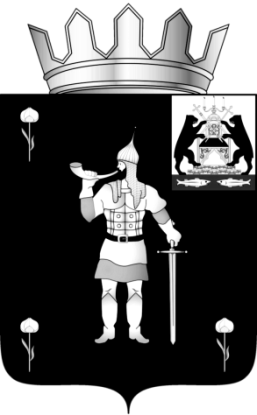 № 14 от 06.05.2022№ 14 от 06.05.2022муниципальная газетамуниципальная газета№ п/пНаименование документалистов1Копия паспорта: лист с фотографией, местом выдачи, местом регистрации (для физических лиц)2Нотариально удостоверенная доверенность, подтверждающая полномочия представителя (при необходимости)3____________________________________________________________________________________________________________(указать документ, подтверждающий полномочия лица действовать от имени юридического лица без доверенности)4Платежное поручение с отметкой банка о его приеме к исполнению (о внесении задатка)АРЕНДОДАТЕЛЬ:	Администрация Волотовского муниципального округаАДРЕС: 175100  п. Волот ул. Комсомольская д. 38Реквизиты: получатель УФК по Новгородской области (Администрация Волотовского муниципального округа, л/с 04503D01390) ИНН 5303000458, КПП 530301001, банк получателя Отделение Новгород г. Великий Новгород, счет 0310064300000001500, БИК 014959900, ОКТМО 49510000, КБК                                                  ._____________________________(подпись)м.п.	АРЕНДАТОР:________________________________________АДРЕС: _________________________________________Реквизиты:  _____________________________________________________________________.________________________(подпись)АРЕНДОДАТЕЛЬ_____________________________м.п.	АРЕНДАТОР:________________________№ п/пНаименование документалистов1Копия паспорта: лист с фотографией, местом выдачи, местом регистрации (для физических лиц)2Нотариально удостоверенная доверенность, подтверждающая полномочия представителя (при необходимости)3________________________________________________________________________________________________(указать документ, подтверждающий полномочия лица действовать от имени юридического лица без доверенности)4Платежное поручение с отметкой банка о его приеме к исполнению (о внесении задатка)АРЕНДОДАТЕЛЬ:	Администрация Волотовского муниципального округаАДРЕС: 175100  п. Волот ул. Комсомольская д. 38Реквизиты: получатель УФК по Новгородской области (Администрация Волотовского муниципального округа, л/с 04503D01390) ИНН 5303000458, КПП 530301001, банк получателя Отделение Новгород г. Великий Новгород, счет 0310064300000001500, БИК 014959900, ОКТМО 49510000, КБК                                                  ._____________________________(подпись)м.п.	АРЕНДАТОР:________________________________________АДРЕС: _________________________________________Реквизиты:  _____________________________________________________________________.________________________(подпись)АРЕНДОДАТЕЛЬ_____________________________м.п.	АРЕНДАТОР:________________________Об утверждении графика приема граждан (физических лиц), общественных объединений, государственных органов и органов местного самоуправления должностными лицами Администрации Волотовского муниципального округаНаименование структурного подразделения, должность Ф.И.О.,День недели, время приемаАдрес, номер кабинетаГлава муниципального округаЛыжов Александр Ивановичкаждая среда с 14.00 до 16.00Новгородская область, пос. Волот, ул. Комсомольская, д.38, каб. 201 (по записи)Первый заместитель Главы АдминистрацииФедоров Сергей Владимирович (вопросы работы промышленных предприятий, организаций торговли, общественного питания, бытового обслуживания, сельского хозяйства, предпринимательства, аренды помещений, землепользования, вопросы архитектуры, градостроительства, финансовые вопросы)каждая средас 11.30 до 13.00Новгородская область, пос. Волот, ул. Комсомольская, д.38,каб. 203Заместитель Главы Администрации, председатель комитета по жилищно – коммунальному хозяйству, строительству и дорожной деятельностиБутылин Михаил Фёдорович(вопросы ЖКХ, содержания улично-дорожной сети, вопросы строительства, учета и распределения жилья, благоустройства, энергоснабжения, ГО и ЧС)каждая пятница с 11.30 до 13.00Новгородская область, пос. Волот, ул. Комсомольская, д.38,каб. 211Заместитель Главы Администрации, председатель комитета по управлению социальным комплексомПыталева Валентина Ивановна(вопросы здравоохранения, образования, культуры, работы с молодежью, развития физической культуры и спорта, вопросы социальной защиты)каждый вторник с 10.00 до 12.00Новгородская область, пос. Волот, ул. Комсомольская, д.38,каб. 214Управляющий делами Морозова Лариса Евгеньевнакаждый вторник, четвергс 10.00 до 12.30с 14.00 до 17.00Новгородская область, пос. Волот, ул. Комсомольская, д.38,каб. 204Комитет правовой и организационной работыПредседатель комитета Иванова Ирина СергеевнаЗаместитель председателя Гаврилова Елена НиколаевнаГлавный специалист Васильева Елена Владимировна (по кадровым вопросам)Главный специалист Зазулина Зинаида Петровна (по архивным вопросам)каждый вторник, четвергс 10.00 до 12.30 с 14.00 до 17.00Новгородская область, пос. Волот, ул. Комсомольская, д.38, каб. 212Комитет финансовПредседатель комитета Кириллова Нина ВладимировнаЗаместитель председателя Николаева Светлана Юрьевнакаждый вторник, четвергс 10.00 до 12.30 с 14.00 до 17.00Новгородская область, пос. Волот, ул. Комсомольская, д.38, каб. 210Комитет по управлению муниципальным имуществом, земельным вопросам и градостроительной деятельностиПредседатель комитета Щинова Екатерина ВладимировнаЗаместитель председателя Куркина Екатерина Александровна (вопросы по имуществу)Главный специалист Петрова Ангелина Викторовна (по земельным вопросам)Специалист 1 категории Ульянова Раиса Владимировна (по вопросам архитектуры и градостроительства)каждый вторник, четвергс 10.00 до 12.30с 14.00 до 17.00Новгородская область, пос. Волот, ул. Комсомольская, д.38,каб. 207,каб. 213Комитет по жилищно – коммунальному хозяйству, строительству и дорожной деятельностиПредседатель комитета Семенова Светлана ФедоровнаКаждый вторник, четвергс 10.00 до 12.30с 14.00 до 17.00Новгородская область, пос. Волот, ул. Комсомольская, д.38,каб. 110Комитет по сельскому хозяйству и экономикеПредседатель комитета Петрова Татьяна АлексеевнаЗаместитель председателя комитета Нестерова Оксана ВладимировнаКаждый вторник, четвергс 10.00 до 12.30с 14.00 до 17.00Новгородская область, пос. Волот, ул. Комсомольская, д.38,каб. 208Комитет по управлению социальным комплексомЗаместитель председателя комитета Култыгина Светлана АнатольевнаГлавный специалист по опеке и попечительству несовершеннолетних граждан Охотникова Надежда ЯковлевнаГлавный специалист Полякова Ольга ГеннадьевнаВедущий специалист, ответственный секретарь по делам несовершеннолетних и защите их прав Александрова Татьяна ВладимировнаКаждый вторник, четвергс 10.00 до 12.30с 14.00 до 17.00каждый вторник, четвергс 13.30 до 17.00Новгородскаяобласть, пос. Волот, ул. Комсомольская, д. 23,каб. 4 каб. 5 каб. 6каб. 10каб. 12Отдел по мобилизационной подготовке, гражданской обороне и чрезвычайным ситуациям, и взаимодействию с административными органамизаведующий отделом Санатова Анна ГеннадьевнаКаждый вторник, четвергс 10.00 до 12.30с 14.00 до 17.00Новгородская область, пос. Волот, ул. Комсомольская, д. 38,каб. 109Отдел записи актов гражданского состоянияЗаведующий отделом Дергачёва Светлана Ивановнапонедельник-пятница с 8.30 до 13.00последний четверг каждого месяца – санитарный деньНовгородская область, пос. Волот, ул. Володарского, д. 6аВолотовский территориальный отделГлава территориального отдела Орлова Лидия Анатольевна Заместитель Главы территориального отдела Мозговая Виктория НиколаевнаКаждый вторник, четвергс 10.00 до 12.30с 14.00 до 17.00Новгородская область, пос. Волот, ул. Комсомольская, д. 38,каб. 107,110Ратицкий территориальный отдел Глава территориального отдела Урицкая Светлана ВасильевнаЗаместитель Главы территориального отдела Матвеева Ирина НиколаевнаКаждый вторник, четвергс 10.00 до 12.30с 14.00 до 17.00Новгородская область, Волотовский р-он, д. Волот, ул. Победы, д. 13Славитинский территориальный отделГлава территориального отдела Петрова Людмила МихайловнаЗаместитель Главы территориального отдела Васильева Елена Владимировнакаждыйвторник, четвергс 10.00 до 12.30с 14.00 до 17.00Новгородская область, Волотовский р-он, д. Славитино, ул. Центральная, д. 18О внесении изменений в решение Думы Волотовского муниципального округа от 15.12.2021 № 174«Инициативные платежи, зачисляемые в бюджеты муниципальных округов00011715020140000150328,011000,000000,00000Инициативные платежи, зачисляемые в бюджеты муниципальных округов33611715020140000150103,413000,000000,00000Инициативные платежи, зачисляемые в бюджеты муниципальных округов33811715020140000150167,098000,000000,00000Инициативные платежи, зачисляемые в бюджеты муниципальных округов3411171502014000015057,500000,000000,00000Субсидия бюджетам муниципальных округов на реализацию мероприятий по модернизации школьных систем образования8922022575014000015068256,2963038793,638390,00Возврат прочих остатков субсидий, субвенций и иных межбюджетных трансфертов, имеющих целевое назначение, прошлых лет из бюджетов муниципальных районов89221960010140000150-248,746960,000000,00000» «Доходы, ВСЕГО, в том числе:239 127,98290165 319,12264126896,81504Налоговые и неналоговые доходы0001000000000000000044823,6700045311,3700046347,41000Безвозмездные поступления89220000000000000000194 304,31290120 007,7526480549,40504Безвозмездные поступления от других бюджетов бюджетной системы Российской Федерации89220200000000000000194 304,31290120 007,7526480549,40504Дотации бюджетам субъектов Российской Федерации и муниципальных образований8922021000000000015047 639,2000037 869,4000037 134,6000Дотации на выравнивание бюджетной обеспеченности8922021500100000015047 639,2000037 869,4000037 134,6000Дотации бюджетам муниципальных округов на выравнивание бюджетной обеспеченности из бюджета субъекта Российской Федерации8922021500114000015047 639,2000037 869,4000037 134,6000Субсидии бюджетам бюджетной системы Российской Федерации (межбюджетные субсидии)8922022000000000015038389,516605274,814255324,00504Субсидии бюджетам муниципальных округов на поддержку отрасли культуры8922022551914000015025,4300025,4300025,43000Прочие субсидии8922022999900000015027216,032002400,800002400,80000Прочие субсидии бюджетам муниципальных округов 8922022999914000015027216,032002400,200002400,80000Субвенции бюджетам субъектов Российской Федерации8922023000000000015035 620,1000034 602,1000034 623,00000Субвенции местным бюджетам на выполнение передаваемых полномочий субъектов Российской Федерации8922023002400000015029372,2000028838,9000028838,90000Иные межбюджетные трансферты892202400000000001504399,200003467,800003467,80000Прочие межбюджетные трансферты, передаваемые бюджетам муниципальных округов892202499991400001504399,200003467,800003467,80000»«Доходы, ВСЕГО, в том числе:242 162,37624165 319,12264126896,81504Налоговые и неналоговые доходы0001000000000000000045151,6810045311,3700046347,41000Безвозмездные поступления89220000000000000000197010, 69524120 007,7526480549,40504Безвозмездные поступления от других бюджетов бюджетной системы Российской Федерации89220200000000000000197 259 ,44220120 007,7526480549,40504Дотации бюджетам субъектов Российской Федерации и муниципальных образований8922021000000000015048 348,2000037 869,4000037 134,6000Дотации на выравнивание бюджетной обеспеченности8922021500100000015048 348,2000037 869,4000037 134,6000Дотации бюджетам муниципальных округов на выравнивание бюджетной обеспеченности из бюджета субъекта Российской Федерации8922021500114000015048 348,2000037 869,4000037 134,6000Субсидии бюджетам бюджетной системы Российской Федерации (межбюджетные субсидии)89220220000000000150108 454, 8422044 068, 452645324,00504Субсидии бюджетам муниципальных округов на поддержку отрасли культуры8922022551914000015034,4593025,4300025,43000Прочие субсидии8922022999900000015028423,000002400,800002400,80000Прочие субсидии бюджетам муниципальных округов 8922022999914000015028423,000002400,200002400,80000Субвенции бюджетам субъектов Российской Федерации8922023000000000015035 875,4000034 602,1000034 623,00000Субвенции местным бюджетам на выполнение передаваемых полномочий субъектов Российской Федерации8922023002400000015026 381,0000025 584, 3000025 584, 30000Иные межбюджетные трансферты892202400000000001504581,000003467,800003467,80000Прочие межбюджетные трансферты, передаваемые бюджетам муниципальных округов892202499991400001504581,000003467,800003467,80000»«НаименованиеВед.РПЦСРВРВРСумма на 2022 годСумма на 2022 годСумма на 2023 годСумма на 2023 годСумма на 2024 годСумма на 2024 год  Волотовский территориальный отдел Администрации Волотовского муниципального округа Новгородской области3360000000000000000000021 207,2351121 207,235117 483,835007 483,835007 487,975007 487,97500 Общегосударственные вопросы336010000000000000000003 233,972113 233,972112 572,665002 572,665002 572,665002 572,66500   Функционирование Правительства Российской Федерации, высших исполнительных органов государственной власти субъектов Российской Федерации, местных администраций336010400000000000000003 197,472113 197,472112 548,665002 548,665002 548,665002 548,66500  Расходы на функционирование органов местного самоуправления Волотовского муниципального округа, не отнесенные к муниципальным программам округа336010491000000000000003 197,472113 197,472112 548,665002 548,665002 548,665002 548,66500 Обеспечение функций органов местного самоуправления336010491800000000000003 197,472113 197,472112 548,665002 548,665002 548,665002 548,66500 Расходы на выплаты по оплате труда муниципальных служащих органов местного самоуправления336010491800010000000001 903,734341 903,734341 563,000001 563,000001 563,000001 563,00000   Расходы на выплаты персоналу государственных (муниципальных) органов336010491800010001201201 903,734341 903,734341 563,000001 563,000001 563,000001 563,00000 Расходы на обеспечение функций органов местного самоуправления336010491800010400000001 236,872771 236,87277928,80000928,80000928,80000928,80000   Расходы на выплаты персоналу государственных (муниципальных) органов336010491800010401201201 126,872771 126,87277828,80000828,80000828,80000828,80000   Иные закупки товаров, работ и услуг для обеспечения государственных (муниципальных) нужд33601049180001040240240110,00000110,00000100,00000100,00000100,00000100,00000 Возмещение затрат по содержанию штатных единиц, осуществляющих отдельные полномочия области3360104918007028000000055,8650055,8650055,8650055,8650055,8650055,86500   Расходы на выплаты персоналу государственных (муниципальных) органов3360104918007028012012055,8650055,8650055,8650055,8650055,8650055,86500 Cодержание штатных единиц, осуществляющие отдельные полномочия области по определению перечня должностных лиц уполномоченных составлять протоколы об административных правонарушениях336010491800706500000001,000001,000001,000001,000001,000001,00000   Иные закупки товаров, работ и услуг для обеспечения государственных (муниципальных) нужд336010491800706502402401,000001,000001,000001,000001,000001,00000   Другие общегосударственные вопросы3360113000000000000000036,5000036,5000024,0000024,0000024,0000024,00000  Расходы на функционирование органов местного самоуправления Волотовского муниципального округа, не отнесенные к муниципальным программам округа3360113910000000000000036,5000036,5000024,0000024,0000024,0000024,00000 Обеспечение функций органов местного самоуправления3360113918000000000000036,5000036,5000024,0000024,0000024,0000024,00000 Реализация мероприятий связанных с расходами старост деревень3360113918001017000000036,0000036,0000024,0000024,0000024,0000024,00000   Иные выплаты населению3360113918001017036036036,0000036,0000024,0000024,0000024,0000024,00000 Прочие расходы (публикация нормативных актов)336011391800109900000000,500000,500000,000000,000000,000000,00000   Уплата налогов, сборов и иных платежей336011391800109908508500,500000,500000,000000,000000,000000,00000 Национальная оборона33602000000000000000000118,90000118,90000122,70000122,70000126,90000126,90000   Мобилизация и вневойсковая подготовка33602030000000000000000118,90000118,90000122,70000122,70000126,90000126,90000  Расходы на функционирование органов местного самоуправления Волотовского муниципального округа, не отнесенные к муниципальным программам округа33602039100000000000000118,90000118,90000122,70000122,70000126,90000126,90000 Обеспечение функций органов местного самоуправления33602039180000000000000118,90000118,90000122,70000122,70000126,90000126,90000 Содержание штатных единиц, осуществляющие отдельные полномочия по первичному воинскому учету на территориях, где отсутствуют военные комиссариаты33602039180051180000000118,90000118,90000122,70000122,70000126,90000126,90000   Расходы на выплаты персоналу государственных (муниципальных) органов33602039180051180120120103,97500103,97500103,97500103,97500103,97500103,97500   Иные закупки товаров, работ и услуг для обеспечения государственных (муниципальных) нужд3360203918005118024024014,9250014,9250018,7250018,7250022,9250022,92500 Национальная безопасность и правоохранительная деятельность3360300000000000000000076,7000076,7000076,7000076,7000076,7000076,70000   Защита населения и территории от чрезвычайных ситуаций природного и техногенного характера, пожарная безопасность3360310000000000000000076,7000076,7000076,7000076,7000076,7000076,70000  Муниципальная программа "Обеспечение первичных мер пожарной безопасности на территории Волотовского муниципального округа "3360310270000000000000076,7000076,7000076,7000076,7000076,7000076,70000 Мероприятия по укрепление противопожарного состояния учреждений, жилого фонда, территории округа3360310270009999000000076,7000076,7000076,7000076,7000076,7000076,70000   Иные закупки товаров, работ и услуг для обеспечения государственных (муниципальных) нужд3360310270009999024024076,7000076,7000076,7000076,7000076,7000076,70000 Национальная экономика3360400000000000000000012010,2700012010,270001 909,770001 909,770001 959,710001 959,71000   Дорожное хозяйство (дорожные фонды)3360409000000000000000012010,2700012010,270001 909,770001 909,770001 959,710001 959,71000  Муниципальная программа "Повышение безопасности дорожного движения на территории Волотовского муниципального округа "3360409080000000000000011 990,2700011 990,270001 889,770001 889,770001 939,710001 939,71000 Содержание автомобильных дорог общего пользования населенных пунктов и искусственных сооружений на них33604090800100000000000450,00000450,00000350,00000350,00000350,00000350,00000 Содержание автомобильных дорог общего пользования населенных пунктов и искусственных сооружений на них33604090800110070000000450,00000450,00000350,00000350,00000350,00000350,00000   Иные закупки товаров, работ и услуг для обеспечения государственных (муниципальных) нужд33604090800110070240240450,00000450,00000350,00000350,00000350,00000350,00000 Ремонт автомобильных дорог общего пользования населенных пунктов и искусственных сооружений на них, включая проектно-изыскательские работы.3360409080030000000000011 510,2700011 510,270001 509,770001 509,770001 559,710001 559,71000 Проверка и согласования сметной документации на ремонт автомобильных дорог33604090800310080000000100,00000100,00000100,00000100,00000100,00000100,00000   Иные закупки товаров, работ и услуг для обеспечения государственных (муниципальных) нужд33604090800310080240240100,00000100,00000100,00000100,00000100,00000100,00000 Ремонт автомобильных дорог общего пользования населенных пунктов и искусственных сооружений на них, включая проектно-изыскательские работы33604090800371510000000853,00000853,00000722,00000722,00000722,00000722,00000   Иные закупки товаров, работ и услуг для обеспечения государственных (муниципальных) нужд33604090800371510240240853,00000853,00000722,00000722,00000722,00000722,00000 Расходы по реализации правовых актов Правительства Новгородской области по вопросам проектирования, строительства, реконструкции, капитального ремонта и ремонта автомобильных дорог общего пользования местного значения336040908003715300000009 974,100009 974,100000,000000,000000,000000,00000   Иные закупки товаров, работ и услуг для обеспечения государственных (муниципальных) нужд336040908003715302402409 974,100009 974,100000,000000,000000,000000,00000 Софинансирование к ремонту автомобильных дорог общего пользования населенных пунктов и искусственных сооружений на них, включая проектно-изыскательские работы336040908003S1510000000483,17000483,17000687,77000687,77000737,71000737,71000   Иные закупки товаров, работ и услуг для обеспечения государственных (муниципальных) нужд336040908003S1510240240483,17000483,17000687,77000687,77000737,71000737,71000 Расходы по софинансированию вопросов проектирования, строительства, реконструкции, капитального ремонта и ремонта автомобильных дорог общего пользования местного значения336040908003S1530000000100,00000100,000000,000000,000000,000000,00000   Иные закупки товаров, работ и услуг для обеспечения государственных (муниципальных) нужд336040908003S1530240240100,00000100,000000,000000,000000,000000,00000 Приведение в соответствие с техническими требованиями средств организации движения транспортных средств и пешеходов (дорожные знаки, дорожная разметка, ограждения)3360409080050000000000030,0000030,0000030,0000030,0000030,0000030,00000 Приведение в соответствии техническими требованиями средств организации движения транспортных средств и пешеходов336040908005S151000000030,0000030,0000030,0000030,0000030,0000030,00000   Иные закупки товаров, работ и услуг для обеспечения государственных (муниципальных) нужд336040908005S151024024030,0000030,0000030,0000030,0000030,0000030,00000  Муниципальная программа "Комплексное развитие транспортной инфраструктуры в Волотовском муниципальном округе "3360409260000000000000020,0000020,0000020,0000020,0000020,0000020,00000 Текущий ремонт тротуаров и пешеходных дорожек общего пользования населенных пунктов и искусственных сооружений на них, включая проектно-изыскательские работы.3360409260020000000000010,0000010,0000010,0000010,0000010,0000010,00000 Текущий ремонт тротуаров (восстановление несущей способности, системы водоотвода), пешеходных дорожек и искусственных сооружений на них (мостиков)3360409260020053000000010,0000010,0000010,0000010,0000010,0000010,00000   Иные закупки товаров, работ и услуг для обеспечения государственных (муниципальных) нужд3360409260020053024024010,0000010,0000010,0000010,0000010,0000010,00000 Улучшение оборудования остановок общественного транспорта3360409260030000000000010,0000010,0000010,0000010,0000010,0000010,00000 Мероприятия по приведению остановочных пунктов в нормативное состояние (установка скамеек; уборка, мойка остановок общественного транспорта, устранение мелких повреждений, окраска, замена урн для сбора мусора и др.)3360409260030054000000010,0000010,0000010,0000010,0000010,0000010,00000   Иные закупки товаров, работ и услуг для обеспечения государственных (муниципальных) нужд3360409260030054024024010,0000010,0000010,0000010,0000010,0000010,00000 Жилищно-коммунальное хозяйство336050000000000000000005 757,893005 757,893002 802,000002 802,000002 752,000002 752,00000   Жилищное хозяйство33605010000000000000000463,90300463,90300302,00000302,00000252,00000252,00000  Муниципальная программа Волотовского муниципального округа "Улучшение жилищных условий граждан в Волотовском муниципальном округе "33605010900000000000000463,90300463,90300302,00000302,00000252,00000252,00000 Подпрограмма "Капитальный ремонт муниципального жилищного фонда" муниципальной Программы Волотовского муниципального округа "Улучшение жилищных условий граждан в Волотовском муниципальном округе"33605010930000000000000463,90300463,90300302,00000302,00000252,00000252,00000 Основное мероприятие «Ремонт муниципальных жилых помещений"33605010930100000000000285,70300285,70300302,00000302,00000252,00000252,00000 Капитальный ремонт муниципального жилищного фонда за счет средств сбора от найма33605010930110280000000285,70300285,70300302,00000302,00000252,00000252,00000   Иные закупки товаров, работ и услуг для обеспечения государственных (муниципальных) нужд33605010930110280240240285,70300285,70300302,00000302,00000252,00000252,00000 Основное мероприятие «Участие в региональной программе по капитальному ремонту общего имущества в многоквартирных домах»33605010930300000000000178,20000178,200000,000000,000000,000000,00000 Перечисление платежей оператору фонда капитального ремонта33605010930399990000000178,20000178,200000,000000,000000,000000,00000   Иные закупки товаров, работ и услуг для обеспечения государственных (муниципальных) нужд33605010930399990240240178,20000178,200000,000000,000000,000000,00000   Коммунальное хозяйство33605020000000000000000400,00000400,000000,000000,000000,000000,00000Муниципальная программа "Обеспечение населения Волотовского муниципального округа банными услугами "33605021900000000000000265,68000265,680000,000000,000000,000000,00000 Субсидия юридическим лицам (за исключением субсидий государственным (муниципальным) учреждениям), индивидуальным предпринимателям, а также физически лицам- производителям товаров, работ, услуг предоставляются на безвозмездной и безвозвратной основе в целях возмещения недополученных доходов и (или) финансового обеспечения (возмещения) затрат в связи с предоставлением населению услуг общественной бани на территории Волотовского муниципального округа33605021900010180000000265,68000265,680000,000000,000000,000000,00000   Субсидии юридическим лицам (кроме некоммерческих организаций), индивидуальным предпринимателям, физическим лицам - производителям товаров, работ, услуг33605021900010180810810265,68000265,680000,000000,000000,000000,00000  Прочие расходы, не отнесенные к муниципальным программам Волотовского округа33605029200000000000000134,32000134,320000,000000,000000,000000,00000Субсидий из бюджета муниципальным унитарным предприятиям33605029200002600000000134,32000134,320000,000000,000000,000000,00000Субсидии юридическим лицам (кроме некоммерческих организаций), индивидуальным предпринимателям, физическим лицам - производителям товаров, работ, услуг33605029200002600810810134,32000134,320000,000000,000000,000000,00000   Благоустройство336050300000000000000004 893,990004 893,990002 500,000002 500,000002 500,000002 500,00000  Муниципальная программа "Комплексное развитие сельских территорий  Волотовского муниципального округа 33605030400000000000000455,00000455,000000,000000,000000,000000,00000 Основное мероприятие "Создание и развитие сельских территорий Волотовского муниципального округа"33605030400200000000000455,00000455,000000,000000,000000,000000,00000 Создание и обустройство инфраструктуры на сельских территориях336050304002L5764000000455,00000455,000000,000000,000000,000000,00000   Иные закупки товаров, работ и услуг для обеспечения государственных (муниципальных) нужд336050304002L5764240240455,00000455,000000,000000,000000,000000,00000  Муниципальная программа "Благоустройство территорий Волотовского муниципального округа"336050324000000000000002 852,895002 852,895002 500,000002 500,000002 500,000002 500,00000 Подпрограмма "Повышение энергетической эффективности на территории Волотовского муниципального округа "336050324100000000000002 500,000002 500,000002 500,000002 500,000002 500,000002 500,00000 Доведение уровня освещённости улиц, проездов, пешеходных дорожек сельского поселения до 85%.336050324100005500000002 500,000002 500,000002 500,000002 500,000002 500,000002 500,00000   Иные закупки товаров, работ и услуг для обеспечения государственных (муниципальных) нужд336050324100005502402402 500,000002 500,000002 500,000002 500,000002 500,000002 500,00000 Подпрограмма "Озеленение территории Волотовского муниципального округа, содержание братских захоронений и гражданских кладбищ "3360503242000000000000083,0000083,000000,000000,000000,000000,00000 Реализация мероприятий по озеленению территорий, поддержание братских и гражданских3360503242000056000000083,0000083,000000,000000,000000,000000,00000   Иные закупки товаров, работ и услуг для обеспечения государственных (муниципальных) нужд3360503242000056024024083,0000083,000000,000000,000000,000000,00000 Подпрограмма "Повышение уровня комфортности и чистоты на территории Волотовского муниципального округа "33605032430000000000000269,89500269,895000,000000,000000,000000,00000 Обеспечение санитарной, противопожарной безопасности, безопасности передвижения населения33605032430000570000000197,89500197,895000,000000,000000,000000,00000   Иные закупки товаров, работ и услуг для обеспечения государственных (муниципальных) нужд33605032430000570240240197,89500197,895000,000000,000000,000000,00000 Строительство(благоустройство ) мест (площадок) накопления твердых бытовых отходов3360503243000058000000040,0000040,000000,000000,000000,000000,00000   Иные закупки товаров, работ и услуг для обеспечения государственных (муниципальных) нужд3360503243000058024024040,0000040,000000,000000,000000,000000,00000 мероприятия, направленные на борьбу с борщевиком3360503243000059000000032,0000032,000000,000000,000000,000000,00000   Иные закупки товаров, работ и услуг для обеспечения государственных (муниципальных) нужд3360503243000059024024032,0000032,000000,000000,000000,000000,00000  Муниципальная программа "Формирование современной городской среды в п. Волот Волотовского муниципального округа"33605032800000000000000741,29000741,290000,000000,000000,000000,00000  Национальный проект" Жилье и городская среда"3360503280F000000000000741,29000741,290000,000000,000000,000000,00000 Основное мероприятие"Благоустройство и содержание дворовых территорий МКД и территорий общего пользования"3360503280F200000000000741,29000741,290000,000000,000000,000000,00000 на реализацию мероприятий муниципальных программ. направленных на благоустройство дворовых территорий многоквартирных домов и на благоустройство общественных территорий3360503280F255550000000741,29000741,290000,000000,000000,000000,00000   Иные закупки товаров, работ и услуг для обеспечения государственных (муниципальных) нужд3360503280F255550240240741,29000741,290000,000000,000000,000000,00000  Муниципальная программа "Развитие и совершенствование форм местного самоуправления на территории Волотовского муниципального округа"33605032900000000000000844,80500844,805000,000000,000000,000000,00000 Содействие развитию форм непосредственного осуществления населением местного самоуправления и участия населения в осуществлении местного самоуправления33605032900300000000000844,80500844,805000,000000,000000,000000,00000 Реализация проекта поддержки местных инициатив33605032900375260000000500,00000500,000000,000000,000000,000000,00000   Иные закупки товаров, работ и услуг для обеспечения государственных (муниципальных) нужд33605032900375260240240500,00000500,000000,000000,000000,000000,00000   Софинансирование к реализации проекта ТОС «Возрождение» (Благоустройство территории братского захоронения п. Волот)336050329003S209100000060,0000060,000000,000000,000000,000000,00000   Иные закупки товаров, работ и услуг для обеспечения государственных (муниципальных) нужд336050329003S209124024060,0000060,000000,000000,000000,000000,00000Софинансирование к реализации проекта ТОС "Октябрьское" (Благоустройство детской площадки д. Порожки)336050329003S209400000060,0000060,000000,000000,000000,000000,00000   Иные закупки товаров, работ и услуг для обеспечения государственных (муниципальных) нужд336050329003S209424024060,0000060,000000,000000,000000,000000,00000  Софинансирование к реализации проекта поддержки местных инициатив (Замена окон в детской школе искусств п.Волот)336050329003S5261000000224,80500224,805000,000000,000000,000000,00000   Иные закупки товаров, работ и услуг для обеспечения государственных (муниципальных) нужд336050329003S5261240240224,80500224,805000,000000,000000,000000,00000 Образование336070000000000000000009,500009,500000,000000,000000,000000,00000   Другие вопросы в области образования336070900000000000000009,500009,500000,000000,000000,000000,00000  Муниципальная программа "Развитие системы муниципальной службы в Волотовском муниципальном округе "336070912000000000000009,500009,500000,000000,000000,000000,00000 Софинансирование на мероприятия по профессиональной подготовки, переподготовки и повышения квалификации муниципальных служащих336070912000S22800000009,500009,500000,000000,000000,000000,00000   Иные закупки товаров, работ и услуг для обеспечения государственных (муниципальных) нужд336070912000S22802402409,500009,500000,000000,000000,000000,00000  Ратицкий территориальный отдел Администрации Волотовского муниципального округа338000000000000000000009 666,404009 666,404006 654,076006 654,076006 616,626006 616,62600 Общегосударственные вопросы338010000000000000000002 750,606002 750,606002 572,076002 572,076002 572,076002 572,07600   Функционирование Правительства Российской Федерации, высших исполнительных органов государственной власти субъектов Российской Федерации, местных администраций338010400000000000000002 732,606002 732,606002 554,076002 554,076002 554,076002 554,07600  Муниципальная программа Волотовского округа "Энергосбережение в Волотовском муниципальном округе "3380104070000000000000046,2300046,230000,000000,000000,000000,00000 Софинансирование расходов учреждений по приобретению коммунальных услуг3380104070007230000000036,9800036,980000,000000,000000,000000,00000   Иные закупки товаров, работ и услуг для обеспечения государственных (муниципальных) нужд3380104070007230024024036,9800036,980000,000000,000000,000000,00000 Расходы по приобретению коммунальных услуг338010407000S23000000009,250009,250000,000000,000000,000000,00000   Иные закупки товаров, работ и услуг для обеспечения государственных (муниципальных) нужд338010407000S23002402409,250009,250000,000000,000000,000000,00000  Расходы на функционирование органов местного самоуправления Волотовского муниципального округа, не отнесенные к муниципальным программам округа338010491000000000000002 686,376002 686,376002 554,076002 554,076002 554,076002 554,07600 Обеспечение функций органов местного самоуправления338010491800000000000002 686,376002 686,376002 554,076002 554,076002 554,076002 554,07600 Расходы на выплаты по оплате труда муниципальных служащих органов местного самоуправления338010491800010000000001 206,300001 206,300001 214,000001 214,000001 214,000001 214,00000   Расходы на выплаты персоналу государственных (муниципальных) органов338010491800010001201201 206,300001 206,300001 214,000001 214,000001 214,000001 214,00000 Расходы на обеспечение функций органов местного самоуправления338010491800010400000001 424,300001 424,300001 288,600001 288,600001 288,600001 288,60000   Расходы на выплаты персоналу государственных (муниципальных) органов338010491800010401201201 220,700001 220,700001 095,000001 095,000001 095,000001 095,00000   Иные закупки товаров, работ и услуг для обеспечения государственных (муниципальных) нужд33801049180001040240240197,60000197,60000187,60000187,60000187,60000187,60000   Уплата налогов, сборов и иных платежей338010491800010408508506,000006,000006,000006,000006,000006,00000 Возмещение затрат по содержанию штатных единиц, осуществляющих отдельные полномочия области3380104918007028000000050,9760050,9760050,9760050,9760050,9760050,97600   Расходы на выплаты персоналу государственных (муниципальных) органов3380104918007028012012050,9760050,9760050,9760050,9760050,9760050,97600 Cодержание штатных единиц, осуществляющие отдельные полномочия области по определению перечня должностных лиц уполномоченных составлять протоколы об административных правонарушениях338010491800706500000000,500000,500000,500000,500000,500000,50000   Иные закупки товаров, работ и услуг для обеспечения государственных (муниципальных) нужд338010491800706502402400,500000,500000,500000,500000,500000,50000 частичная компенсация дополнительных расходов на повышение оплаты труда работников бюджетной сферы338010491800714100000004,300004,300000,000000,000000,000000,00000   Расходы на выплаты персоналу государственных (муниципальных) органов338010491800714101201204,300004,300000,000000,000000,000000,00000   Другие общегосударственные вопросы3380113000000000000000018,0000018,0000018,0000018,0000018,0000018,00000  Расходы на функционирование органов местного самоуправления Волотовского муниципального округа, не отнесенные к муниципальным программам округа3380113910000000000000018,0000018,0000018,0000018,0000018,0000018,00000 Обеспечение функций органов местного самоуправления3380113918000000000000018,0000018,0000018,0000018,0000018,0000018,00000 Реализация мероприятий связанных с расходами старост деревень3380113918001017000000018,0000018,0000018,0000018,0000018,0000018,00000   Иные выплаты населению3380113918001017036036018,0000018,0000018,0000018,0000018,0000018,00000 Национальная оборона3380200000000000000000059,4500059,4500061,4000061,4000063,4500063,45000   Мобилизация и вневойсковая подготовка3380203000000000000000059,4500059,4500061,4000061,4000063,4500063,45000  Расходы на функционирование органов местного самоуправления Волотовского муниципального округа, не отнесенные к муниципальным программам округа3380203910000000000000059,4500059,4500061,4000061,4000063,4500063,45000 Обеспечение функций органов местного самоуправления3380203918000000000000059,4500059,4500061,4000061,4000063,4500063,45000 Содержание штатных единиц, осуществляющие отдельные полномочия по первичному воинскому учету на территориях, где отсутствуют военные комиссариаты3380203918005118000000059,4500059,4500061,4000061,4000063,4500063,45000   Расходы на выплаты персоналу государственных (муниципальных) органов3380203918005118012012053,3000053,3000053,3000053,3000053,3000053,30000   Иные закупки товаров, работ и услуг для обеспечения государственных (муниципальных) нужд338020391800511802402406,150006,150008,100008,1000010,1500010,15000 Национальная безопасность и правоохранительная деятельность3380300000000000000000049,7000049,7000049,7000049,7000049,7000049,70000   Защита населения и территории от чрезвычайных ситуаций природного и техногенного характера, пожарная безопасность3380310000000000000000049,7000049,7000049,7000049,7000049,7000049,70000  Муниципальная программа "Обеспечение первичных мер пожарной безопасности на территории Волотовского муниципального округа "3380310270000000000000049,7000049,7000049,7000049,7000049,7000049,70000 Мероприятия по укрепление противопожарного состояния учреждений, жилого фонда, территории округа3380310270009999000000049,7000049,7000049,7000049,7000049,7000049,70000   Иные закупки товаров, работ и услуг для обеспечения государственных (муниципальных) нужд3380310270009999024024049,7000049,7000049,7000049,7000049,7000049,70000 Национальная экономика338040000000000000000002 025,400002 025,400001 731,400001 731,400001 731,400001 731,40000   Дорожное хозяйство (дорожные фонды)338040900000000000000002 025,400002 025,400001 731,400001 731,400001 731,400001 731,40000  Муниципальная программа "Повышение безопасности дорожного движения на территории Волотовского муниципального округа "338040908000000000000002 025,400002 025,400001 731,400001 731,400001 731,400001 731,40000 Содержание автомобильных дорог общего пользования населенных пунктов и искусственных сооружений на них33804090800100000000000655,40000655,40000655,40000655,40000655,40000655,40000 Содержание автомобильных дорог общего пользования населенных пунктов и искусственных сооружений на них33804090800110070000000655,40000655,40000655,40000655,40000655,40000655,40000   Иные закупки товаров, работ и услуг для обеспечения государственных (муниципальных) нужд33804090800110070240240655,40000655,40000655,40000655,40000655,40000655,40000 Ремонт автомобильных дорог общего пользования населенных пунктов и искусственных сооружений на них, включая проектно-изыскательские работы.338040908003000000000001 370,000001 370,000001 076,000001 076,000001 076,000001 076,00000 Проверка и согласования сметной документации на ремонт автомобильных дорог3380409080031008000000030,0000030,0000030,0000030,0000030,0000030,00000   Иные закупки товаров, работ и услуг для обеспечения государственных (муниципальных) нужд3380409080031008024024030,0000030,0000030,0000030,0000030,0000030,00000 Ремонт автомобильных дорог общего пользования населенных пунктов и искусственных сооружений на них, включая проектно-изыскательские работы338040908003715100000001 100,000001 100,00000806,00000806,00000806,00000806,00000   Иные закупки товаров, работ и услуг для обеспечения государственных (муниципальных) нужд338040908003715102402401 100,000001 100,00000806,00000806,00000806,00000806,00000 Софинансирование к ремонту автомобильных дорог общего пользования населенных пунктов и искусственных сооружений на них, включая проектно-изыскательские работы338040908003S1510000000240,00000240,00000240,00000240,00000240,00000240,00000   Иные закупки товаров, работ и услуг для обеспечения государственных (муниципальных) нужд338040908003S1510240240240,00000240,00000240,00000240,00000240,00000240,00000 Жилищно-коммунальное хозяйство338050000000000000000004 781,248004 781,248002 239,500002 239,500002 200,000002 200,00000   Благоустройство338050300000000000000004 781,248004 781,248002 239,500002 239,500002 200,000002 200,00000Муниципальная программа "Комплексное развитие сельских территорий Волотовского муниципального округа "33805030400000000000000489,10000489,100000,000000,000000,000000,00000 Основное мероприятие "Создание и развитие сельских территорий Волотовского муниципального округа"33805030400200000000000489,10000489,100000,000000,000000,000000,00000 Создание и обустройство инфраструктуры на сельских территориях338050304002L5764000000489,10000489,100000,000000,000000,000000,00000   Иные закупки товаров, работ и услуг для обеспечения государственных (муниципальных) нужд338050304002L5764240240489,10000489,100000,000000,000000,000000,00000  Муниципальная программа "Благоустройство территорий Волотовского муниципального округа"338050324000000000000002 688,550002 688,550002 239,500002 239,500002 200,000002 200,00000 Подпрограмма "Повышение энергетической эффективности на территории Волотовского муниципального округа "338050324100000000000002 239,500002 239,500002 239,500002 239,500002 200,000002 200,00000 Доведение уровня освещённости улиц, проездов, пешеходных дорожек сельского поселения до 85%.338050324100005500000002 239,500002 239,500002 239,500002 239,500002 200,000002 200,00000   Иные закупки товаров, работ и услуг для обеспечения государственных (муниципальных) нужд338050324100005502402402 239,500002 239,500002 239,500002 239,500002 200,000002 200,00000 Подпрограмма "Озеленение территории Волотовского муниципального округа, содержание братских захоронений и гражданских кладбищ "33805032420000000000000100,00000100,000000,000000,000000,000000,00000 Реализация мероприятий по озеленению территорий, поддержание братских и гражданских33805032420000560000000100,00000100,000000,000000,000000,000000,00000   Иные закупки товаров, работ и услуг для обеспечения государственных (муниципальных) нужд33805032420000560240240100,00000100,000000,000000,000000,000000,00000 Подпрограмма "Повышение уровня комфортности и чистоты на территории Волотовского муниципального округа "33805032430000000000000349,05000349,050000,000000,000000,000000,00000 Обеспечение санитарной, противопожарной безопасности, безопасности передвижения населения33805032430000570000000345,05000345,050000,000000,000000,000000,00000   Иные закупки товаров, работ и услуг для обеспечения государственных (муниципальных) нужд33805032430000570240240345,05000345,050000,000000,000000,000000,00000 мероприятия, направленные на борьбу с борщевиком338050324300005900000004,000004,000000,000000,000000,000000,00000   Иные закупки товаров, работ и услуг для обеспечения государственных (муниципальных) нужд338050324300005902402404,000004,000000,000000,000000,000000,00000  Муниципальная программа "Развитие и совершенствование форм местного самоуправления на территории Волотовского муниципального округа"338050329000000000000001 603,598001 603,598000,000000,000000,000000,00000 Содействие развитию форм непосредственного осуществления населением местного самоуправления и участия населения в осуществлении местного самоуправления338050329003000000000001 603,598001 603,598000,000000,000000,000000,00000 Реализация проекта поддержки местных инициатив338050329003752600000001 000,000001 000,000000,000000,000000,000000,00000   Иные закупки товаров, работ и услуг для обеспечения государственных (муниципальных) нужд338050329003752602402401 000,000001 000,000000,000000,000000,000000,00000 Софинансирование к реализации проекта ТОС " Ратицы " Обустройство площадки для накопления твердых бытовых отходов и спил аварийных деревьев на гражданском кладбище в д. Учно338050329003S209200000026,5000026,500000,000000,000000,000000,00000   Иные закупки товаров, работ и услуг для обеспечения государственных (муниципальных) нужд338050329003S209224024026,5000026,500000,000000,000000,000000,00000 Софинансирование к реализации проекта поддержки местных инициатив (Ремонт помещения для проведения спортивных мероприятий в д. Горки Ратицкие) 2 этап338050329003S5262000000577,09800577,098000,000000,000000,000000,00000   Иные закупки товаров, работ и услуг для обеспечения государственных (муниципальных) нужд338050329003S5262240240577,09800577,098000,000000,000000,000000,00000  Славитинский территориальный отдел Администрации Волотовского муницпального округа Новгородской области341000000000000000000005 392,734005 392,734003 943,466003 943,466003 945,516003 945,51600 Общегосударственные вопросы341010000000000000000002 724,014002 724,014002 561,816002 561,816002 561,816002 561,81600   Функционирование Правительства Российской Федерации, высших исполнительных органов государственной власти субъектов Российской Федерации, местных администраций341010400000000000000002 706,014002 706,014002 543,816002 543,816002 543,816002 543,81600  Муниципальная программа Волотовского округа "Энергосбережение в Волотовском муниципальном округе "3410104070000000000000027,0000027,000000,000000,000000,000000,00000 Софинансирование расходов учреждений по приобретению коммунальных услуг3410104070007230000000021,6000021,600000,000000,000000,000000,00000   Иные закупки товаров, работ и услуг для обеспечения государственных (муниципальных) нужд3410104070007230024024021,6000021,600000,000000,000000,000000,00000 Расходы по приобретению коммунальных услуг341010407000S23000000005,400005,400000,000000,000000,000000,00000   Иные закупки товаров, работ и услуг для обеспечения государственных (муниципальных) нужд341010407000S23002402405,400005,400000,000000,000000,000000,00000  Расходы на функционирование органов местного самоуправления Волотовского муниципального округа, не отнесенные к муниципальным программам округа341010491000000000000002 679,014002 679,014002 543,816002 543,816002 543,816002 543,81600 Обеспечение функций органов местного самоуправления341010491800000000000002 679,014002 679,014002 543,816002 543,816002 543,816002 543,81600 Расходы на выплаты по оплате труда муниципальных служащих органов местного самоуправления341010491800010000000001 198,100001 198,100001 198,100001 198,100001 198,100001 198,10000   Расходы на выплаты персоналу государственных (муниципальных) органов341010491800010001201201 198,100001 198,100001 198,100001 198,100001 198,100001 198,10000 Расходы на обеспечение функций органов местного самоуправления341010491800010400000001 412,238001 412,238001 294,240001 294,240001 294,240001 294,24000   Расходы на выплаты персоналу государственных (муниципальных) органов341010491800010401201201 209,988001 209,988001 091,990001 091,990001 091,990001 091,99000   Иные закупки товаров, работ и услуг для обеспечения государственных (муниципальных) нужд34101049180001040240240189,25000189,25000189,25000189,25000189,25000189,25000   Уплата налогов, сборов и иных платежей3410104918000104085085013,0000013,0000013,0000013,0000013,0000013,00000 Возмещение затрат по содержанию штатных единиц, осуществляющих отдельные полномочия области3410104918007028000000050,9760050,9760050,9760050,9760050,9760050,97600   Расходы на выплаты персоналу государственных (муниципальных) органов3410104918007028012012050,9760050,9760050,9760050,9760050,9760050,97600 Cодержание штатных единиц, осуществляющие отдельные полномочия области по определению перечня должностных лиц уполномоченных составлять протоколы об административных правонарушениях341010491800706500000000,500000,500000,500000,500000,500000,50000   Иные закупки товаров, работ и услуг для обеспечения государственных (муниципальных) нужд341010491800706502402400,500000,500000,500000,500000,500000,50000 частичная компенсация дополнительных расходов на повышение оплаты труда работников бюджетной сферы3410104918007141000000017,2000017,200000,000000,000000,000000,00000   Расходы на выплаты персоналу государственных (муниципальных) органов3410104918007141012012017,2000017,200000,000000,000000,000000,00000   Другие общегосударственные вопросы3410113000000000000000018,0000018,0000018,0000018,0000018,0000018,00000  Расходы на функционирование органов местного самоуправления Волотовского муниципального округа, не отнесенные к муниципальным программам округа3410113910000000000000018,0000018,0000018,0000018,0000018,0000018,00000 Обеспечение функций органов местного самоуправления3410113918000000000000018,0000018,0000018,0000018,0000018,0000018,00000 Реализация мероприятий связанных с расходами старост деревень3410113918001017000000018,0000018,0000018,0000018,0000018,0000018,00000   Иные выплаты населению3410113918001017036036018,0000018,0000018,0000018,0000018,0000018,00000 Национальная оборона3410200000000000000000059,4500059,4500061,4000061,4000063,4500063,45000   Мобилизация и вневойсковая подготовка3410203000000000000000059,4500059,4500061,4000061,4000063,4500063,45000  Расходы на функционирование органов местного самоуправления Волотовского муниципального округа, не отнесенные к муниципальным программам округа3410203910000000000000059,4500059,4500061,4000061,4000063,4500063,45000 Обеспечение функций органов местного самоуправления3410203918000000000000059,4500059,4500061,4000061,4000063,4500063,45000 Содержание штатных единиц, осуществляющие отдельные полномочия по первичному воинскому учету на территориях, где отсутствуют военные комиссариаты3410203918005118000000059,4500059,4500061,4000061,4000063,4500063,45000   Расходы на выплаты персоналу государственных (муниципальных) органов3410203918005118012012055,2712055,2712055,2712055,2712055,2712055,27120   Иные закупки товаров, работ и услуг для обеспечения государственных (муниципальных) нужд341020391800511802402404,178804,178806,128806,128808,178808,17880 Национальная безопасность и правоохранительная деятельность3410300000000000000000019,9000019,9000019,9000019,9000019,9000019,90000   Защита населения и территории от чрезвычайных ситуаций природного и техногенного характера, пожарная безопасность3410310000000000000000019,9000019,9000019,9000019,9000019,9000019,90000  Муниципальная программа "Обеспечение первичных мер пожарной безопасности на территории Волотовского муниципального округа "3410310270000000000000019,9000019,9000019,9000019,9000019,9000019,90000 Мероприятия по укрепление противопожарного состояния учреждений, жилого фонда, территории округа3410310270009999000000019,9000019,9000019,9000019,9000019,9000019,90000   Иные закупки товаров, работ и услуг для обеспечения государственных (муниципальных) нужд3410310270009999024024019,9000019,9000019,9000019,9000019,9000019,90000 Национальная экономика341040000000000000000001 045,100001 045,10000569,10000569,10000569,10000569,10000   Дорожное хозяйство (дорожные фонды)341040900000000000000001 045,100001 045,10000569,10000569,10000569,10000569,10000  Муниципальная программа "Повышение безопасности дорожного движения на территории Волотовского муниципального округа "341040908000000000000001 045,100001 045,10000569,10000569,10000569,10000569,10000 Содержание автомобильных дорог общего пользования населенных пунктов и искусственных сооружений на них34104090800100000000000200,10000200,10000200,10000200,10000200,10000200,10000 Содержание автомобильных дорог общего пользования населенных пунктов и искусственных сооружений на них34104090800110070000000200,10000200,10000200,10000200,10000200,10000200,10000   Иные закупки товаров, работ и услуг для обеспечения государственных (муниципальных) нужд34104090800110070240240200,10000200,10000200,10000200,10000200,10000200,10000 Ремонт автомобильных дорог общего пользования населенных пунктов и искусственных сооружений на них, включая проектно-изыскательские работы.34104090800300000000000845,00000845,00000324,00000324,00000324,00000324,00000 Проверка и согласования сметной документации на ремонт автомобильных дорог3410409080031008000000045,0000045,0000050,0000050,0000050,0000050,00000   Иные закупки товаров, работ и услуг для обеспечения государственных (муниципальных) нужд3410409080031008024024045,0000045,0000050,0000050,0000050,0000050,00000 Ремонт автомобильных дорог общего пользования населенных пунктов и искусственных сооружений на них, включая проектно-изыскательские работы34104090800371510000000750,00000750,00000274,00000274,00000274,00000274,00000   Иные закупки товаров, работ и услуг для обеспечения государственных (муниципальных) нужд34104090800371510240240750,00000750,00000274,00000274,00000274,00000274,00000 Софинансирование к ремонту автомобильных дорог общего пользования населенных пунктов и искусственных сооружений на них, включая проектно-изыскательские работы341040908003S151000000050,0000050,000000,000000,000000,000000,00000   Иные закупки товаров, работ и услуг для обеспечения государственных (муниципальных) нужд341040908003S151024024050,0000050,000000,000000,000000,000000,00000 Приведение в соответствие с техническими требованиями средств организации движения транспортных средств и пешеходов (дорожные знаки, дорожная разметка, ограждения)341040908005000000000000,000000,0000045,0000045,0000045,0000045,00000 Приведение в соответствии техническими требованиями средств организации движения транспортных средств и пешеходов341040908005S15100000000,000000,0000045,0000045,0000045,0000045,00000   Иные закупки товаров, работ и услуг для обеспечения государственных (муниципальных) нужд341040908005S15102402400,000000,0000045,0000045,0000045,0000045,00000 Жилищно-коммунальное хозяйство341050000000000000000001 534,270001 534,27000731,25000731,25000731,25000731,25000   Благоустройство341050300000000000000001 534,270001 534,27000731,25000731,25000731,25000731,25000  Муниципальная программа "Благоустройство территорий Волотовского муниципального округа"341050324000000000000001 060,270001 060,27000731,25000731,25000731,25000731,25000 Подпрограмма "Повышение энергетической эффективности на территории Волотовского муниципального округа "34105032410000000000000861,30000861,30000731,25000731,25000731,25000731,25000 Доведение уровня освещённости улиц, проездов, пешеходных дорожек сельского поселения до 85%.34105032410000550000000861,30000861,30000731,25000731,25000731,25000731,25000   Иные закупки товаров, работ и услуг для обеспечения государственных (муниципальных) нужд34105032410000550240240861,30000861,30000731,25000731,25000731,25000731,25000 Подпрограмма "Озеленение территории Волотовского муниципального округа, содержание братских захоронений и гражданских кладбищ "3410503242000000000000060,0000060,000000,000000,000000,000000,00000 Реализация мероприятий по озеленению территорий, поддержание братских и гражданских3410503242000056000000060,0000060,000000,000000,000000,000000,00000   Иные закупки товаров, работ и услуг для обеспечения государственных (муниципальных) нужд3410503242000056024024060,0000060,000000,000000,000000,000000,00000 Подпрограмма "Повышение уровня комфортности и чистоты на территории Волотовского муниципального округа "34105032430000000000000138,97000138,970000,000000,000000,000000,00000 Обеспечение санитарной, противопожарной безопасности, безопасности передвижения населения34105032430000570000000138,97000138,970000,000000,000000,000000,00000   Иные закупки товаров, работ и услуг для обеспечения государственных (муниципальных) нужд34105032430000570240240138,97000138,970000,000000,000000,000000,00000  Муниципальная программа "Развитие и совершенствование форм местного самоуправления на территории Волотовского муниципального округа"34105032900000000000000474,00000474,000000,000000,000000,000000,00000 Содействие развитию форм непосредственного осуществления населением местного самоуправления и участия населения в осуществлении местного самоуправления34105032900300000000000474,00000474,000000,000000,000000,000000,00000 Реализация проекта поддержки местных инициатив34105032900375260000000300,00000300,000000,000000,000000,000000,00000   Иные закупки товаров, работ и услуг для обеспечения государственных (муниципальных) нужд34105032900375260240240300,00000300,000000,000000,000000,000000,00000 Софинансирование к реализации проекта ТОС "Славитино" Обустройство площадки для накопления твердых коммунальных отходов д. Славитино, спил аварийных деревьев341050329003S209300000026,5000026,500000,000000,000000,000000,00000   Иные закупки товаров, работ и услуг для обеспечения государственных (муниципальных) нужд341050329003S209324024026,5000026,500000,000000,000000,000000,00000 Софинансирование к реализации проекта поддержки местных инициатив (Ограждение спортивной площадки д.Славитино с установкой дополнительных спортивных тренажеров)341050329003S5263000000147,50000147,500000,000000,000000,000000,00000   Иные закупки товаров, работ и услуг для обеспечения государственных (муниципальных) нужд341050329003S5263240240147,50000147,500000,000000,000000,000000,00000 Образование3410700000000000000000010,0000010,000000,000000,000000,000000,00000   Другие вопросы в области образования3410709000000000000000010,0000010,000000,000000,000000,000000,00000  Муниципальная программа "Развитие системы муниципальной службы в Волотовском муниципальном округе "3410709120000000000000010,0000010,000000,000000,000000,000000,00000 Софинансирование на мероприятия по профессиональной подготовки, переподготовки и повышения квалификации муниципальных служащих341070912000S228000000010,0000010,000000,000000,000000,000000,00000   Иные закупки товаров, работ и услуг для обеспечения государственных (муниципальных) нужд341070912000S228024024010,0000010,000000,000000,000000,000000,00000  КОНТРОЛЬНО-СЧЕТНАЯ ПАЛАТА ВОЛОТОВСКОГО МУНИЦИПАЛЬНОГО ОКРУГА НОВГОРОДСКОЙ ОБЛАСТИ80500000000000000000000851,00000851,00000787,00000787,00000787,00000787,00000 Общегосударственные вопросы80501000000000000000000851,00000851,00000787,00000787,00000787,00000787,00000   Обеспечение деятельности финансовых, налоговых и таможенных органов и органов финансового (финансово -бюджетного) надзора80501060000000000000000851,00000851,00000787,00000787,00000787,00000787,00000  Расходы на функционирование органов местного самоуправления Волотовского муниципального округа, не отнесенные к муниципальным программам округа80501069100000000000000851,00000851,00000787,00000787,00000787,00000787,00000 Контрольно-счетная палата80501069120000000000000464,00000464,00000432,00000432,00000432,00000432,00000 Расходы на выплаты по оплате труда муниципальных служащих органов местного самоуправления80501069120001000000000332,00000332,00000332,00000332,00000332,00000332,00000   Расходы на выплаты персоналу государственных (муниципальных) органов80501069120001000120120332,00000332,00000332,00000332,00000332,00000332,00000 Председатель контрольно-счетной палаты80501069120001040000000132,00000132,00000100,00000100,00000100,00000100,00000   Расходы на выплаты персоналу государственных (муниципальных) органов80501069120001040120120132,00000132,00000100,00000100,00000100,00000100,00000 Обеспечение функций органов местного самоуправления80501069180000000000000387,00000387,00000355,00000355,00000355,00000355,00000 Расходы на выплаты по оплате труда муниципальных служащих органов местного самоуправления80501069180001000000000197,00000197,00000263,00000263,00000263,00000263,00000   Расходы на выплаты персоналу государственных (муниципальных) органов80501069180001000120120197,00000197,00000263,00000263,00000263,00000263,00000 Расходы на обеспечение функций органов местного самоуправления80501069180001040000000190,00000190,0000092,0000092,0000092,0000092,00000   Расходы на выплаты персоналу государственных (муниципальных) органов8050106918000104012012091,0000091,0000079,0000079,0000079,0000079,00000   Иные закупки товаров, работ и услуг для обеспечения государственных (муниципальных) нужд8050106918000104024024099,0000099,0000013,0000013,0000013,0000013,00000  Комитет по управлению социальным комплексом Администрации Волотовского муницпального округа87400000000000000000000168846,37567168846,37567113627,31567113627,3156774884,9205674884,92056 Образование87407000000000000000000126925,88830126925,8883087908,4238087908,4238049166,0286949166,02869   Дошкольное образование8740701000000000000000019356,2300019356,2300015711,4000015711,4000015711,4000015711,40000  Муниципальная программа "Развитие образования и молодежной политики в Волотовском муниципальном округе "8740701060000000000000016 916,8300016 916,8300015 711,4000015 711,4000015 711,4000015 711,40000 Подпрограмма "Развитие дошкольного и общего образования в Волотовском муниципальном округе" Программы "Развитие образования и молодежной политики в Волотовском муниципальном округе "874070106100000000000007 177,100007 177,100006 354,400006 354,400006 354,400006 354,40000 Основное мероприятие «Развитие дошкольного образования»874070106101000000000007 177,100007 177,100006 354,400006 354,400006 354,400006 354,40000 Обеспечение деятельности муниципальных детских дошкольных учреждений за счет средств местного бюджета874070106101022100000007 078,000007 078,000006 354,400006 354,400006 354,400006 354,40000   Субсидии бюджетным учреждениям874070106101022106106104 238,540004 238,540003 548,940003 548,940003 548,940003 548,94000   Субсидии автономным учреждениям874070106101022106206202 839,460002 839,460002 805,460002 805,460002 805,460002 805,46000 Софинансирование на обеспечения пожарной безопасности, антитеррористической и антикриминальной безопасности образовательных учреждений874070106101S212000000099,1000099,100000,000000,000000,000000,00000   Субсидии бюджетным учреждениям874070106101S212061061043,2000043,200000,000000,000000,000000,00000   Субсидии автономным учреждениям874070106101S212062062055,9000055,900000,000000,000000,000000,00000 Подпрограмма "Обеспечение реализации муниципальной программы и прочие мероприятия в области образования и молодежной политики "Развитие образования и молодежной политики в Волотовском муниципальном округе "874070106600000000000009 739,730009 739,730009 357,000009 357,000009 357,000009 357,00000 Основное мероприятие «Обеспечение выполнение государственных полномочий»874070106602000000000009 739,730009 739,730009 357,000009 357,000009 357,000009 357,00000 Обеспечение деятельности образовательных учреждений (организаций), реализующих основные общеобразовательные программы за счет средств областного бюджета874070106602700400000008 846,030008 846,030008 820,800008 820,800008 820,800008 820,80000   Субсидии бюджетным учреждениям874070106602700406106105 922,940005 922,940005 913,500005 913,500005 913,500005 913,50000   Субсидии автономным учреждениям874070106602700406206202 923,090002 923,090002 907,300002 907,300002 907,300002 907,30000 Осуществление отдельных государственных полномочий по оказанию социальной поддержки обучающимся муниципальных образовательных организаций87407010660270060000000159,90000159,90000140,00000140,00000140,00000140,00000   Субсидии бюджетным учреждениям87407010660270060610610159,90000159,90000140,00000140,00000140,00000140,00000 Частичная компенсация дополнительных расходов на повышение оплаты труда работников бюджетной сферы8740701066027141000000080,4000080,400000,000000,000000,000000,00000   Субсидии бюджетным учреждениям8740701066027141061061061,2000061,200000,000000,000000,000000,00000   Субсидии автономным учреждениям8740701066027141062062019,2000019,200000,000000,000000,000000,00000 Организация обеспечения пожарной безопасности, антитеррористической и антикриминальной безопасности образовательных учреждений87407010660272120000000396,20000396,20000396,20000396,20000396,20000396,20000   Субсидии бюджетным учреждениям87407010660272120610610172,90000172,90000172,90000172,90000172,90000172,90000   Субсидии автономным учреждениям87407010660272120620620223,30000223,30000223,30000223,30000223,30000223,30000 частичная компенсация расходов в связи с увеличением норматива финансирования питания отдельных  категорий обучающихся в образовательных организациях. реализующих основную общеобразовательную программу дошкольного образования8740701066027619000000075,4000075,400000,000000,000000,000000,00000   Субсидии бюджетным учреждениям8740701066027619061061058,4000058,400000,000000,000000,000000,00000   Субсидии автономным учреждениям8740701066027619062062017,0000017,000000,000000,000000,000000,00000 на частичную компенсацию расходов, связанных с увеличением стоимости питания обучающихся в образовательных организациях. реализующих основную общеобразовательную программу дошкольного образования87407010660276220000000181,80000181,800000,000000,000000,000000,00000   Субсидии бюджетным учреждениям87407010660276220610610107,30000107,300000,000000,000000,000000,00000   Субсидии автономным учреждениям8740701066027622062062074,5000074,500000,000000,000000,000000,00000  Муниципальная программа Волотовского округа "Энергосбережение в Волотовском муниципальном округе "874070107000000000000002 439,400002 439,400000,000000,000000,000000,00000 Софинансирование расходов учреждений по приобретению коммунальных услуг874070107000723000000001 951,500001 951,500000,000000,000000,000000,00000   Субсидии бюджетным учреждениям874070107000723006106101 107,200001 107,200000,000000,000000,000000,00000   Субсидии автономным учреждениям87407010700072300620620844,30000844,300000,000000,000000,000000,00000 Расходы по приобретению коммунальных услуг874070107000S2300000000487,90000487,900000,000000,000000,000000,00000   Субсидии бюджетным учреждениям874070107000S2300610610276,80000276,800000,000000,000000,000000,00000   Субсидии автономным учреждениям874070107000S2300620620211,10000211,100000,000000,000000,000000,00000   Общее образование8740702000000000000000099431,2863099431,2863064458,3618064458,3618025715,9666925715,96669  Муниципальная программа "Развитие образования и молодежной политики в Волотовском муниципальном округе "8740702060000000000000094 937,2863094 937,2863064 458,3618064 458,3618025 715,9666925 715,96669 Подпрограмма "Развитие дошкольного и общего образования в Волотовском муниципальном округе" Программы "Развитие образования и молодежной политики в Волотовском муниципальном округе "874070206100000000000002 926,100002 926,100002 434,055372 434,055372 470,566692 470,56669 Основное мероприятие «Развитие общего образования»874070206102000000000002 926,100002 926,100002 434,055372 434,055372 470,566692 470,56669 Обеспечение деятельности образовательных учреждений (организаций), реализующих основные общеобразовательные программы за счет средств местного бюджета874070206102022200000002 648,400002 648,400002 431,590372 431,590372 470,466692 470,46669   Субсидии автономным учреждениям874070206102022206206202 648,400002 648,400002 431,590372 431,590372 470,466692 470,46669 Софинансирование на приобретение или изготовление бланков документов об образовании и (или) о квалификации муниципальными образовательными учреждениями874070206102S20800000000,600000,600000,100000,100000,100000,10000   Субсидии автономным учреждениям874070206102S20806206200,600000,600000,100000,100000,100000,10000 Софинансирование на обеспечения пожарной безопасности, антитеррористической и антикриминальной безопасности образовательных учреждений874070206102S212000000039,1000039,100000,000000,000000,000000,00000   Субсидии автономным учреждениям874070206102S212062062039,1000039,100000,000000,000000,000000,00000Софинансирование подвоз874070206102S2380000000138,00000138,000000,000000,000000,000000,00000   Субсидии автономным учреждениям874070206102S2380620620138,00000138,000000,000000,000000,000000,00000 Софинансирование на реализацию мероприятий по модернизации школьных систем образования сверх соглашения (на выполнение работ, не включенных в перечень по капитальному ремонту зданий муниципальных общеобразовательных организаций)874070206102S7501000000100,00000100,000002,365002,365000,000000,00000   Субсидии автономным учреждениям874070206102S7501620620100,00000100,000002,365002,365000,000000,00000 Подпрограмма "Обеспечение реализации муниципальной программы и прочие мероприятия в области образования и молодежной политики "Развитие образования и молодежной политики в Волотовском муниципальном округе "8740702066000000000000092 011,1863092 011,1863062 024,3064362 024,3064323 245,4000023 245,40000  Подпрограмма "Обеспечение реализации муниципальной программы и прочие мероприятия в области образования и молодежной политики "Развитие образования и молодежной политики в Волотовском муниципальном округе "8740702066000000000000091 480,3863091 480,3863061 493,5064361 493,5064322 714,6000022 714,60000 Основное мероприятие «Обеспечение выполнение государственных полномочий»8740702066020000000000091480,3863091480,3863061493,5064361493,5064322714,6000022714,60000 Ежемесячное денежное вознаграждение за классное руководство педагогическим работникам 874070206602530310000002 031,100002 031,100002 031,100002 031,100002 031,100002 031,10000   Субсидии автономным учреждениям874070206602530316206202 031,100002 031,100002 031,100002 031,100002 031,100002 031,10000 Обеспечение деятельности образовательных учреждений (организаций), реализующих основные общеобразовательные программы за счет средств областного бюджета8740702066027004000000014 907,4700014 907,4700014 447,5000014 447,5000014 447,5000014 447,50000   Субсидии автономным учреждениям8740702066027004062062014907,4700014907,4700014447,5000014447,5000014447,5000014447,50000 Осуществление отдельных государственных полномочий по оказанию социальной поддержки обучающимся муниципальных образовательных организаций87407020660270060000000316,00000316,00000299,60000299,60000299,60000299,60000   Социальные выплаты гражданам, кроме публичных нормативных социальных выплат87407020660270060320320299,60000299,60000299,60000299,60000299,60000299,60000   Субсидии автономным учреждениям8740702066027006062062016,4000016,400000,000000,000000,000000,00000 Обеспечение организаций, осуществляющих образовательную деятельность по образовательным программам начального общего, основного общего и среднего общего образования, учебниками и учебными пособиями87407020660270500000000142,70000142,70000149,70000149,70000149,70000149,70000   Субсидии автономным учреждениям87407020660270500620620142,70000142,70000149,70000149,70000149,70000149,70000 Обеспечение доступа к информационно-телекоммуникационной сети "Интернет8740702066027057000000047,3000047,3000047,3000047,3000047,3000047,30000   Субсидии автономным учреждениям8740702066027057062062047,3000047,3000047,3000047,3000047,3000047,30000 Ежемесячное денежное вознаграждение за классное руководство в муниципальных образовательных организациях, реализующих общеобразовательные программы начального общего, основного общего и среднего общего образования87407020660270630000000390,60000390,60000390,60000390,60000390,60000390,60000   Субсидии автономным учреждениям87407020660270630620620390,60000390,60000390,60000390,60000390,60000390,60000 Частичная компенсация дополнительных расходов на повышение оплаты труда работников бюджетной сферы8740702066027141000000057,6000057,600000,000000,000000,000000,00000   Субсидии автономным учреждениям8740702066027141062062057,6000057,600000,000000,000000,000000,00000 Приобретение или изготовление бланков документов об образовании и (или) о квалификации муниципальными образовательными организациями874070206602720800000005,000005,000005,000005,000005,000005,00000   Субсидии автономным учреждениям874070206602720806206205,000005,000005,000005,000005,000005,00000 Организация обеспечения пожарной безопасности, антитеррористической и антикриминальной безопасности образовательных учреждений87407020660272120000000156,40000156,40000156,40000156,40000156,40000156,40000   Субсидии автономным учреждениям87407020660272120620620156,40000156,40000156,40000156,40000156,40000156,40000 на организацию бесплатной перевозки обучающихся общеобразовательных организаций874070206602723800000003 312,800003 312,800003 312,800003 312,800003 312,800003 312,80000   Субсидии автономным учреждениям874070206602723806206203 312,800003 312,800003 312,800003 312,800003 312,800003 312,80000 реализация мероприятий по модернизации школьных систем образования (на выполнение работ, не включенных в перечень по капитальному ремонту зданий муниципальных общеобразовательных организаций подлежащих софинансированию из федерального бюджета)874070206602775000000000,000000,000007 575,420007 575,420000,000000,00000   Субсидии автономным учреждениям874070206602775006206200,000000,000007 575,420007 575,420000,000000,00000 на организацию бесплатного горячего питания обучающихся. получающих начальное общее образование в муниципальных образовательных организациях в рамках соглашения на условиях софинансирования874070206602L30410000001 788,600001 788,600001 823,400001 823,400001 874,600001 874,60000   Субсидии автономным учреждениям874070206602L30416206201 788,600001 788,600001 823,400001 823,400001 874,600001 874,60000 Модернизация школьных систем образования путем проведения капитальных ремонтов зданий общеобразовательных организаций874070206602L750100000068 324,8163068 324,8163028 884,9343328 884,934330,000000,00000   Субсидии автономным учреждениям874070206602L750162062068324,8163068324,8163028884,9343328884,934330,000000,00000 реализация мероприятий по модернизации школьных систем образования сверх соглашения (на выполнение работ, не включенных в перечень по капитальному ремонту зданий муниципальных общеобразовательных организаций подлежащих софинансированию из областного бюджета)874070206602N75010000000,000000,000002 362,169002 362,169000,000000,00000   Субсидии автономным учреждениям874070206602N75016206200,000000,000002 362,169002 362,169000,000000,00000 софинансирование на реализацию мероприятий по модернизации школьных систем образования (на выполнение работ, не включенных в перечень по капитальному ремонту зданий муниципальных общеобразовательных организаций подлежащих софинансированию из федерального бюджета)874070206602S75000000000,000000,000007,583107,583100,000000,00000   Субсидии автономным учреждениям874070206602S75006206200,000000,000007,583107,583100,000000,00000  Национальный проект "Образование"8740702066E000000000000530,80000530,80000530,80000530,80000530,80000530,80000 Национальный проект "Образование" федерального проекта "Современная школа"8740702066E100000000000475,80000475,80000475,80000475,80000475,80000475,80000 Обеспечение деятельности центров образования цифрового и гуманитарного профилей в общеобразовательных муниципальных организациях8740702066E170020000000375,80000375,80000375,80000375,80000375,80000375,80000   Субсидии автономным учреждениям8740702066E170020620620375,80000375,80000375,80000375,80000375,80000375,80000 На финансовое обеспечение деятельности центров образования цифрового и гуманитарного профилей в общеобразовательных муниципальных организациях области8740702066E171370000000100,00000100,00000100,00000100,00000100,00000100,00000   Субсидии автономным учреждениям8740702066E171370620620100,00000100,00000100,00000100,00000100,00000100,00000 Национальный проект "Образование" федерального проекта "Цифровая образовательная среда"8740702066E40000000000055,0000055,0000055,0000055,0000055,0000055,00000 на финансовое обеспечение целевой модели цифровой образовательной среды в рамках эксперимента по модернизации образования в общеобразовательных организациях8740702066E47234000000055,0000055,0000055,0000055,0000055,0000055,00000   Субсидии автономным учреждениям8740702066E47234062062055,0000055,0000055,0000055,0000055,0000055,00000  Муниципальная программа Волотовского округа "Энергосбережение в Волотовском муниципальном округе "874070207000000000000004 494,000004 494,000000,000000,000000,000000,00000 Софинансирование расходов учреждений по приобретению коммунальных услуг874070207000723000000003 595,200003 595,200000,000000,000000,000000,00000   Субсидии автономным учреждениям874070207000723006206203 595,200003 595,200000,000000,000000,000000,00000 Расходы по приобретению коммунальных услуг874070207000S2300000000898,80000898,800000,000000,000000,000000,00000   Субсидии автономным учреждениям874070207000S2300620620898,80000898,800000,000000,000000,000000,00000   Дополнительное образование детей874070300000000000000004 460,960004 460,960004 180,600004 180,600004 180,600004 180,60000  Муниципальная программа "Развитие образования и молодежной политики в Волотовском муниципальном округе "874070306000000000000001 570,800001 570,800001 560,500001 560,500001 560,500001 560,50000 Подпрограмма "Развитие дополнительного образования в Волотовском муниципальном округе" Программы "Развитие образования и молодежной политики Волотовского муниципального округа "874070306200000000000001 529,600001 529,600001 519,300001 519,300001 519,300001 519,30000 Основное мероприятие " Создание условий для повышения качественного уровня оказания услуг дополнительного образования детей, проведения комплекса мероприятий по внедрению новых условий их реализации874070306201000000000001 529,600001 529,600001 519,300001 519,300001 519,300001 519,30000 Обеспечение деятельности организаций дополнительного образования детей874070306201022300000001 519,300001 519,300001 519,300001 519,300001 519,300001 519,30000   Субсидии автономным учреждениям874070306201022306206201 519,300001 519,300001 519,300001 519,300001 519,300001 519,30000 Софинансирование на обеспечения пожарной безопасности, антитеррористической и антикриминальной безопасности образовательных учреждений874070306201S212000000010,3000010,300000,000000,000000,000000,00000   Субсидии автономным учреждениям874070306201S212062062010,3000010,300000,000000,000000,000000,00000 Подпрограмма "Обеспечение реализации муниципальной программы и прочие мероприятия в области образования и молодежной политики "Развитие образования и молодежной политики в Волотовском муниципальном округе "8740703066000000000000041,2000041,2000041,2000041,2000041,2000041,20000 Основное мероприятие «Обеспечение выполнение государственных полномочий»8740703066020000000000041,2000041,2000041,2000041,2000041,2000041,20000 Организация обеспечения пожарной безопасности, антитеррористической и антикриминальной безопасности образовательных учреждений8740703066027212000000041,2000041,2000041,2000041,2000041,2000041,20000   Субсидии автономным учреждениям8740703066027212062062041,2000041,2000041,2000041,2000041,2000041,20000  Муниципальная программа Волотовского округа "Энергосбережение в Волотовском муниципальном округе "87407030700000000000000270,06000270,060000,000000,000000,000000,00000 Софинансирование расходов учреждений по приобретению коммунальных услуг87407030700072300000000216,07000216,070000,000000,000000,000000,00000   Субсидии бюджетным учреждениям87407030700072300610610147,17000147,170000,000000,000000,000000,00000   Субсидии автономным учреждениям8740703070007230062062068,9000068,900000,000000,000000,000000,00000 Расходы по приобретению коммунальных услуг874070307000S230000000053,9900053,990000,000000,000000,000000,00000   Субсидии бюджетным учреждениям874070307000S230061061036,7900036,790000,000000,000000,000000,00000   Субсидии автономным учреждениям874070307000S230062062017,2000017,200000,000000,000000,000000,00000  Муниципальная программа Волотовского округа "Развитие культуры Волотовского округа"874070311000000000000002 620,100002 620,100002 620,100002 620,100002 620,100002 620,10000 Подпрограмма "Развитие дополнительного образования детей в сфере культуры Волотовского округа"874070311300000000000002 620,100002 620,100002 620,100002 620,100002 620,100002 620,10000 Основное мероприятие «Развитие кадрового потенциала»874070311302000000000002 574,100002 574,100002 574,100002 574,100002 574,100002 574,10000 Обеспечение деятельности организаций дополнительного образования874070311302022300000002 574,100002 574,100002 574,100002 574,100002 574,100002 574,10000   Субсидии бюджетным учреждениям874070311302022306106102 574,100002 574,100002 574,100002 574,100002 574,100002 574,10000 Основное мероприятие «Содержание учреждения»8740703113050000000000046,0000046,0000046,0000046,0000046,0000046,00000 обеспечение деятельности учреждения8740703113050223000000046,0000046,0000046,0000046,0000046,0000046,00000   Субсидии бюджетным учреждениям8740703113050223061061046,0000046,0000046,0000046,0000046,0000046,00000   Молодежная политика и оздоровление детей87407070000000000000000161,90000161,900000,000000,000000,000000,00000  Муниципальная программа "Развитие образования и молодежной политики в Волотовском муниципальном округе "87407070600000000000000130,90000130,900000,000000,000000,000000,00000 Подпрограмма "Развитие дополнительного образования в Волотовском муниципальном округе" Программы "Развитие образования и молодежной политики Волотовского муниципального округа "87407070620000000000000130,90000130,900000,000000,000000,000000,00000 Основное мероприятие Содействие в организации каникулярного образовательного отдыха, здорового образа жизни87407070620500000000000130,90000130,900000,000000,000000,000000,00000 Организация каникулярного образовательного отдыха, здорового образа жизни87407070620510050000000130,90000130,900000,000000,000000,000000,00000   Субсидии автономным учреждениям87407070620510050620620130,90000130,900000,000000,000000,000000,00000  Муниципальная программа "Комплексные меры противодействия наркомании и зависимости от других психоактивных веществ в Волотовском муниципальном округе "8740707210000000000000011,0000011,000000,000000,000000,000000,00000 Мероприятия по снижению актуальности проблем, связанных со злоупотреблением наркотиков и других психоактивных веществ в Волотовском муниципальном округе8740707210009999000000011,0000011,000000,000000,000000,000000,00000   Субсидии автономным учреждениям8740707210009999062062011,0000011,000000,000000,000000,000000,00000  Муниципальная программа "Профилактика правонарушений, терроризма и экстремизма в Волотовском муниципальном округе "8740707220000000000000020,0000020,000000,000000,000000,000000,00000 Подпрограмма "Профилактика правонарушений в Волотовском муниципальном округе"8740707222000000000000020,0000020,000000,000000,000000,000000,00000 Мероприятие по совершенствованию системы профилактики правонарушений, направленных на сокращение количества преступлений и преступности среди несовершеннолетних на территории Волотовского муниципального округа8740707222010000000000020,0000020,000000,000000,000000,000000,00000 Организация, проведение в каникулярное время военно-патриотических лагерей и осуществление трудоустройством выпускников в период летних каникул в рамках подпрограммы Профилактика правонарушений в Волотовском муниципальном округе8740707222019999000000020,0000020,000000,000000,000000,000000,00000   Субсидии автономным учреждениям8740707222019999062062020,0000020,000000,000000,000000,000000,00000   Другие вопросы в области образования874070900000000000000003 515,512003 515,512003 558,062003 558,062003 558,062003 558,06200  Муниципальная программа "Развитие образования и молодежной политики в Волотовском муниципальном округе "8740709060000000000000068,0000068,0000068,0000068,0000068,0000068,00000 Подпрограмма "Обеспечение реализации муниципальной программы и прочие мероприятия в области образования и молодежной политики "Развитие образования и молодежной политики в Волотовском муниципальном округе "8740709066000000000000068,0000068,0000068,0000068,0000068,0000068,00000 Основное мероприятие «Обеспечение выполнение государственных полномочий»8740709066020000000000068,0000068,0000068,0000068,0000068,0000068,00000 Осуществление отдельных государственных полномочий по оказанию социальной поддержки обучающимся муниципальных образовательных организаций8740709066027006000000068,0000068,0000068,0000068,0000068,0000068,00000   Расходы на выплаты персоналу государственных (муниципальных) органов8740709066027006012012066,4000066,4000066,4000066,4000066,4000066,40000   Иные закупки товаров, работ и услуг для обеспечения государственных (муниципальных) нужд874070906602700602402401,600001,600001,600001,600001,600001,60000  Расходы на функционирование органов местного самоуправления Волотовского муниципального округа, не отнесенные к муниципальным программам округа874070991000000000000003 447,512003 447,512003 490,062003 490,062003 490,062003 490,06200 Обеспечение функций органов местного самоуправления874070991800000000000003 447,512003 447,512003 490,062003 490,062003 490,062003 490,06200 Расходы на выплаты по оплате труда муниципальных служащих органов местного самоуправления874070991800010000000001 010,000001 010,000001 010,000001 010,000001 010,000001 010,00000   Расходы на выплаты персоналу государственных (муниципальных) органов874070991800010001201201 010,000001 010,000001 010,000001 010,000001 010,000001 010,00000 Расходы на обеспечение функций органов местного самоуправления874070991800010400000001 672,900001 672,900001 715,450001 715,450001 715,450001 715,45000   Расходы на выплаты персоналу государственных (муниципальных) органов874070991800010401201201 517,000001 517,000001 421,000001 421,000001 421,000001 421,00000   Иные закупки товаров, работ и услуг для обеспечения государственных (муниципальных) нужд87407099180001040240240155,90000155,90000294,45000294,45000294,45000294,45000 Возмещение затрат по содержанию штатных единиц, осуществляющих отдельные полномочия области87407099180070280000000764,61200764,61200764,61200764,61200764,61200764,61200   Расходы на выплаты персоналу государственных (муниципальных) органов87407099180070280120120723,50000723,50000723,50000723,50000723,50000723,50000   Иные закупки товаров, работ и услуг для обеспечения государственных (муниципальных) нужд8740709918007028024024041,1120041,1120041,1120041,1120041,1120041,11200 Культура, кинематография8740800000000000000000031407,0873731407,0873716420,6918716420,6918716420,6918716420,69187   Культура8740801000000000000000031407,0873731407,0873716420,6918716420,6918716420,6918716420,69187  Муниципальная программа Волотовского округа "Энергосбережение в Волотовском муниципальном округе "874080107000000000000006 570,480006 570,480000,000000,000000,000000,00000 Софинансирование расходов учреждений по приобретению коммунальных услуг874080107000723000000005 256,380005 256,380000,000000,000000,000000,00000   Субсидии бюджетным учреждениям874080107000723006106105 256,380005 256,380000,000000,000000,000000,00000 Расходы по приобретению коммунальных услуг874080107000S23000000001 314,100001 314,100000,000000,000000,000000,00000   Субсидии бюджетным учреждениям874080107000S23006106101 314,100001 314,100000,000000,000000,000000,00000  Муниципальная программа Волотовского округа "Развитие культуры Волотовского округа"8740801110000000000000024836,6073724836,6073716420,6918716420,6918716420,6918716420,69187 Подпрограмма "Сохранение и развитие традиционной народной культуры Волотовского округа"8740801111000000000000017676,3000017676,300009 520,405009 520,405009 520,405009 520,40500  Подпрограмма "Сохранение и развитие традиционной народной культуры Волотовского округа"874080111100000000000009 990,806009 990,806009 520,405009 520,405009 520,405009 520,40500 Основное мероприятие «Укрепление материально-технической базы учреждений культурно-досугового типа»87408011110200000000000644,30500644,30500508,30500508,30500508,30500508,30500 Обеспечение пожарной безопасности муниципальных учреждений культуры8740801111021025000000036,0000036,000000,000000,000000,000000,00000   Субсидии бюджетным учреждениям8740801111021025061061036,0000036,000000,000000,000000,000000,00000 На укрепление материально-технической базы на условиях софинансирования из областного и федеральных бюджетов874080111102L4670000000508,30500508,30500508,30500508,30500508,30500508,30500   Субсидии бюджетным учреждениям874080111102L4670610610508,30500508,30500508,30500508,30500508,30500508,30500 Расходы на проведение строительного контроля по капитальному ремонту874080111102S5130000000100,00000100,000000,000000,000000,000000,00000   Субсидии бюджетным учреждениям874080111102S5130610610100,00000100,000000,000000,000000,000000,00000 Основное мероприятие «Развитие кадрового потенциала»874080111103000000000009 072,200009 072,200008 738,500008 738,500008 738,500008 738,50000 Расходы на оплату работников874080111103024000000008 738,500008 738,500008 738,500008 738,500008 738,500008 738,50000   Субсидии бюджетным учреждениям874080111103024006106108 738,500008 738,500008 738,500008 738,500008 738,500008 738,50000 Частичная компенсация дополнительных расходов на повышение оплаты труда работников бюджетной сферы87408011110371410000000333,70000333,700000,000000,000000,000000,00000   Субсидии бюджетным учреждениям87408011110371410610610333,70000333,700000,000000,000000,000000,00000 Основное мероприятие «Создание и продвижение конкурентоспособных продуктов и услуг8740801111040000000000030,0000030,000000,000000,000000,000000,00000 Мероприятия в сфере культуры и кинематографии8740801111041010000000015,0000015,000000,000000,000000,000000,00000   Субсидии бюджетным учреждениям8740801111041010061061015,0000015,000000,000000,000000,000000,00000 Софинансирование к реализации кластерных проектов874080111104S236000000015,0000015,000000,000000,000000,000000,00000   Субсидии бюджетным учреждениям874080111104S236061061015,0000015,000000,000000,000000,000000,00000 Основное мероприятие «Содержание учреждения»87408011110700000000000244,30100244,30100273,60000273,60000273,60000273,60000 Обеспечение деятельности учреждений культуры87408011110702400000000244,30100244,30100273,60000273,60000273,60000273,60000   Субсидии бюджетным учреждениям87408011110702400610610244,30100244,30100273,60000273,60000273,60000273,60000  Национальный проект "Культура"8740801111A0000000000007 685,494007 685,494000,000000,000000,000000,00000 Федеральный проект "Культурная среда"8740801111A1000000000007 685,494007 685,494000,000000,000000,000000,00000 на развитие сети учреждений культурно-досугового типа8740801111A1551300000007 685,494007 685,494000,000000,000000,000000,00000   Субсидии бюджетным учреждениям8740801111A1551306106107 685,494007 685,494000,000000,000000,000000,00000 Подпрограмма "Развитие библиотечного дела в Волотовском округе"874080111200000000000007 160,307377 160,307376 900,286876 900,286876 900,286876 900,28687 Основное мероприятие «Развитие кадрового потенциала»874080111203000000000006 832,900006 832,900006 582,000006 582,000006 582,000006 582,00000 Расходы на оплату труда работников874080111203024200000006 582,000006 582,000006 582,000006 582,000006 582,000006 582,00000   Субсидии бюджетным учреждениям874080111203024206106106 582,000006 582,000006 582,000006 582,000006 582,000006 582,00000 Частичная компенсация дополнительных расходов на повышение оплаты труда работников бюджетной сферы87408011120371410000000250,90000250,900000,000000,000000,000000,00000   Субсидии бюджетным учреждениям87408011120371410610610250,90000250,900000,000000,000000,000000,00000 Основное мероприятие "Обеспечение равного доступа всех слоев населения к культурным ценностям8740801112050000000000034,8073734,8073725,6868725,6868725,6868725,68687 Модернизация библиотек в части комплектования книжных фондов библиотек при условии софинансирования874080111205L519100000034,8073734,8073725,6868725,6868725,6868725,68687   Субсидии бюджетным учреждениям874080111205L519161061034,8073734,8073725,6868725,6868725,6868725,68687 Основное мероприятие «Содержание учреждения»87408011120600000000000292,60000292,60000292,60000292,60000292,60000292,60000 Обеспечение деятельности библиотек87408011120602420000000292,60000292,60000292,60000292,60000292,60000292,60000   Субсидии бюджетным учреждениям87408011120602420610610292,60000292,60000292,60000292,60000292,60000292,60000 Социальная политика874100000000000000000006 444,900006 444,900006 017,300006 017,300006 017,300006 017,30000   охрана семьи и детства874100400000000000000006 444,900006 444,900006 017,300006 017,300006 017,300006 017,30000  Муниципальная программа "Развитие образования и молодежной политики в Волотовском муниципальном округе "874100406000000000000006 444,900006 444,900006 017,300006 017,300006 017,300006 017,30000 Подпрограмма "Социальная адаптация детей-сирот и детей, оставшихся без попечения родителей, а также лиц из числа детей-сирот и детей, оставшихся без попечения родителей" Программы "Развитие образования и молодежной политики в Волотовском муниципальном округе "874100406500000000000002 722,200002 722,200002 294,600002 294,600002 294,600002 294,60000 Основное мероприятие «Ресурсное и материально-техническое обеспечение процесса социализации детей сирот, а также лиц из числа детей-сирот874100406502000000000002 722,200002 722,200002 294,600002 294,600002 294,600002 294,60000 Предоставление жилых помещений детям -сиротам и детям. оставшихся без попечения родителей. лицам из их числа по договорам найма специализированных жилых помещений за счет областного бюджета874100406502N08210000002 722,200002 722,200002 294,600002 294,600002 294,600002 294,60000   Бюджетные инвестиции874100406502N08214104102 722,200002 722,200002 294,600002 294,600002 294,600002 294,60000 Подпрограмма "Обеспечение реализации муниципальной программы и прочие мероприятия в области образования и молодежной политики "Развитие образования и молодежной политики в Волотовском муниципальном округе "874100406600000000000003 722,700003 722,700003 722,700003 722,700003 722,700003 722,70000 Основное мероприятие «Обеспечение выполнение государственных полномочий»874100406602000000000003 722,700003 722,700003 722,700003 722,700003 722,700003 722,70000 Компенсация части родительской платы87410040660270010000000439,00000439,00000439,00000439,00000439,00000439,00000   Публичные нормативные социальные выплаты гражданам87410040660270010310310439,00000439,00000439,00000439,00000439,00000439,00000 Содержание ребенка в семье опекуна и приемной семье, а также вознаграждение, причитающееся приемному родителю874100406602701300000003 283,700003 283,700003 283,700003 283,700003 283,700003 283,70000   Публичные нормативные социальные выплаты гражданам874100406602701303103101 711,700001 711,700001 711,700001 711,700001 711,700001 711,70000   Социальные выплаты гражданам, кроме публичных нормативных социальных выплат874100406602701303203201 572,000001 572,000001 572,000001 572,000001 572,000001 572,00000 Физическая культура и спорт874110000000000000000004 068,500004 068,500003 280,900003 280,900003 280,900003 280,90000   Физическая культура874110100000000000000004 068,500004 068,500003 280,900003 280,900003 280,900003 280,90000  Муниципальная программа Волотовского округа "Энергосбережение в Волотовском муниципальном округе "87411010700000000000000393,00000393,000000,000000,000000,000000,00000 Софинансирование расходов учреждений по приобретению коммунальных услуг87411010700072300000000314,40000314,400000,000000,000000,000000,00000   Субсидии бюджетным учреждениям87411010700072300610610314,40000314,400000,000000,000000,000000,00000 Расходы по приобретению коммунальных услуг874110107000S230000000078,6000078,600000,000000,000000,000000,00000   Субсидии бюджетным учреждениям874110107000S230061061078,6000078,600000,000000,000000,000000,00000  Муниципальная программа "Развитие физической культуры и спорта на территории Волотовского муниципального округа "874110113000000000000003 675,500003 675,500003 280,900003 280,900003 280,900003 280,90000 Обеспечение деятельности учреждений в сфере физической культуры и спорта874110113000026700000003 591,800003 591,800003 246,200003 246,200003 246,200003 246,20000   Субсидии бюджетным учреждениям874110113000026706106103 591,800003 591,800003 246,200003 246,200003 246,200003 246,20000 Организация и проведения физкультурно-массовых и спортивных мероприятий8741101130001011000000034,7000034,7000034,7000034,7000034,7000034,70000   Субсидии бюджетным учреждениям8741101130001011061061034,7000034,7000034,7000034,7000034,7000034,70000 частичная компенсация дополнительных расходов на повышение оплаты труда работников бюджетной сферы8741101130007141000000049,0000049,000000,000000,000000,000000,00000   Субсидии бюджетным учреждениям8741101130007141061061049,0000049,000000,000000,000000,000000,00000  КОМИТЕТ ФИНАНСОВ АДМИНИСТРАЦИИ ВОЛОТОВСКОГО МУНИЦИПАЛЬНОГО ОКРУГА892000000000000000000002 878,939732 878,939732 733,271722 733,271722 732,686442 732,68644 Общегосударственные вопросы892010000000000000000002 845,439732 845,439732 732,771722 732,771722 732,186442 732,18644   Обеспечение деятельности финансовых, налоговых и таможенных органов и органов финансового (финансово -бюджетного) надзора892010600000000000000002 845,439732 845,439732 732,771722 732,771722 732,186442 732,18644  Муниципальная программа "Управление муниципальными финансами Волотовского муниципального округа"892010601000000000000002 845,439732 845,439732 732,771722 732,771722 732,186442 732,18644 Подпрограмма "Организация и обеспечение осуществления бюджетного процесса, управление муниципальным долгом Волотовского муниципального округа "892010601100000000000002 845,439732 845,439732 732,771722 732,771722 732,186442 732,18644 Основное мероприятие «Обеспечение деятельности комитета»892010601105000000000002 845,439732 845,439732 732,771722 732,771722 732,186442 732,18644 Расходы на выплаты по оплате труда муниципальных служащих органов местного самоуправления892010601105010000000001 591,500001 591,500001 610,000001 610,000001 610,000001 610,00000   Расходы на выплаты персоналу государственных (муниципальных) органов892010601105010001201201 591,500001 591,500001 610,000001 610,000001 610,000001 610,00000 Расходы на обеспечение деятельности органов местного самоуправления892010601105010400000001 253,939731 253,939731 122,771721 122,771721 122,186441 122,18644   Расходы на выплаты персоналу государственных (муниципальных) органов89201060110501040120120992,00000992,00000864,00000864,00000864,00000864,00000   Иные закупки товаров, работ и услуг для обеспечения государственных (муниципальных) нужд89201060110501040240240259,93973259,93973258,77172258,77172258,18644258,18644   Уплата налогов, сборов и иных платежей892010601105010408508502,000002,000000,000000,000000,000000,00000 Образование8920700000000000000000033,0000033,000000,000000,000000,000000,00000   Другие вопросы в области образования8920709000000000000000033,0000033,000000,000000,000000,000000,00000  Муниципальная программа "Развитие системы муниципальной службы в Волотовском муниципальном округе "8920709120000000000000033,0000033,000000,000000,000000,000000,00000 Софинансирование на мероприятия по профессиональной подготовки, переподготовки и повышения квалификации муниципальных служащих892070912000S228000000033,0000033,000000,000000,000000,000000,00000   Иные закупки товаров, работ и услуг для обеспечения государственных (муниципальных) нужд892070912000S228024024033,0000033,000000,000000,000000,000000,00000 Обслуживание государственного и муниципального долга892130000000000000000000,500000,500000,500000,500000,500000,50000   Обслуживание государственного внутреннего и муниципального долга892130100000000000000000,500000,500000,500000,500000,500000,50000  Муниципальная программа "Управление муниципальными финансами Волотовского муниципального округа"892130101000000000000000,500000,500000,500000,500000,500000,50000 Подпрограмма "Организация и обеспечение осуществления бюджетного процесса, управление муниципальным долгом Волотовского муниципального округа "892130101100000000000000,500000,500000,500000,500000,500000,50000 Основное мероприятие "Обеспечение исполнения долговых обязательств муниципального округа"892130101101000000000000,500000,500000,500000,500000,500000,50000 Расходы по обслуживанию и погашению муниципального долга892130101101106500000000,500000,500000,500000,500000,500000,50000   Обслуживание муниципального долга892130101101106507307300,500000,500000,500000,500000,500000,50000  Администрация Волотовского муниципального округа9030000000000000000000035648,2437535648,2437530090,1582530090,1582530442,0910430442,09104 Общегосударственные вопросы9030100000000000000000024964,9667524964,9667522219,1400022219,1400024326,3200024326,32000Функционирование высшего должностного лица субъекта Российской Федерации и муниципального образования903010200000000000000001 554,100001 554,100001 522,100001 522,100001 522,100001 522,10000  Расходы на функционирование органов местного самоуправления Волотовского муниципального округа, не отнесенные к муниципальным программам округа903010291000000000000001 554,100001 554,100001 522,100001 522,100001 522,100001 522,10000 Руководство и управления в сфере установленных функций органов местного самоуправления903010291100000000000001 554,100001 554,100001 522,100001 522,100001 522,100001 522,10000 Расходы на выплаты по оплате труда главы муниципального образования903010291100010000000001 169,000001 169,000001 169,000001 169,000001 169,000001 169,00000   Расходы на выплаты персоналу государственных (муниципальных) органов903010291100010001201201 169,000001 169,000001 169,000001 169,000001 169,000001 169,00000 Глава муниципального образования90301029110001040000000385,10000385,10000353,10000353,10000353,10000353,10000   Расходы на выплаты персоналу государственных (муниципальных) органов90301029110001040120120385,10000385,10000353,10000353,10000353,10000353,10000   Функционирование законодательных (представительных) органов государственной власти и представительных органов муниципальных образований9030103000000000000000011,8300011,830000,000000,000000,000000,00000  Расходы на функционирование органов местного самоуправления Волотовского муниципального округа, не отнесенные к муниципальным программам округа9030103910000000000000011,8300011,830000,000000,000000,000000,00000 Обеспечение функций органов местного самоуправления9030103918000000000000011,8300011,830000,000000,000000,000000,00000 Расходы на обеспечение функций органов местного самоуправления9030103918000104000000011,8300011,830000,000000,000000,000000,00000   Иные закупки товаров, работ и услуг для обеспечения государственных (муниципальных) нужд9030103918000104024024011,8300011,830000,000000,000000,000000,00000   Функционирование Правительства Российской Федерации, высших исполнительных органов государственной власти субъектов Российской Федерации, местных администраций9030104000000000000000015 220,6638915 220,6638913 916,4710013 916,4710013 916,4710013 916,47100  Муниципальная программа "Развитие информационного общества и формирование электронного правительства в Волотовском муниципальном округе"90301041500000000000000583,60000583,60000100,00000100,00000100,00000100,00000 Отдельные мероприятия в области информационно-коммуникационных технологий и связи90301041500010140000000583,60000583,60000100,00000100,00000100,00000100,00000   Иные закупки товаров, работ и услуг для обеспечения государственных (муниципальных) нужд90301041500010140240240583,60000583,60000100,00000100,00000100,00000100,00000  Расходы на функционирование органов местного самоуправления Волотовского муниципального округа, не отнесенные к муниципальным программам округа9030104910000000000000014 637,0638914 637,0638913 816,4710013 816,4710013 816,4710013 816,47100 Обеспечение функций органов местного самоуправления9030104918000000000000014637,0638914637,0638913816,4710013816,4710013816,4710013816,47100 Расходы на выплаты по оплате труда муниципальных служащих органов местного самоуправления903010491800010000000007 238,765667 238,765667 590,000007 590,000007 590,000007 590,00000   Расходы на выплаты персоналу государственных (муниципальных) органов903010491800010001201207 238,765667 238,765667 590,000007 590,000007 590,000007 590,00000 Расходы на обеспечение функций органов местного самоуправления903010491800010400000006 834,227236 834,227235 944,600005 944,600005 944,600005 944,60000   Расходы на выплаты персоналу государственных (муниципальных) органов903010491800010401201205 746,227235 746,227235 286,600005 286,600005 286,600005 286,60000   Иные закупки товаров, работ и услуг для обеспечения государственных (муниципальных) нужд90301049180001040240240957,30000957,30000645,00000645,00000645,00000645,00000   Уплата налогов, сборов и иных платежей90301049180001040850850130,70000130,7000013,0000013,0000013,0000013,00000 Возмещение затрат по содержанию штатных единиц, осуществляющих отдельные полномочия области90301049180070280000000564,07100564,07100281,87100281,87100281,87100281,87100   Расходы на выплаты персоналу государственных (муниципальных) органов90301049180070280120120543,27100543,27100266,87100266,87100266,87100266,87100   Иные закупки товаров, работ и услуг для обеспечения государственных (муниципальных) нужд9030104918007028024024020,8000020,8000015,0000015,0000015,0000015,00000   Судебная система9030105000000000000000038,0000038,000002,000002,000001,800001,80000  Прочие расходы, не отнесенные к муниципальным программам Волотовского округа9030105920000000000000038,0000038,000002,000002,000001,800001,80000 Составление (изменение) списков кандидатов в присяжные заседатели федеральных судов9030105920005120000000038,0000038,000002,000002,000001,800001,80000   Иные закупки товаров, работ и услуг для обеспечения государственных (муниципальных) нужд9030105920005120024024038,0000038,000002,000002,000001,800001,80000   Резервные фонды9030111000000000000000050,0000050,000000,000000,000000,000000,00000  Прочие расходы, не отнесенные к муниципальным программам Волотовского округа9030111920000000000000050,0000050,000000,000000,000000,000000,00000 Резервные фонды муниципального округа9030111920001070000000050,0000050,000000,000000,000000,000000,00000   Резервные средства9030111920001070087087050,0000050,000000,000000,000000,000000,00000   Другие общегосударственные вопросы903011300000000000000008 090,372868 090,372866 778,569006 778,569008 885,949008 885,94900  Муниципальная программа "Управление и распоряжение муниципальным имуществом Волотовского муниципального округа "90301130500000000000000462,13286462,13286407,72000407,72000407,72000407,72000 Мероприятия по эффективному владению, пользованию, формированию и распоряжением муниципальным имуществом.90301130500010010000000265,33286265,33286270,12000270,12000270,12000270,12000   Иные закупки товаров, работ и услуг для обеспечения государственных (муниципальных) нужд9030113050001001024024058,2125658,2125663,0000063,0000063,0000063,00000   Субсидии автономным учреждениям90301130500010010620620207,12000207,12000207,12000207,12000207,12000207,12000   Исполнение судебных актов903011305000100108308300,000300,000300,000000,000000,000000,00000 Мероприятия по управлению и распоряжению земельными участками, находящимися в муниципальной собственности, и земельными участками, государственная собственность на которые не разграничена в границах муниципального округа90301130500010020000000177,00000177,0000092,6000092,6000092,6000092,60000   Иные закупки товаров, работ и услуг для обеспечения государственных (муниципальных) нужд90301130500010020240240177,00000177,0000092,6000092,6000092,6000092,60000 Реализация мероприятие «Формирование муниципальной собственности»9030113050009999000000019,8000019,8000045,0000045,0000045,0000045,00000   Иные закупки товаров, работ и услуг для обеспечения государственных (муниципальных) нужд9030113050009999024024019,8000019,8000045,0000045,0000045,0000045,00000  Муниципальная программа Волотовского округа "Энергосбережение в Волотовском муниципальном округе "903011307000000000000002 443,710002 443,710000,000000,000000,000000,00000 Софинансирование расходов учреждений по приобретению коммунальных услуг903011307000723000000001 954,970001 954,970000,000000,000000,000000,00000   Субсидии автономным учреждениям903011307000723006206201 954,970001 954,970000,000000,000000,000000,00000 Расходы по приобретению коммунальных услуг903011307000S2300000000488,74000488,740000,000000,000000,000000,00000   Субсидии автономным учреждениям903011307000S2300620620488,74000488,740000,000000,000000,000000,00000  Муниципальная программа Волотовского муниципального округа "Градостроительная политика на территории Волотовского муниципального округа на 2021-2029 годы90301131000000000000000102,30000102,300000,000000,000000,000000,00000 Реализация полномочий района в сфере градостроительной деятельности90301131000099990000000102,30000102,300000,000000,000000,000000,00000   Иные закупки товаров, работ и услуг для обеспечения государственных (муниципальных) нужд90301131000099990240240102,30000102,300000,000000,000000,000000,00000  Расходы на функционирование органов местного самоуправления Волотовского муниципального округа, не отнесенные к муниципальным программам округа90301139100000000000000408,00000408,00000361,30000361,30000374,10000374,10000 Обеспечение функций органов местного самоуправления90301139180000000000000408,00000408,00000361,30000361,30000374,10000374,10000 Расходы на обеспечение функций органов местного самоуправления9030113918000104000000026,0000026,000000,000000,000000,000000,00000   Иные закупки товаров, работ и услуг для обеспечения государственных (муниципальных) нужд9030113918000104024024026,0000026,000000,000000,000000,000000,00000 Прочие расходы (публикация нормативных актов)9030113918001099000000030,0000030,0000030,0000030,0000030,0000030,00000   Иные закупки товаров, работ и услуг для обеспечения государственных (муниципальных) нужд9030113918001099024024030,0000030,0000030,0000030,0000030,0000030,00000 Содержание штатных единиц. осуществляющие отдельные государственные полномочия в сфере государственной регистрации актов гражданского состояния90301139180059300000000352,00000352,00000331,30000331,30000344,10000344,10000   Расходы на выплаты персоналу государственных (муниципальных) органов90301139180059300120120308,40000308,40000308,40000308,40000308,40000308,40000   Иные закупки товаров, работ и услуг для обеспечения государственных (муниципальных) нужд9030113918005930024024043,6000043,6000022,9000022,9000035,7000035,70000  Прочие расходы, не отнесенные к муниципальным программам Волотовского округа90301139200000000000000709,00000709,000002 079,520002 079,520004 174,100004 174,10000 Вклад в имущество межмуниципальных организаций90301139200000700000000709,00000709,000000,000000,000000,000000,00000   Уплата налогов, сборов и иных платежей90301139200000700850850709,00000709,000000,000000,000000,000000,00000 Условно-утвержденные расходы903011392000999900000000,000000,000002 079,520002 079,520004 174,100004 174,10000   Резервные средства903011392000999908708700,000000,000002 079,520002 079,520004 174,100004 174,10000  Расходы на обеспечение деятельности учреждений, не отнесенные к муниципальным программам округа903011393000000000000003 965,230003 965,230003 930,029003 930,029003 930,029003 930,02900 Обеспечение деятельности учреждения  "Сервисный центр"903011393000029900000003 639,698403 639,698403 639,698003 639,698003 833,029003 833,02900   Субсидии автономным учреждениям903011393000029906206203 639,698403 639,698403 639,698003 639,698003 833,029003 833,02900 На приобретение автомашины (лизинг)90301139300002991000000290,33160290,33160290,33100290,3310097,0000097,00000   Субсидии автономным учреждениям90301139300002991620620290,33160290,33160290,33100290,3310097,0000097,00000 частичная компенсация дополнительных расходов на повышение оплаты труда работников бюджетной сферы9030113930007141000000035,2000035,200000,000000,000000,000000,00000   Субсидии автономным учреждениям9030113930007141062062035,2000035,200000,000000,000000,000000,00000 Национальная безопасность и правоохранительная деятельность903030000000000000000001 525,600001 525,600001 504,300001 504,300001 504,300001 504,30000   Гражданская оборона903030900000000000000001 525,600001 525,600001 504,300001 504,300001 504,300001 504,30000  Муниципальная программа " Защита населения и территорий от чрезвычайных ситуаций природного и техногенного характера "903030917000000000000001 504,300001 504,300001 504,300001 504,300001 504,300001 504,30000 Подпрограмма " Аппаратно-программный комплекс " Безопасный город" построение и развитие""903030917200000000000001 504,300001 504,300001 504,300001 504,300001 504,300001 504,30000 Обеспечение единой дежурной диспетчерской службы903030917200101200000001 504,300001 504,300001 504,300001 504,300001 504,300001 504,30000   Субсидии автономным учреждениям903030917200101206206201 504,300001 504,300001 504,300001 504,300001 504,300001 504,30000  Расходы на обеспечение деятельности учреждений, не отнесенные к муниципальным программам округа9030309930000000000000021,3000021,300000,000000,000000,000000,00000 частичная компенсация дополнительных расходов на повышение оплаты труда работников бюджетной сферы9030309930007141000000021,3000021,300000,000000,000000,000000,00000   Субсидии автономным учреждениям9030309930007141062062021,3000021,300000,000000,000000,000000,00000 Национальная экономика903040000000000000000002 669,900002 669,900002 652,900002 652,90000899,15000899,15000   Сельское хозяйство и рыболовство9030405000000000000000029,3000029,3000029,3000029,3000029,3000029,30000  Прочие расходы, не отнесенные к муниципальным программам Волотовского округа9030405920000000000000029,3000029,3000029,3000029,3000029,3000029,30000 на осуществление государственных полномочий по организации мероприятий при осуществлении по обращению с животными без владельцев9030405920007072000000029,3000029,3000029,3000029,3000029,3000029,30000   Иные закупки товаров, работ и услуг для обеспечения государственных (муниципальных) нужд9030405920007072024024029,3000029,3000029,3000029,3000029,3000029,30000   Транспорт903040800000000000000002 623,600002 623,600002 623,600002 623,60000869,85000869,85000  Непрограммные расходы903040894000000000000002 623,600002 623,600002 623,600002 623,60000869,85000869,85000 Расходы, связанные с осуществлением регулярных перевозок пассажиров и багажа автомобильным транспортом общего пользования в пригородном сообщении по регулируемым тарифам903040894000999900000002 623,600002 623,600002 623,600002 623,60000869,85000869,85000   Иные закупки товаров, работ и услуг для обеспечения государственных (муниципальных) нужд9030408940009999094000999902402402 623,600002 623,600002 623,600002 623,60000869,85000869,85000   Другие вопросы в области национальной экономики90304120000000000000000000000000017,0000017,000000,000000,000000,000000,00000  Муниципальная программа "Развитие малого и среднего предпринимательства в Волотовском муниципальном округе "9030412140000000000000017,0000017,000000,000000,000000,000000,00000 Приобретение статистического исследования деятельности субъектов деятельности субъектов малого и среднего предпринимательства округа9030412140010000000000017,0000017,000000,000000,000000,000000,00000 Реализация прочих мероприятий по повышению привлекательности территории для создания субъектов малого и среднего предпринимательства9030412140019999000000017,0000017,000000,000000,000000,000000,00000   Иные закупки товаров, работ и услуг для обеспечения государственных (муниципальных) нужд9030412140019999024024017,0000017,000000,000000,000000,000000,00000 Жилищно-коммунальное хозяйство90305000000000000000000384,29700384,297000,000000,000000,000000,00000   Жилищное хозяйство9030501000000000000000034,2970034,297000,000000,000000,000000,00000  Муниципальная программа Волотовского муниципального округа "Улучшение жилищных условий граждан в Волотовском муниципальном округе "9030501090000000000000034,2970034,297000,000000,000000,000000,00000 Подпрограмма "Капитальный ремонт муниципального жилищного фонда" муниципальной Программы Волотовского муниципального округа "Улучшение жилищных условий граждан в Волотовском муниципальном округе"9030501093000000000000034,2970034,297000,000000,000000,000000,00000 Основное мероприятие «Ремонт муниципальных жилых помещений"9030501093010000000000034,2970034,297000,000000,000000,000000,00000 Капитальный ремонт муниципального жилищного фонда за счет средств сбора от найма9030501093011028000000034,2970034,297000,000000,000000,000000,00000   Субсидии автономным учреждениям9030501093011028062062034,2970034,297000,000000,000000,000000,00000   Благоустройство90305030000000000000000350,00000350,000000,000000,000000,000000,00000  Муниципальная программа "Благоустройство территорий Волотовского муниципального округа"90305032400000000000000350,00000350,000000,000000,000000,000000,00000 Подпрограмма "Повышение уровня комфортности и чистоты на территории Волотовского муниципального округа "90305032430000000000000350,00000350,000000,000000,000000,000000,00000 Обеспечение санитарной, противопожарной безопасности, безопасности передвижения населения90305032430000570000000350,00000350,000000,000000,000000,000000,00000   Субсидии автономным учреждениям90305032430000570620620350,00000350,000000,000000,000000,000000,00000 Образование903070000000000000000002 824,500002 824,500002 794,500002 794,500002 794,500002 794,50000   Другие вопросы в области образования903070900000000000000002 824,500002 824,500002 794,500002 794,500002 794,500002 794,50000  Муниципальная программа "Развитие системы муниципальной службы в Волотовском муниципальном округе "9030709120000000000000030,0000030,000000,000000,000000,000000,00000 Софинансирование на мероприятия по профессиональной подготовки, переподготовки и повышения квалификации муниципальных служащих903070912000S228000000030,0000030,000000,000000,000000,000000,00000   Иные закупки товаров, работ и услуг для обеспечения государственных (муниципальных) нужд903070912000S228024024030,0000030,000000,000000,000000,000000,00000  Расходы на обеспечение деятельности учреждений, не отнесенные к муниципальным программам округа903070993000000000000002 794,500002 794,500002 794,500002 794,500002 794,500002 794,50000 Содержание центра по обслуживанию и сопровождению деятельности учреждений (организаций) муниципальными финансами и ведения бухгалтерского учета903070993000104500000002 794,500002 794,500002 794,500002 794,500002 794,500002 794,50000   Субсидии автономным учреждениям903070993000104506206202 794,500002 794,500002 794,500002 794,500002 794,500002 794,50000 Культура, кинематография90308000000000000000000366,40000366,40000360,00000360,00000360,00000360,00000   Культура90308010000000000000000366,40000366,40000360,00000360,00000360,00000360,00000  Расходы на обеспечение деятельности учреждений, не отнесенные к муниципальным программам округа90308019300000000000000366,40000366,40000360,00000360,00000360,00000360,00000 Обеспечение деятельности учреждения  "Сервисный центр"90308019300002990000000360,00000360,00000360,00000360,00000360,00000360,00000   Субсидии автономным учреждениям90308019300002990620620360,00000360,00000360,00000360,00000360,00000360,00000 частичная компенсация дополнительных расходов на повышение оплаты труда работников бюджетной сферы903080193000714100000006,400006,400000,000000,000000,000000,00000   Субсидии автономным учреждениям903080193000714106206206,400006,400000,000000,000000,000000,00000 Социальная политика903100000000000000000002 912,580002 912,58000559,31825559,31825557,82104557,82104   Пенсионное обеспечение903100100000000000000002 203,200002 203,200000,000000,000000,000000,00000  Прочие расходы, не отнесенные к муниципальным программам Волотовского округа903100192000000000000002 203,200002 203,200000,000000,000000,000000,00000 Доплаты к пенсиям муниципальных служащих903100192000101300000002 203,200002 203,200000,000000,000000,000000,00000   Публичные нормативные социальные выплаты гражданам903100192000101303103102 203,200002 203,200000,000000,000000,000000,00000   Социальное обеспечение населения90310030000000000000000709,38000709,38000559,31825559,31825557,82104557,82104  Муниципальная программа Волотовского муниципального округа "Улучшение жилищных условий граждан в Волотовском муниципальном округе "90310030900000000000000709,38000709,38000559,31825559,31825557,82104557,82104 Подпрограмма "Обеспечение жильем молодых семей" Муниципальной программы Волотовского муниципального округа "Улучшение жилищных условий граждан в Волотовском муниципальном округе"90310030920000000000000709,38000709,38000559,31825559,31825557,82104557,82104 Основное мероприятие Финансовое обеспечение мероприятий Подпрограммы «Обеспечение жильем молодых семей90310030920300000000000709,38000709,38000559,31825559,31825557,82104557,82104 Предоставление молодым семьям социальной выплаты на приобретение (строительство) жилья при условии софинансирования за счет средств федерального. областного и местного бюджета903100309203L4970000000709,38000709,38000559,31825559,31825557,82104557,82104   Социальные выплаты гражданам, кроме публичных нормативных социальных выплат903100309203L4970320320709,38000709,38000559,31825559,31825557,82104557,82104Всего расходов: Всего расходов: Всего расходов: Всего расходов: Всего расходов: Всего расходов: 244490,93226244490,93226165319,12264165319,12264126896,81504»126896,81504»«НаименованиеРПЦСРВРСумма на 2022 годСумма на 2023 годСумма на 2024 год  Общегосударственные вопросы0100000000000000037369,9985933445,4687235552,06344 Функционирование высшего должностного лица субъекта Российской Федерации и муниципального образования010200000000000001 554,100001 522,100001 522,10000   Расходы на функционирование органов местного самоуправления Волотовского муниципального округа, не отнесенные к муниципальным программам округа010291000000000001 554,100001 522,100001 522,10000  Руководство и управления в сфере установленных функций органов местного самоуправления010291100000000001 554,100001 522,100001 522,10000 Расходы на выплаты по оплате труда главы муниципального образования010291100010000001 169,000001 169,000001 169,00000 Расходы на выплаты персоналу государственных (муниципальных) органов010291100010001201 169,000001 169,000001 169,00000 Глава муниципального образования01029110001040000385,10000353,10000353,10000 Расходы на выплаты персоналу государственных (муниципальных) органов01029110001040120385,10000353,10000353,10000 Функционирование законодательных (представительных) органов государственной власти и представительных органов муниципальных образований0103000000000000011,830000,000000,00000   Расходы на функционирование органов местного самоуправления Волотовского муниципального округа, не отнесенные к муниципальным программам округа0103910000000000011,830000,000000,00000  Обеспечение функций органов местного самоуправления0103918000000000011,830000,000000,00000 Расходы на обеспечение функций органов местного самоуправления0103918000104000011,830000,000000,00000 Иные закупки товаров, работ и услуг для обеспечения государственных (муниципальных) нужд0103918000104024011,830000,000000,00000 Функционирование Правительства Российской Федерации, высших исполнительных органов государственной власти субъектов Российской Федерации, местных администраций0104000000000000023 856,7560021 563,0280021 563,02800   Муниципальная программа Волотовского округа "Энергосбережение в Волотовском муниципальном округе "0104070000000000073,230000,000000,00000 Софинансирование расходов учреждений по приобретению коммунальных услуг0104070007230000058,580000,000000,00000 Иные закупки товаров, работ и услуг для обеспечения государственных (муниципальных) нужд0104070007230024058,580000,000000,00000 Расходы по приобретению коммунальных услуг010407000S230000014,650000,000000,00000 Иные закупки товаров, работ и услуг для обеспечения государственных (муниципальных) нужд010407000S230024014,650000,000000,00000   Муниципальная программа "Развитие информационного общества и формирование электронного правительства в Волотовском муниципальном округе"01041500000000000583,60000100,00000100,00000 Отдельные мероприятия в области информационно-коммуникационных технологий и связи01041500010140000583,60000100,00000100,00000 Иные закупки товаров, работ и услуг для обеспечения государственных (муниципальных) нужд01041500010140240583,60000100,00000100,00000   Расходы на функционирование органов местного самоуправления Волотовского муниципального округа, не отнесенные к муниципальным программам округа0104910000000000023 199,9260021 463,0280021 463,02800  Обеспечение функций органов местного самоуправления0104918000000000023199,9260021463,0280021463,02800 Расходы на выплаты по оплате труда муниципальных служащих органов местного самоуправления0104918000100000011546,9000011565,1000011565,10000 Расходы на выплаты персоналу государственных (муниципальных) органов0104918000100012011546,9000011565,1000011565,10000 Расходы на обеспечение функций органов местного самоуправления0104918000104000010907,638009 456,240009 456,24000 Расходы на выплаты персоналу государственных (муниципальных) органов010491800010401209 303,788008 302,390008 302,39000 Иные закупки товаров, работ и услуг для обеспечения государственных (муниципальных) нужд010491800010402401 454,150001 121,850001 121,85000 Уплата налогов, сборов и иных платежей01049180001040850149,7000032,0000032,00000 Возмещение затрат по содержанию штатных единиц, осуществляющих отдельные полномочия области01049180070280000721,88800439,68800439,68800 Расходы на выплаты персоналу государственных (муниципальных) органов01049180070280120701,08800424,68800424,68800 Иные закупки товаров, работ и услуг для обеспечения государственных (муниципальных) нужд0104918007028024020,8000015,0000015,00000 Cодержание штатных единиц, осуществляющие отдельные полномочия области по определению перечня должностных лиц уполномоченных составлять протоколы об административных правонарушениях010491800706500002,000002,000002,00000 Иные закупки товаров, работ и услуг для обеспечения государственных (муниципальных) нужд010491800706502402,000002,000002,00000 частичная компенсация дополнительных расходов на повышение оплаты труда работников бюджетной сферы0104918007141000021,500000,000000,00000 Расходы на выплаты персоналу государственных (муниципальных) органов0104918007141012021,500000,000000,00000 Судебная система0105000000000000038,000002,000001,80000   Прочие расходы, не отнесенные к муниципальным программам Волотовского округа0105920000000000038,000002,000001,80000 Составление (изменение) списков кандидатов в присяжные заседатели федеральных судов0105920005120000038,000002,000001,80000 Иные закупки товаров, работ и услуг для обеспечения государственных (муниципальных) нужд0105920005120024038,000002,000001,80000 Обеспечение деятельности финансовых, налоговых и таможенных органов и органов финансового (финансово -бюджетного) надзора010600000000000003 696,439733 519,771723 519,18644   Муниципальная программа "Управление муниципальными финансами Волотовского муниципального округа"010601000000000002 845,439732 732,771722 732,18644  Подпрограмма "Организация и обеспечение осуществления бюджетного процесса, управление муниципальным долгом Волотовского муниципального округа "010601100000000002 845,439732 732,771722 732,18644  Основное мероприятие «Обеспечение деятельности комитета»010601105000000002 845,439732 732,771722 732,18644 Расходы на выплаты по оплате труда муниципальных служащих органов местного самоуправления010601105010000001 591,500001 610,000001 610,00000 Расходы на выплаты персоналу государственных (муниципальных) органов010601105010001201 591,500001 610,000001 610,00000 Расходы на обеспечение деятельности органов местного самоуправления010601105010400001 253,939731 122,771721 122,18644 Расходы на выплаты персоналу государственных (муниципальных) органов01060110501040120992,00000864,00000864,00000 Иные закупки товаров, работ и услуг для обеспечения государственных (муниципальных) нужд01060110501040240259,93973258,77172258,18644 Уплата налогов, сборов и иных платежей010601105010408502,000000,000000,00000   Расходы на функционирование органов местного самоуправления Волотовского муниципального округа, не отнесенные к муниципальным программам округа01069100000000000851,00000787,00000787,00000  Контрольно-счетная палата01069120000000000464,00000432,00000432,00000 Расходы на выплаты по оплате труда муниципальных служащих органов местного самоуправления01069120001000000332,00000332,00000332,00000 Расходы на выплаты персоналу государственных (муниципальных) органов01069120001000120332,00000332,00000332,00000 Председатель контрольно-счетной палаты01069120001040000132,00000100,00000100,00000 Расходы на выплаты персоналу государственных (муниципальных) органов01069120001040120132,00000100,00000100,00000  Обеспечение функций органов местного самоуправления01069180000000000387,00000355,00000355,00000 Расходы на выплаты по оплате труда муниципальных служащих органов местного самоуправления01069180001000000197,00000263,00000263,00000 Расходы на выплаты персоналу государственных (муниципальных) органов01069180001000120197,00000263,00000263,00000 Расходы на обеспечение функций органов местного самоуправления01069180001040000190,0000092,0000092,00000 Расходы на выплаты персоналу государственных (муниципальных) органов0106918000104012091,0000079,0000079,00000 Иные закупки товаров, работ и услуг для обеспечения государственных (муниципальных) нужд0106918000104024099,0000013,0000013,00000 Резервные фонды0111000000000000050,000000,000000,00000   Прочие расходы, не отнесенные к муниципальным программам Волотовского округа0111920000000000050,000000,000000,00000 Резервные фонды муниципального округа0111920001070000050,000000,000000,00000 Резервные средства0111920001070087050,000000,000000,00000 Другие общегосударственные вопросы011300000000000008 162,872866 838,569008 945,94900   Муниципальная программа "Управление и распоряжение муниципальным имуществом Волотовского муниципального округа "01130500000000000462,13286407,72000407,72000 Мероприятия по эффективному владению, пользованию, формированию и распоряжением муниципальным имуществом.01130500010010000265,33286270,12000270,12000 Иные закупки товаров, работ и услуг для обеспечения государственных (муниципальных) нужд0113050001001024058,2125663,0000063,00000 Субсидии автономным учреждениям01130500010010620207,12000207,12000207,12000 Исполнение судебных актов011305000100108300,000300,000000,00000 Мероприятия по управлению и распоряжению земельными участками, находящимися в муниципальной собственности, и земельными участками, государственная собственность на которые не разграничена в границах муниципального округа01130500010020000177,0000092,6000092,60000 Иные закупки товаров, работ и услуг для обеспечения государственных (муниципальных) нужд01130500010020240177,0000092,6000092,60000 Реализация мероприятие «Формирование муниципальной собственности»0113050009999000019,8000045,0000045,00000 Иные закупки товаров, работ и услуг для обеспечения государственных (муниципальных) нужд0113050009999024019,8000045,0000045,00000   Муниципальная программа Волотовского округа "Энергосбережение в Волотовском муниципальном округе "011307000000000002 443,710000,000000,00000 Софинансирование расходов учреждений по приобретению коммунальных услуг011307000723000001 954,970000,000000,00000 Субсидии автономным учреждениям011307000723006201 954,970000,000000,00000 Расходы по приобретению коммунальных услуг011307000S2300000488,740000,000000,00000 Субсидии автономным учреждениям011307000S2300620488,740000,000000,00000   Муниципальная программа Волотовского муниципального округа "Градостроительная политика на территории Волотовского муниципального округа на 2021-2029 годы01131000000000000102,300000,000000,00000 Реализация полномочий района в сфере градостроительной деятельности01131000099990000102,300000,000000,00000 Иные закупки товаров, работ и услуг для обеспечения государственных (муниципальных) нужд01131000099990240102,300000,000000,00000   Расходы на функционирование органов местного самоуправления Волотовского муниципального округа, не отнесенные к муниципальным программам округа01139100000000000480,50000421,30000434,10000  Обеспечение функций органов местного самоуправления01139180000000000480,50000421,30000434,10000 Расходы на обеспечение функций органов местного самоуправления0113918000104000026,000000,000000,00000 Иные закупки товаров, работ и услуг для обеспечения государственных (муниципальных) нужд0113918000104024026,000000,000000,00000 Реализация мероприятий связанных с расходами старост деревень0113918001017000072,0000060,0000060,00000 Иные выплаты населению0113918001017036072,0000060,0000060,00000 Прочие расходы (публикация нормативных актов)0113918001099000030,5000030,0000030,00000 Иные закупки товаров, работ и услуг для обеспечения государственных (муниципальных) нужд0113918001099024030,0000030,0000030,00000 Уплата налогов, сборов и иных платежей011391800109908500,500000,000000,00000 Содержание штатных единиц. осуществляющие отдельные государственные полномочия в сфере государственной регистрации актов гражданского состояния01139180059300000352,00000331,30000344,10000 Расходы на выплаты персоналу государственных (муниципальных) органов01139180059300120308,40000308,40000308,40000 Иные закупки товаров, работ и услуг для обеспечения государственных (муниципальных) нужд0113918005930024043,6000022,9000035,70000   Прочие расходы, не отнесенные к муниципальным программам Волотовского округа01139200000000000709,000002 079,520004 174,10000 Вклад в имущество межмуниципальных организаций01139200000700000709,000000,000000,00000 Уплата налогов, сборов и иных платежей01139200000700850709,000000,000000,00000 Условно-утвержденные расходы011392000999900000,000002 079,520004 174,10000 Резервные средства011392000999908700,000002 079,520004 174,10000   Расходы на обеспечение деятельности учреждений, не отнесенные к муниципальным программам округа011393000000000003 965,230003 930,029003 930,02900 Обеспечение деятельности учреждения  "Сервисный центр"011393000029900003 639,698403 639,698003 833,02900 Субсидии автономным учреждениям011393000029906203 639,698403 639,698003 833,02900 На приобретение автомашины (лизинг)01139300002991000290,33160290,3310097,00000 Субсидии автономным учреждениям01139300002991620290,33160290,3310097,00000 частичная компенсация дополнительных расходов на повышение оплаты труда работников бюджетной сферы0113930007141000035,200000,000000,00000 Субсидии автономным учреждениям0113930007141062035,200000,000000,00000  Национальная оборона02000000000000000237,80000245,50000253,80000 Мобилизация и вневойсковая подготовка02030000000000000237,80000245,50000253,80000   Расходы на функционирование органов местного самоуправления Волотовского муниципального округа, не отнесенные к муниципальным программам округа02039100000000000237,80000245,50000253,80000  Обеспечение функций органов местного самоуправления02039180000000000237,80000245,50000253,80000 Содержание штатных единиц, осуществляющие отдельные полномочия по первичному воинскому учету на территориях, где отсутствуют военные комиссариаты02039180051180000237,80000245,50000253,80000 Расходы на выплаты персоналу государственных (муниципальных) органов02039180051180120212,54620212,54620212,54620 Иные закупки товаров, работ и услуг для обеспечения государственных (муниципальных) нужд0203918005118024025,2538032,9538041,25380  Национальная безопасность и правоохранительная деятельность030000000000000001 671,900001 650,600001 650,60000 Гражданская оборона030900000000000001 525,600001 504,300001 504,30000   Муниципальная программа " Защита населения и территорий от чрезвычайных ситуаций природного и техногенного характера "030917000000000001 504,300001 504,300001 504,30000  Подпрограмма " Аппаратно-программный комплекс " Безопасный город" построение и развитие""030917200000000001 504,300001 504,300001 504,30000 Обеспечение единой дежурной диспетчерской службы030917200101200001 504,300001 504,300001 504,30000 Субсидии автономным учреждениям030917200101206201 504,300001 504,300001 504,30000   Расходы на обеспечение деятельности учреждений, не отнесенные к муниципальным программам округа0309930000000000021,300000,000000,00000 частичная компенсация дополнительных расходов на повышение оплаты труда работников бюджетной сферы0309930007141000021,300000,000000,00000 Субсидии автономным учреждениям0309930007141062021,300000,000000,00000 Защита населения и территории от чрезвычайных ситуаций природного и техногенного характера, пожарная безопасность03100000000000000146,30000146,30000146,30000   Муниципальная программа "Обеспечение первичных мер пожарной безопасности на территории Волотовского муниципального округа "03102700000000000146,30000146,30000146,30000 Мероприятия по укрепление противопожарного состояния учреждений, жилого фонда, территории округа03102700099990000146,30000146,30000146,30000 Иные закупки товаров, работ и услуг для обеспечения государственных (муниципальных) нужд03102700099990240146,30000146,30000146,30000  Национальная экономика0400000000000000017750,670006 863,170005 159,36000 Сельское хозяйство и рыболовство0405000000000000029,3000029,3000029,30000   Прочие расходы, не отнесенные к муниципальным программам Волотовского округа0405920000000000029,3000029,3000029,30000 на осуществление государственных полномочий по организации мероприятий при осуществлении по обращению с животными без владельцев0405920007072000029,3000029,3000029,30000 Иные закупки товаров, работ и услуг для обеспечения государственных (муниципальных) нужд0405920007072024029,3000029,3000029,30000 Транспорт040800000000000002 623,600002 623,60000869,85000   Непрограммные расходы040894000000000002 623,600002 623,60000869,85000 Расходы, связанные с осуществлением регулярных перевозок пассажиров и багажа автомобильным транспортом общего пользования в пригородном сообщении по регулируемым тарифам040894000999900002 623,600002 623,60000869,85000 Иные закупки товаров, работ и услуг для обеспечения государственных (муниципальных) нужд040894000999902402 623,600002 623,60000869,85000 Дорожное хозяйство (дорожные фонды)0409000000000000015080,770004 210,270004 260,21000   Муниципальная программа "Повышение безопасности дорожного движения на территории Волотовского муниципального округа "0409080000000000015 060,770004 190,270004 240,21000  Содержание автомобильных дорог общего пользования населенных пунктов и искусственных сооружений на них040908001000000001 305,500001 205,500001 205,50000 Содержание автомобильных дорог общего пользования населенных пунктов и искусственных сооружений на них040908001100700001 305,500001 205,500001 205,50000 Иные закупки товаров, работ и услуг для обеспечения государственных (муниципальных) нужд040908001100702401 305,500001 205,500001 205,50000  Ремонт автомобильных дорог общего пользования населенных пунктов и искусственных сооружений на них, включая проектно-изыскательские работы.0409080030000000013 725,270002 909,770002 959,71000 Проверка и согласования сметной документации на ремонт автомобильных дорог04090800310080000175,00000180,00000180,00000 Иные закупки товаров, работ и услуг для обеспечения государственных (муниципальных) нужд04090800310080240175,00000180,00000180,00000 Ремонт автомобильных дорог общего пользования населенных пунктов и искусственных сооружений на них, включая проектно-изыскательские работы040908003715100002 703,000001 802,000001 802,00000 Иные закупки товаров, работ и услуг для обеспечения государственных (муниципальных) нужд040908003715102402 703,000001 802,000001 802,00000 Расходы по реализации правовых актов Правительства Новгородской области по вопросам проектирования, строительства, реконструкции, капитального ремонта и ремонта автомобильных дорог общего пользования местного значения040908003715300009 974,100000,000000,00000 Иные закупки товаров, работ и услуг для обеспечения государственных (муниципальных) нужд040908003715302409 974,100000,000000,00000 Софинансирование к ремонту автомобильных дорог общего пользования населенных пунктов и искусственных сооружений на них, включая проектно-изыскательские работы040908003S1510000773,17000927,77000977,71000 Иные закупки товаров, работ и услуг для обеспечения государственных (муниципальных) нужд040908003S1510240773,17000927,77000977,71000 Расходы по софинансированию вопросов проектирования, строительства, реконструкции, капитального ремонта и ремонта автомобильных дорог общего пользования местного значения040908003S1530000100,000000,000000,00000 Иные закупки товаров, работ и услуг для обеспечения государственных (муниципальных) нужд040908003S1530240100,000000,000000,00000  Приведение в соответствие с техническими требованиями средств организации движения транспортных средств и пешеходов (дорожные знаки, дорожная разметка, ограждения)0409080050000000030,0000075,0000075,00000 Приведение в соответствии техническими требованиями средств организации движения транспортных средств и пешеходов040908005S151000030,0000075,0000075,00000 Иные закупки товаров, работ и услуг для обеспечения государственных (муниципальных) нужд040908005S151024030,0000075,0000075,00000   Муниципальная программа "Комплексное развитие транспортной инфраструктуры в Волотовском муниципальном округе "0409260000000000020,0000020,0000020,00000  Текущий ремонт тротуаров и пешеходных дорожек общего пользования населенных пунктов и искусственных сооружений на них, включая проектно-изыскательские работы.0409260020000000010,0000010,0000010,00000 Текущий ремонт тротуаров (восстановление несущей способности, системы водоотвода), пешеходных дорожек и искусственных сооружений на них (мостиков)0409260020053000010,0000010,0000010,00000 Иные закупки товаров, работ и услуг для обеспечения государственных (муниципальных) нужд0409260020053024010,0000010,0000010,00000  Улучшение оборудования остановок общественного транспорта0409260030000000010,0000010,0000010,00000 Мероприятия по приведению остановочных пунктов в нормативное состояние (установка скамеек; уборка, мойка остановок общественного транспорта, устранение мелких повреждений, окраска, замена урн для сбора мусора и др.)0409260030054000010,0000010,0000010,00000 Иные закупки товаров, работ и услуг для обеспечения государственных (муниципальных) нужд0409260030054024010,0000010,0000010,00000 Другие вопросы в области национальной экономики0412000000000000017,000000,000000,00000   Муниципальная программа "Развитие малого и среднего предпринимательства в Волотовском муниципальном округе "0412140000000000017,000000,000000,00000  Приобретение статистического исследования деятельности субъектов деятельности субъектов малого и среднего предпринимательства округа0412140010000000017,000000,000000,00000 Реализация прочих мероприятий по повышению привлекательности территории для создания субъектов малого и среднего предпринимательства0412140019999000017,000000,000000,00000 Иные закупки товаров, работ и услуг для обеспечения государственных (муниципальных) нужд0412140019999024017,000000,000000,00000  Жилищно-коммунальное хозяйство0500000000000000012457,708005 772,750005 683,25000 Жилищное хозяйство05010000000000000498,20000302,00000252,00000   Муниципальная программа Волотовского муниципального округа "Улучшение жилищных условий граждан в Волотовском муниципальном округе "05010900000000000498,20000302,00000252,00000  Подпрограмма "Капитальный ремонт муниципального жилищного фонда" муниципальной Программы Волотовского муниципального округа "Улучшение жилищных условий граждан в Волотовском муниципальном округе"05010930000000000498,20000302,00000252,00000  Основное мероприятие «Ремонт муниципальных жилых помещений"05010930100000000320,00000302,00000252,00000 Капитальный ремонт муниципального жилищного фонда за счет средств сбора от найма05010930110280000320,00000302,00000252,00000 Иные закупки товаров, работ и услуг для обеспечения государственных (муниципальных) нужд05010930110280240285,70300302,00000252,00000 Субсидии автономным учреждениям0501093011028062034,297000,000000,00000  Основное мероприятие «Участие в региональной программе по капитальному ремонту общего имущества в многоквартирных домах»05010930300000000178,200000,000000,00000 Перечисление платежей оператору фонда капитального ремонта05010930399990000178,200000,000000,00000 Иные закупки товаров, работ и услуг для обеспечения государственных (муниципальных) нужд05010930399990240178,200000,000000,00000 Коммунальное хозяйство05020000000000000400,000000,000000,00000   Муниципальная программа "Обеспечение населения Волотовского муниципального округа банными услугами "05021900000000000265,680000,000000,00000 Субсидия юридическим лицам (за исключением субсидий государственным (муниципальным) учреждениям), индивидуальным предпринимателям, а также физически лицам- производителям товаров, работ, услуг предоставляются на безвозмездной и безвозвратной основе в целях возмещения недополученных доходов и (или) финансового обеспечения (возмещения) затрат в связи с предоставлением населению услуг общественной бани на территории Волотовского муниципального округа05021900010180000265,680000,000000,00000 Субсидии юридическим лицам (кроме некоммерческих организаций), индивидуальным предпринимателям, физическим лицам - производителям товаров, работ, услуг05021900010180810265,680000,000000,00000  Прочие расходы, не отнесенные к муниципальным программам Волотовского округа05029200000000000134,320000,000000,00000Субсидий из бюджета муниципальным унитарным предприятиям05029200002600000134,320000,000000,00000Субсидии юридическим лицам (кроме некоммерческих организаций), индивидуальным предпринимателям, физическим лицам - производителям товаров, работ, услуг05029200002600810134,320000,000000,00000 Благоустройство0503000000000000011559,508005 470,750005 431,25000   Муниципальная программа "Комплексное развитие сельских территорий Волотовского муниципального округа 05030400000000000944,100000,000000,00000  Основное мероприятие "Создание и развитие сельских территорий Волотовского муниципального округа"05030400200000000944,100000,000000,00000 Создание и обустройство инфраструктуры на сельских территориях050304002L5764000944,100000,000000,00000 Иные закупки товаров, работ и услуг для обеспечения государственных (муниципальных) нужд050304002L5764240944,100000,000000,00000   Муниципальная программа "Благоустройство территорий Волотовского муниципального округа"050324000000000006 951,715005 470,750005 431,25000  Подпрограмма "Повышение энергетической эффективности на территории Волотовского муниципального округа 050324100000000005 600,800005 470,750005 431,25000 Доведение уровня освещённости улиц, проездов, пешеходных дорожек сельского поселения до 85%.050324100005500005 600,800005 470,750005 431,25000 Иные закупки товаров, работ и услуг для обеспечения государственных (муниципальных) нужд050324100005502405 600,800005 470,750005 431,25000  Подпрограмма "Озеленение территории Волотовского муниципального округа, содержание братских захоронений и гражданских кладбищ "05032420000000000243,000000,000000,00000 Реализация мероприятий по озеленению территорий, поддержание братских и гражданских05032420000560000243,000000,000000,00000 Иные закупки товаров, работ и услуг для обеспечения государственных (муниципальных) нужд05032420000560240243,000000,000000,00000  Подпрограмма "Повышение уровня комфортности и чистоты на территории Волотовского муниципального округа "050324300000000001 107,915000,000000,00000 Обеспечение санитарной, противопожарной безопасности, безопасности передвижения населения050324300005700001 031,915000,000000,00000 Иные закупки товаров, работ и услуг для обеспечения государственных (муниципальных) нужд05032430000570240681,915000,000000,00000 Субсидии автономным учреждениям05032430000570620350,000000,000000,00000 Строительство (благоустройство) мест (площадок) накопления твердых бытовых отходов0503243000058000040,000000,000000,00000 Иные закупки товаров, работ и услуг для обеспечения государственных (муниципальных) нужд0503243000058024040,000000,000000,00000 мероприятия, направленные на борьбу с борщевиком0503243000059000036,000000,000000,00000 Иные закупки товаров, работ и услуг для обеспечения государственных (муниципальных) нужд0503243000059024036,000000,000000,00000   Муниципальная программа "Формирование современной городской среды в п. Волот Волотовского муниципального округа"05032800000000000741,290000,000000,00000 Национальный проект" Жилье и городская среда"0503280F000000000741,290000,000000,00000  Основное мероприятие"Благоустройство и содержание дворовых территорий МКД и территорий общего пользования"0503280F200000000741,290000,000000,00000 на реализацию мероприятий муниципальных программ. направленных на благоустройство дворовых территорий многоквартирных домов и на благоустройство общественных территорий0503280F255550000741,290000,000000,00000 Иные закупки товаров, работ и услуг для обеспечения государственных (муниципальных) нужд0503280F255550240741,290000,000000,00000   Муниципальная программа "Развитие и совершенствование форм местного самоуправления на территории Волотовского муниципального округа"050329000000000002 922,403000,000000,00000  Содействие развитию форм непосредственного осуществления населением местного самоуправления и участия населения в осуществлении местного самоуправления050329003000000002 922,403000,000000,00000 Реализация проекта поддержки местных инициатив050329003752600001 800,000000,000000,00000 Иные закупки товаров, работ и услуг для обеспечения государственных (муниципальных) нужд050329003752602401 800,000000,000000,00000 Софинансирование к реализации проекта ТОС «Возрождение» (Благоустройство территории братского захоронения п. Волот)050329003S209100060,000000,000000,00000 Иные закупки товаров, работ и услуг для обеспечения государственных (муниципальных) нужд050329003S209124060,000000,000000,00000 Софинансирование к реализации проекта ТОС " Ратицы " Обустройство площадки для накопления твердых бытовых отходов и спил аварийных деревьев на гражданском кладбище в д. Учно050329003S209200026,500000,000000,00000 Иные закупки товаров, работ и услуг для обеспечения государственных (муниципальных) нужд050329003S209224026,500000,000000,00000 Софинансирование к реализации проекта ТОС "Славитино" Обустройство площадки для накопления твердых коммунальных отходов д. Славитино, спил аварийных деревьев050329003S209300026,500000,000000,00000 Иные закупки товаров, работ и услуг для обеспечения государственных (муниципальных) нужд050329003S209324026,500000,000000,00000 Софинансирование к реализации проекта ТОС "Октябрьское" (Благоустройство детской площадки д. Порожки)050329003S209400060,000000,000000,00000 Иные закупки товаров, работ и услуг для обеспечения государственных (муниципальных) нужд050329003S209424060,000000,000000,00000 Софинансирование к реализации проекта поддержки местных инициатив (Замена окон в детской школе искусств п.Волот)050329003S5261000224,805000,000000,00000 Иные закупки товаров, работ и услуг для обеспечения государственных (муниципальных) нужд050329003S5261240224,805000,000000,00000 Софинансирование к реализации проекта поддержки местных инициатив (Ремонт помещения для проведения спортивных мероприятий в д. Горки Ратицкие) 2 этап050329003S5262000577,098000,000000,00000 Иные закупки товаров, работ и услуг для обеспечения государственных (муниципальных) нужд050329003S5262240577,098000,000000,00000 Софинансирование к реализации проекта поддержки местных инициатив (Ограждение спортивной площадки д.Славитино с установкой дополнительных спортивных тренажеров)050329003S5263000147,500000,000000,00000 Иные закупки товаров, работ и услуг для обеспечения государственных (муниципальных) нужд050329003S5263240147,500000,000000,00000  Образование07000000000000000129802,8883090702,9238051960,52869 Дошкольное образование0701000000000000019356,2300015711,4000015711,40000Муниципальная программа "Развитие образования и молодежной политики в Волотовском муниципальном округе "0701060000000000016 916,8300015 711,4000015 711,40000  Подпрограмма "Развитие дошкольного и общего образования в Волотовском муниципальном округе" Программы "Развитие образования и молодежной политики в Волотовском муниципальном округе "070106100000000007 177,100006 354,400006 354,40000  Основное мероприятие «Развитие дошкольного образования»070106101000000007 177,100006 354,400006 354,40000 Обеспечение деятельности муниципальных детских дошкольных учреждений за счет средств местного бюджета070106101022100007 078,000006 354,400006 354,40000 Субсидии бюджетным учреждениям070106101022106104 238,540003 548,940003 548,94000 Субсидии автономным учреждениям070106101022106202 839,460002 805,460002 805,46000 Софинансирование на обеспечения пожарной безопасности, антитеррористической и антикриминальной безопасности образовательных учреждений070106101S212000099,100000,000000,00000 Субсидии бюджетным учреждениям070106101S212061043,200000,000000,00000 Субсидии автономным учреждениям070106101S212062055,900000,000000,00000  Подпрограмма "Обеспечение реализации муниципальной программы и прочие мероприятия в области образования и молодежной политики "Развитие образования и молодежной политики в Волотовском муниципальном округе "070106600000000009 739,730009 357,000009 357,00000  Основное мероприятие «Обеспечение выполнение государственных полномочий»070106602000000009 739,730009 357,000009 357,00000 Обеспечение деятельности образовательных учреждений (организаций), реализующих основные общеобразовательные программы за счет средств областного бюджета070106602700400008 846,030008 820,800008 820,80000 Субсидии бюджетным учреждениям070106602700406105 922,940005 913,500005 913,50000 Субсидии автономным учреждениям070106602700406202 923,090002 907,300002 907,30000 Осуществление отдельных государственных полномочий по оказанию социальной поддержки обучающимся муниципальных образовательных организаций07010660270060000159,90000140,00000140,00000 Субсидии бюджетным учреждениям07010660270060610159,90000140,00000140,00000 Частичная компенсация дополнительных расходов на повышение оплаты труда работников бюджетной сферы0701066027141000080,400000,000000,00000 Субсидии бюджетным учреждениям0701066027141061061,200000,000000,00000 Субсидии автономным учреждениям0701066027141062019,200000,000000,00000 Организация обеспечения пожарной безопасности, антитеррористической и антикриминальной безопасности образовательных учреждений07010660272120000396,20000396,20000396,20000 Субсидии бюджетным учреждениям07010660272120610172,90000172,90000172,90000 Субсидии автономным учреждениям07010660272120620223,30000223,30000223,30000 частичная компенсация расходов в связи с увеличением норматива финансирования питания отдельных категорий обучающихся в образовательных организациях, реализующих основную общеобразовательную программу дошкольного образования0701066027619000075,400000,000000,00000 Субсидии бюджетным учреждениям0701066027619061058,400000,000000,00000 Субсидии автономным учреждениям0701066027619062017,000000,000000,00000 на частичную компенсацию расходов. связанных с увеличением стоимости питания обучающихся в образовательных организациях. реализующих основную общеобразовательную программу дошкольного образования07010660276220000181,800000,000000,00000 Субсидии бюджетным учреждениям07010660276220610107,300000,000000,00000 Субсидии автономным учреждениям0701066027622062074,500000,000000,00000   Муниципальная программа Волотовского округа "Энергосбережение в Волотовском муниципальном округе "070107000000000002 439,400000,000000,00000 Софинансирование расходов учреждений по приобретению коммунальных услуг070107000723000001 951,500000,000000,00000 Субсидии бюджетным учреждениям070107000723006101 107,200000,000000,00000 Субсидии автономным учреждениям07010700072300620844,300000,000000,00000 Расходы по приобретению коммунальных услуг070107000S2300000487,900000,000000,00000 Субсидии бюджетным учреждениям070107000S2300610276,800000,000000,00000 Субсидии автономным учреждениям070107000S2300620211,100000,000000,00000 Общее образование0702000000000000099431,2863064458,3618025715,96669Муниципальная программа "Развитие образования и молодежной политики в Волотовском муниципальном округе "0702060000000000094 937,2863064 458,3618025 715,96669  Подпрограмма "Развитие дошкольного и общего образования в Волотовском муниципальном округе" Программы "Развитие образования и молодежной политики в Волотовском муниципальном округе "070206100000000002 926,100002 434,055372 470,56669  Основное мероприятие «Развитие общего образования»070206102000000002 926,100002 434,055372 470,56669 Обеспечение деятельности образовательных учреждений (организаций), реализующих основные общеобразовательные программы за счет средств местного бюджета070206102022200002 648,400002 431,590372 470,46669 Субсидии автономным учреждениям070206102022206202 648,400002 431,590372 470,46669 Софинансирование на приобретение или изготовление бланков документов об образовании и (или) о квалификации муниципальными образовательными учреждениями070206102S20800000,600000,100000,10000 Субсидии автономным учреждениям070206102S20806200,600000,100000,10000 Софинансирование на обеспечения пожарной безопасности, антитеррористической и антикриминальной безопасности образовательных учреждений070206102S212000039,100000,000000,00000 Субсидии автономным учреждениям070206102S212062039,100000,000000,00000 Софинансирование подвоз070206102S2380000138,000000,000000,00000 Субсидии автономным учреждениям070206102S2380620138,000000,000000,00000 Софинансирование на реализацию мероприятий по модернизации школьных систем образования сверх соглашения (на выполнение работ, не включенных в перечень по капитальному ремонту зданий муниципальных общеобразовательных организаций)070206102S7501000100,000002,365000,00000 Субсидии автономным учреждениям070206102S7501620100,000002,365000,00000  Подпрограмма "Обеспечение реализации муниципальной программы и прочие мероприятия в области образования и молодежной политики "Развитие образования и молодежной политики в Волотовском муниципальном округе "0702066000000000092 011,1863062 024,3064323 245,40000 Подпрограмма "Обеспечение реализации муниципальной программы и прочие мероприятия в области образования и молодежной политики "Развитие образования и молодежной политики в Волотовском муниципальном округе "0702066000000000091 480,3863061 493,5064322 714,60000  Основное мероприятие «Обеспечение выполнение государственных полномочий»0702066020000000091480,3863061493,5064322714,60000 Ежемесячное денежное вознаграждение за классное руководство педагогическим работникам 070206602530310002 031,100002 031,100002 031,10000 Субсидии автономным учреждениям070206602530316202 031,100002 031,100002 031,10000 Обеспечение деятельности образовательных учреждений (организаций), реализующих основные общеобразовательные программы за счет средств областного бюджета0702066027004000014 907,4700014 447,5000014 447,50000 Субсидии автономным учреждениям0702066027004062014907,4700014447,5000014447,50000 Осуществление отдельных государственных полномочий по оказанию социальной поддержки обучающимся муниципальных образовательных организаций07020660270060000316,00000299,60000299,60000 Социальные выплаты гражданам, кроме публичных нормативных социальных выплат07020660270060320299,60000299,60000299,60000 Субсидии автономным учреждениям0702066027006062016,400000,000000,00000 Обеспечение организаций, осуществляющих образовательную деятельность по образовательным программам начального общего, основного общего и среднего общего образования, учебниками и учебными пособиями07020660270500000142,70000149,70000149,70000 Субсидии автономным учреждениям07020660270500620142,70000149,70000149,70000 Обеспечение доступа к информационно-телекоммуникационной сети "Интернет0702066027057000047,3000047,3000047,30000 Субсидии автономным учреждениям0702066027057062047,3000047,3000047,30000 Ежемесячное денежное вознаграждение за классное руководство в муниципальных образовательных организациях, реализующих общеобразовательные программы начального общего, основного общего и среднего общего образования07020660270630000390,60000390,60000390,60000 Субсидии автономным учреждениям07020660270630620390,60000390,60000390,60000 Частичная компенсация дополнительных расходов на повышение оплаты труда работников бюджетной сферы0702066027141000057,600000,000000,00000 Субсидии автономным учреждениям0702066027141062057,600000,000000,00000 Приобретение или изготовление бланков документов об образовании и (или) о квалификации муниципальными образовательными организациями070206602720800005,000005,000005,00000 Субсидии автономным учреждениям070206602720806205,000005,000005,00000 Организация обеспечения пожарной безопасности, антитеррористической и антикриминальной безопасности образовательных учреждений07020660272120000156,40000156,40000156,40000 Субсидии автономным учреждениям07020660272120620156,40000156,40000156,40000 на организацию бесплатной перевозки обучающихся общеобразовательных организаций070206602723800003 312,800003 312,800003 312,80000 Субсидии автономным учреждениям070206602723806203 312,800003 312,800003 312,80000 реализация мероприятий по модернизации школьных систем образования (на выполнение работ, не включенных в перечень по капитальному ремонту зданий муниципальных общеобразовательных организаций подлежащих софинансированию из федерального бюджета)070206602775000000,000007 575,420000,00000 Субсидии автономным учреждениям070206602775006200,000007 575,420000,00000 на организацию бесплатного горячего питания обучающихся. получающих начальное общее образование в муниципальных образовательных организациях в рамках соглашения на условиях софинансирования070206602L30410001 788,600001 823,400001 874,60000 Субсидии автономным учреждениям070206602L30416201 788,600001 823,400001 874,60000 Модернизация школьных систем образования путем проведения капитальных ремонтов зданий общеобразовательных организаций070206602L750100068 324,8163028 884,934330,00000 Субсидии автономным учреждениям070206602L750162068324,8163028884,934330,00000 реализация мероприятий по модернизации школьных систем образования сверх соглашения (на выполнение работ, не включенных в перечень по капитальному ремонту зданий муниципальных общеобразовательных организаций подлежащих софинансированию из областного бюджета)070206602N75010000,000002 362,169000,00000 Субсидии автономным учреждениям070206602N75016200,000002 362,169000,00000 софинансирование на реализацию мероприятий по модернизации школьных систем образования (на выполнение работ, не включенных в перечень по капитальному ремонту зданий муниципальных общеобразовательных организаций подлежащих софинансированию из федерального бюджета)070206602S75000000,000007,583100,00000 Субсидии автономным учреждениям070206602S75006200,000007,583100,00000 Национальный проект "Образование"0702066E000000000530,80000530,80000530,80000  Национальный проект "Образование" федерального проекта "Современная школа"0702066E100000000475,80000475,80000475,80000 Обеспечение деятельности центров образования цифрового и гуманитарного профилей в общеобразовательных муниципальных организациях0702066E170020000375,80000375,80000375,80000 Субсидии автономным учреждениям0702066E170020620375,80000375,80000375,80000 На финансовое обеспечение деятельности центров образования цифрового и гуманитарного профилей в общеобразовательных муниципальных организациях области0702066E171370000100,00000100,00000100,00000 Субсидии автономным учреждениям0702066E171370620100,00000100,00000100,00000  Национальный проект "Образование" федерального проекта "Цифровая образовательная среда"0702066E40000000055,0000055,0000055,00000 на финансовое обеспечение целевой модели цифровой образовательной среды в рамках эксперимента по модернизации образования в общеобразовательных организациях0702066E47234000055,0000055,0000055,00000 Субсидии автономным учреждениям0702066E47234062055,0000055,0000055,00000   Муниципальная программа Волотовского округа "Энергосбережение в Волотовском муниципальном округе "070207000000000004 494,000000,000000,00000 Софинансирование расходов учреждений по приобретению коммунальных услуг070207000723000003 595,200000,000000,00000 Субсидии автономным учреждениям070207000723006203 595,200000,000000,00000 Расходы по приобретению коммунальных услуг070207000S2300000898,800000,000000,00000 Субсидии автономным учреждениям070207000S2300620898,800000,000000,00000 Дополнительное образование детей070300000000000004 460,960004 180,600004 180,60000Муниципальная программа "Развитие образования и молодежной политики в Волотовском муниципальном округе "070306000000000001 570,800001 560,500001 560,50000  Подпрограмма "Развитие дополнительного образования в Волотовском муниципальном округе" Программы "Развитие образования и молодежной политики Волотовского муниципального округа "070306200000000001 529,600001 519,300001 519,30000  Основное мероприятие " Создание условий для повышения качественного уровня оказания услуг дополнительного образования детей, проведения комплекса мероприятий по внедрению новых условий их реализации070306201000000001 529,600001 519,300001 519,30000 Обеспечение деятельности организаций дополнительного образования детей070306201022300001 519,300001 519,300001 519,30000 Субсидии автономным учреждениям070306201022306201 519,300001 519,300001 519,30000 Софинансирование на обеспечения пожарной безопасности, антитеррористической и антикриминальной безопасности образовательных учреждений070306201S212000010,300000,000000,00000 Субсидии автономным учреждениям070306201S212062010,300000,000000,00000  Подпрограмма "Обеспечение реализации муниципальной программы и прочие мероприятия в области образования и молодежной политики "Развитие образования и молодежной политики в Волотовском муниципальном округе "0703066000000000041,2000041,2000041,20000  Основное мероприятие «Обеспечение выполнение государственных полномочий»0703066020000000041,2000041,2000041,20000 Организация обеспечения пожарной безопасности, антитеррористической и антикриминальной безопасности образовательных учреждений0703066027212000041,2000041,2000041,20000 Субсидии автономным учреждениям0703066027212062041,2000041,2000041,20000   Муниципальная программа Волотовского округа "Энергосбережение в Волотовском муниципальном округе "07030700000000000270,060000,000000,00000 Софинансирование расходов учреждений по приобретению коммунальных услуг07030700072300000216,070000,000000,00000 Субсидии бюджетным учреждениям07030700072300610147,170000,000000,00000 Субсидии автономным учреждениям0703070007230062068,900000,000000,00000 Расходы по приобретению коммунальных услуг070307000S230000053,990000,000000,00000 Субсидии бюджетным учреждениям070307000S230061036,790000,000000,00000 Субсидии автономным учреждениям070307000S230062017,200000,000000,00000   Муниципальная программа Волотовского округа "Развитие культуры Волотовского округа"070311000000000002 620,100002 620,100002 620,10000  Подпрограмма "Развитие дополнительного образования детей в сфере культуры Волотовского округа"070311300000000002 620,100002 620,100002 620,10000  Основное мероприятие «Развитие кадрового потенциала»070311302000000002 574,100002 574,100002 574,10000 Обеспечение деятельности организаций дополнительного образования070311302022300002 574,100002 574,100002 574,10000 Субсидии бюджетным учреждениям070311302022306102 574,100002 574,100002 574,10000  Основное мероприятие «Содержание учреждения»0703113050000000046,0000046,0000046,00000 обеспечение деятельности учреждения0703113050223000046,0000046,0000046,00000 Субсидии бюджетным учреждениям0703113050223061046,0000046,0000046,00000 Молодежная политика и оздоровление детей07070000000000000161,900000,000000,00000Муниципальная программа "Развитие образования и молодежной политики в Волотовском муниципальном округе "07070600000000000130,900000,000000,00000  Подпрограмма "Развитие дополнительного образования в Волотовском муниципальном округе" Программы "Развитие образования и молодежной политики Волотовского муниципального округа "07070620000000000130,900000,000000,00000  Основное мероприятие Содействие в организации каникулярного образовательного отдыха, здорового образа жизни07070620500000000130,900000,000000,00000 Организация каникулярного образовательного отдыха, здорового образа жизни07070620510050000130,900000,000000,00000 Субсидии автономным учреждениям07070620510050620130,900000,000000,00000   Муниципальная программа "Комплексные меры противодействия наркомании и зависимости от других психоактивных веществ в Волотовском муниципальном округе "0707210000000000011,000000,000000,00000 Мероприятия по снижению актуальности проблем, связанных со злоупотреблением наркотиков и других психоактивных веществ в Волотовском муниципальном округе0707210009999000011,000000,000000,00000 Субсидии автономным учреждениям0707210009999062011,000000,000000,00000   Муниципальная программа "Профилактика правонарушений, терроризма и экстремизма в Волотовском муниципальном округе "0707220000000000020,000000,000000,00000  Подпрограмма "Профилактика правонарушений в Волотовском муниципальном округе"0707222000000000020,000000,000000,00000  Мероприятие по совершенствованию системы профилактики правонарушений, направленных на сокращение количества преступлений и преступности среди несовершеннолетних на территории Волотовского муниципального округа0707222010000000020,000000,000000,00000 Организация, проведение в каникулярное время военно-патриотических лагерей и осуществление трудоустройством выпускников в период летних каникул в рамках подпрограммы Профилактика правонарушений в Волотовском муниципальном округе0707222019999000020,000000,000000,00000 Субсидии автономным учреждениям0707222019999062020,000000,000000,00000 Другие вопросы в области образования070900000000000006 392,512006 352,562006 352,56200Муниципальная программа "Развитие образования и молодежной политики в Волотовском муниципальном округе "0709060000000000068,0000068,0000068,00000  Подпрограмма "Обеспечение реализации муниципальной программы и прочие мероприятия в области образования и молодежной политики "Развитие образования и молодежной политики в Волотовском муниципальном округе "0709066000000000068,0000068,0000068,00000  Основное мероприятие «Обеспечение выполнение государственных полномочий»0709066020000000068,0000068,0000068,00000 Осуществление отдельных государственных полномочий по оказанию социальной поддержки обучающимся муниципальных образовательных организаций0709066027006000068,0000068,0000068,00000 Расходы на выплаты персоналу государственных (муниципальных) органов0709066027006012066,4000066,4000066,40000 Иные закупки товаров, работ и услуг для обеспечения государственных (муниципальных) нужд070906602700602401,600001,600001,60000   Муниципальная программа "Развитие системы муниципальной службы в Волотовском муниципальном округе "0709120000000000082,500000,000000,00000 Софинансирование на мероприятия по профессиональной подготовки, переподготовки и повышения квалификации муниципальных служащих070912000S228000082,500000,000000,00000 Иные закупки товаров, работ и услуг для обеспечения государственных (муниципальных) нужд070912000S228024082,500000,000000,00000   Расходы на функционирование органов местного самоуправления Волотовского муниципального округа, не отнесенные к муниципальным программам округа070991000000000003 447,512003 490,062003 490,06200  Обеспечение функций органов местного самоуправления070991800000000003 447,512003 490,062003 490,06200 Расходы на выплаты по оплате труда муниципальных служащих органов местного самоуправления070991800010000001 010,000001 010,000001 010,00000 Расходы на выплаты персоналу государственных (муниципальных) органов070991800010001201 010,000001 010,000001 010,00000 Расходы на обеспечение функций органов местного самоуправления070991800010400001 672,900001 715,450001 715,45000 Расходы на выплаты персоналу государственных (муниципальных) органов070991800010401201 517,000001 421,000001 421,00000 Иные закупки товаров, работ и услуг для обеспечения государственных (муниципальных) нужд07099180001040240155,90000294,45000294,45000 Возмещение затрат по содержанию штатных единиц, осуществляющих отдельные полномочия области07099180070280000764,61200764,61200764,61200 Расходы на выплаты персоналу государственных (муниципальных) органов07099180070280120723,50000723,50000723,50000 Иные закупки товаров, работ и услуг для обеспечения государственных (муниципальных) нужд0709918007028024041,1120041,1120041,11200   Расходы на обеспечение деятельности учреждений, не отнесенные к муниципальным программам округа070993000000000002 794,500002 794,500002 794,50000 Содержание центра по обслуживанию и сопровождению деятельности учреждений (организаций) муниципальными финансами и ведения бухгалтерского учета070993000104500002 794,500002 794,500002 794,50000 Субсидии автономным учреждениям070993000104506202 794,500002 794,500002 794,50000  Культура, кинематография0800000000000000031773,4873716780,6918716780,69187 Культура0801000000000000031773,4873716780,6918716780,69187   Муниципальная программа Волотовского округа "Энергосбережение в Волотовском муниципальном округе "080107000000000006 570,480000,000000,00000 Софинансирование расходов учреждений по приобретению коммунальных услуг080107000723000005 256,380000,000000,00000 Субсидии бюджетным учреждениям080107000723006105 256,380000,000000,00000 Расходы по приобретению коммунальных услуг080107000S23000001 314,100000,000000,00000 Субсидии бюджетным учреждениям080107000S23006101 314,100000,000000,00000   Муниципальная программа Волотовского округа "Развитие культуры Волотовского округа"0801110000000000024836,6073716420,6918716420,69187  Подпрограмма "Сохранение и развитие традиционной народной культуры Волотовского округа"0801111000000000017676,300009 520,405009 520,40500 Подпрограмма "Сохранение и развитие традиционной народной культуры Волотовского округа"080111100000000009 990,806009 520,405009 520,40500  Основное мероприятие «Укрепление материально-технической базы учреждений культурно-досугового типа»08011110200000000644,30500508,30500508,30500 Обеспечение пожарной безопасности муниципальных учреждений культуры0801111021025000036,000000,000000,00000 Субсидии бюджетным учреждениям0801111021025061036,000000,000000,00000 На укрепление материально-технической базы на условиях софинансирования из областного и федеральных бюджетов080111102L4670000508,30500508,30500508,30500 Субсидии бюджетным учреждениям080111102L4670610508,30500508,30500508,30500 Расходы на проведение строительного контроля по капитальному ремонту080111102S5130000100,000000,000000,00000 Субсидии бюджетным учреждениям080111102S5130610100,000000,000000,00000  Основное мероприятие «Развитие кадрового потенциала»080111103000000009 072,200008 738,500008 738,50000 Расходы на оплату работников080111103024000008 738,500008 738,500008 738,50000 Субсидии бюджетным учреждениям080111103024006108 738,500008 738,500008 738,50000 Частичная компенсация дополнительных расходов на повышение оплаты труда работников бюджетной сферы08011110371410000333,700000,000000,00000 Субсидии бюджетным учреждениям08011110371410610333,700000,000000,00000  Основное мероприятие «Создание и продвижение конкурентоспособных продуктов и услуг0801111040000000030,000000,000000,00000 Мероприятия в сфере культуры и кинематографии0801111041010000015,000000,000000,00000 Субсидии бюджетным учреждениям0801111041010061015,000000,000000,00000 Софинансирование к реализации клаcтерных проектов080111104S236000015,000000,000000,00000 Субсидии бюджетным учреждениям080111104S236061015,000000,000000,00000  Основное мероприятие «Содержание учреждения»08011110700000000244,30100273,60000273,60000 Обеспечение деятельности учреждений культуры08011110702400000244,30100273,60000273,60000 Субсидии бюджетным учреждениям08011110702400610244,30100273,60000273,60000 Национальный проект "Культура"0801111A0000000007 685,494000,000000,00000  Федеральный проект "Культурная среда"0801111A1000000007 685,494000,000000,00000 на развитие сети учреждений культурно-досугового типа0801111A1551300007 685,494000,000000,00000 Субсидии бюджетным учреждениям0801111A1551306107 685,494000,000000,00000  Подпрограмма "Развитие библиотечного дела в Волотовском округе"080111200000000007 160,307376 900,286876 900,28687  Основное мероприятие «Развитие кадрового потенциала»080111203000000006 832,900006 582,000006 582,00000 Расходы на оплату труда работников080111203024200006 582,000006 582,000006 582,00000 Субсидии бюджетным учреждениям080111203024206106 582,000006 582,000006 582,00000 Частичная компенсация дополнительных расходов на повышение оплаты труда работников бюджетной сферы08011120371410000250,900000,000000,00000 Субсидии бюджетным учреждениям08011120371410610250,900000,000000,00000  Основное мероприятие "Обеспечение равного доступа всех слоев населения к культурным ценностям0801112050000000034,8073725,6868725,68687 Модернизация библиотек в части комплектования книжных фондов библиотек при условии софинансирования080111205L519100034,8073725,6868725,68687 Субсидии бюджетным учреждениям080111205L519161034,8073725,6868725,68687  Основное мероприятие «Содержание учреждения»08011120600000000292,60000292,60000292,60000 Обеспечение деятельности библиотек08011120602420000292,60000292,60000292,60000 Субсидии бюджетным учреждениям08011120602420610292,60000292,60000292,60000   Расходы на обеспечение деятельности учреждений, не отнесенные к муниципальным программам округа08019300000000000366,40000360,00000360,00000 Обеспечение деятельности учреждения  "Сервисный центр"08019300002990000360,00000360,00000360,00000 Субсидии автономным учреждениям08019300002990620360,00000360,00000360,00000 частичная компенсация дополнительных расходов на повышение оплаты труда работников бюджетной сферы080193000714100006,400000,000000,00000 Субсидии автономным учреждениям080193000714106206,400000,000000,00000  Социальная политика100000000000000009 357,480006 576,618256 575,12104 Пенсионное обеспечение100100000000000002 203,200000,000000,00000   Прочие расходы, не отнесенные к муниципальным программам Волотовского округа100192000000000002 203,200000,000000,00000 Доплаты к пенсиям муниципальных служащих100192000101300002 203,200000,000000,00000 Публичные нормативные социальные выплаты гражданам100192000101303102 203,200000,000000,00000 Социальное обеспечение населения10030000000000000709,38000559,31825557,82104   Муниципальная программа Волотовского муниципального округа "Улучшение жилищных условий граждан в Волотовском муниципальном округе "10030900000000000709,38000559,31825557,82104  Подпрограмма "Обеспечение жильем молодых семей" Муниципальной программы Волотовского муниципального округа "Улучшение жилищных условий граждан в Волотовском муниципальном округе"10030920000000000709,38000559,31825557,82104  Основное мероприятие Финансовое обеспечение мероприятий Подпрограммы «Обеспечение жильем молодых семей10030920300000000709,38000559,31825557,82104 Предоставление молодым семьям социальной выплаты на приобретение (строительство) жилья при условии софинансирования за счет средств федерального. областного и местного бюджета100309203L4970000709,38000559,31825557,82104 Социальные выплаты гражданам, кроме публичных нормативных социальных выплат100309203L4970320709,38000559,31825557,82104 охрана семьи и детства100400000000000006 444,900006 017,300006 017,30000Муниципальная программа "Развитие образования и молодежной политики в Волотовском муниципальном округе "100406000000000006 444,900006 017,300006 017,30000  Подпрограмма "Социальная адаптация детей-сирот и детей, оставшихся без попечения родителей, а также лиц из числа детей-сирот и детей, оставшихся без попечения родителей" Программы "Развитие образования и молодежной политики в Волотовском муниципальном округе "100406500000000002 722,200002 294,600002 294,60000  Основное мероприятие «Ресурсное и материально-техническое обеспечение процесса социализации детей сирот, а также лиц из числа детей-сирот100406502000000002 722,200002 294,600002 294,60000 Предоставление жилых помещений детям -сиротам и детям. оставшихся без попечения родителей. лицам из их числа по договорам найма специализированных жилых помещений за счет областного бюджета100406502N08210002 722,200002 294,600002 294,60000 Бюджетные инвестиции100406502N08214102 722,200002 294,600002 294,60000  Подпрограмма "Обеспечение реализации муниципальной программы и прочие мероприятия в области образования и молодежной политики "Развитие образования и молодежной политики в Волотовском муниципальном округе "100406600000000003 722,700003 722,700003 722,70000  Основное мероприятие «Обеспечение выполнение государственных полномочий»100406602000000003 722,700003 722,700003 722,70000 Компенсация части родительской платы10040660270010000439,00000439,00000439,00000 Публичные нормативные социальные выплаты гражданам10040660270010310439,00000439,00000439,00000 Содержание ребенка в семье опекуна и приемной семье, а также вознаграждение, причитающееся приемному родителю100406602701300003 283,700003 283,700003 283,70000 Публичные нормативные социальные выплаты гражданам100406602701303101 711,700001 711,700001 711,70000 Социальные выплаты гражданам, кроме публичных нормативных социальных выплат100406602701303201 572,000001 572,000001 572,00000  Физическая культура и спорт110000000000000004 068,500003 280,900003 280,90000 Физическая культура110100000000000004 068,500003 280,900003 280,90000   Муниципальная программа Волотовского округа "Энергосбережение в Волотовском муниципальном округе "11010700000000000393,000000,000000,00000 Софинансирование расходов учреждений по приобретению коммунальных услуг11010700072300000314,400000,000000,00000 Субсидии бюджетным учреждениям11010700072300610314,400000,000000,00000 Расходы по приобретению коммунальных услуг110107000S230000078,600000,000000,00000 Субсидии бюджетным учреждениям110107000S230061078,600000,000000,00000   Муниципальная программа "Развитие физической культуры и спорта на территории Волотовского муниципального округа "110113000000000003 675,500003 280,900003 280,90000 Обеспечение деятельности учреждений в сфере физической культуры и спорта110113000026700003 591,800003 246,200003 246,20000 Субсидии бюджетным учреждениям110113000026706103 591,800003 246,200003 246,20000 Организация и проведения физкультурно-массовых и спортивных мероприятий1101130001011000034,7000034,7000034,70000 Субсидии бюджетным учреждениям1101130001011061034,7000034,7000034,70000 частичная компенсация дополнительных расходов на повышение оплаты труда работников бюджетной сферы1101130007141000049,000000,000000,00000 Субсидии бюджетным учреждениям1101130007141061049,000000,000000,00000  Обслуживание государственного и муниципального долга130000000000000000,500000,500000,50000 Обслуживание государственного внутреннего и муниципального долга130100000000000000,500000,500000,50000   Муниципальная программа "Управление муниципальными финансами Волотовского муниципального округа"130101000000000000,500000,500000,50000  Подпрограмма "Организация и обеспечение осуществления бюджетного процесса, управление муниципальным долгом Волотовского муниципального округа "130101100000000000,500000,500000,50000  Основное мероприятие "Обеспечение исполнения долговых обязательств муниципального округа"130101101000000000,500000,500000,50000 Расходы по обслуживанию и погашению муниципального долга130101101106500000,500000,500000,50000 Обслуживание муниципального долга130101101106507300,500000,500000,50000Всего расходов: Всего расходов: Всего расходов: Всего расходов: 244490,93226165319,12264126896,81504»НаименованиеЦСРРПВРСумма на 2022 годСумма на 2023 годСумма на 2024 год  Муниципальная программа "Управление муниципальными финансами Волотовского муниципального округа"010000000000000002 845,939732 733,271722 732,68644 Подпрограмма "Организация и обеспечение осуществления бюджетного процесса, управление муниципальным долгом Волотовского муниципального округа "011000000000000002 845,939732 733,271722 732,68644  Основное мероприятие "Обеспечение исполнения долговых обязательств муниципального округа"011010000000000000,500000,500000,50000 Расходы по обслуживанию и погашению муниципального долга011011065000000000,500000,500000,50000  Обслуживание государственного и муниципального долга011011065013000000,500000,500000,50000 Обслуживание государственного внутреннего и муниципального долга011011065013010000,500000,500000,50000 Обслуживание муниципального долга011011065013017300,500000,500000,50000  Основное мероприятие «Обеспечение деятельности комитета»011050000000000002 845,439732 732,771722 732,18644 Расходы на выплаты по оплате труда муниципальных служащих органов местного самоуправления011050100000000001 591,500001 610,000001 610,00000  Общегосударственные вопросы011050100001000001 591,500001 610,000001 610,00000 Обеспечение деятельности финансовых, налоговых и таможенных органов и органов финансового (финансово -бюджетного) надзора011050100001060001 591,500001 610,000001 610,00000 Расходы на выплаты персоналу государственных (муниципальных) органов011050100001061201 591,500001 610,000001 610,00000 Расходы на обеспечение деятельности органов местного самоуправления011050104000000001 253,939731 122,771721 122,18644  Общегосударственные вопросы011050104001000001 253,939731 122,771721 122,18644 Обеспечение деятельности финансовых, налоговых и таможенных органов и органов финансового (финансово -бюджетного) надзора011050104001060001 253,939731 122,771721 122,18644 Расходы на выплаты персоналу государственных (муниципальных) органов01105010400106120992,00000864,00000864,00000 Иные закупки товаров, работ и услуг для обеспечения государственных (муниципальных) нужд01105010400106240259,93973258,77172258,18644 Уплата налогов, сборов и иных платежей011050104001068502,000000,000000,00000  Муниципальная программа "Комплексное развитие сельских территорий  Волотовского муниципального округа "04000000000000000944,100000,000000,00000  Основное мероприятие "Создание и развитие сельских территорий Волотовского муниципального округа"04002000000000000944,100000,000000,00000 Создание и обустройство инфраструктуры на сельских территориях04002L57640000000944,100000,000000,00000  Жилищно-коммунальное хозяйство04002L57640500000944,100000,000000,00000 Благоустройство04002L57640503000944,100000,000000,00000 Иные закупки товаров, работ и услуг для обеспечения государственных (муниципальных) нужд04002L57640503240944,100000,000000,00000  Муниципальная программа "Управление и распоряжение муниципальным имуществом Волотовского муниципального округа "05000000000000000462,13286407,72000407,72000 Мероприятия по эффективному владению, пользованию, формированию и распоряжением муниципальным имуществом.05000100100000000265,33286270,12000270,12000  Общегосударственные вопросы05000100100100000265,33286270,12000270,12000 Другие общегосударственные вопросы05000100100113000265,33286270,12000270,12000 Иные закупки товаров, работ и услуг для обеспечения государственных (муниципальных) нужд0500010010011324058,2125663,0000063,00000 Субсидии автономным учреждениям05000100100113620207,12000207,12000207,12000 Исполнение судебных актов050001001001138300,000300,000000,00000 Мероприятия по управлению и распоряжению земельными участками, находящимися в муниципальной собственности, и земельными участками, государственная собственность на которые не разграничена в границах муниципального округа05000100200000000177,0000092,6000092,60000  Общегосударственные вопросы05000100200100000177,0000092,6000092,60000 Другие общегосударственные вопросы05000100200113000177,0000092,6000092,60000 Иные закупки товаров, работ и услуг для обеспечения государственных (муниципальных) нужд05000100200113240177,0000092,6000092,60000 Реализация мероприятие «Формирование муниципальной собственности»0500099990000000019,8000045,0000045,00000  Общегосударственные вопросы0500099990010000019,8000045,0000045,00000 Другие общегосударственные вопросы0500099990011300019,8000045,0000045,00000 Иные закупки товаров, работ и услуг для обеспечения государственных (муниципальных) нужд0500099990011324019,8000045,0000045,00000  Муниципальная программа "Развитие образования и молодежной политики в Волотовском муниципальном округе "06000000000000000120068,7163087815,5618049073,16669 Подпрограмма "Развитие дошкольного и общего образования в Волотовском муниципальном округе" Программы "Развитие образования и молодежной политики в Волотовском муниципальном округе "0610000000000000010 103,200008 788,455378 824,96669  Основное мероприятие «Развитие дошкольного образования»061010000000000007 177,100006 354,400006 354,40000 Обеспечение деятельности муниципальных детских дошкольных учреждений за счет средств местного бюджета061010221000000007 078,000006 354,400006 354,40000  Образование061010221007000007 078,000006 354,400006 354,40000 Дошкольное образование061010221007010007 078,000006 354,400006 354,40000 Субсидии бюджетным учреждениям061010221007016104 238,540003 548,940003 548,94000 Субсидии автономным учреждениям061010221007016202 839,460002 805,460002 805,46000 Софинансирование на обеспечения пожарной безопасности, антитеррористической и антикриминальной безопасности образовательных учреждений06101S2120000000099,100000,000000,00000  Образование06101S2120070000099,100000,000000,00000 Дошкольное образование06101S2120070100099,100000,000000,00000 Субсидии бюджетным учреждениям06101S2120070161043,200000,000000,00000 Субсидии автономным учреждениям06101S2120070162055,900000,000000,00000  Основное мероприятие «Развитие общего образования»061020000000000002 926,100002 434,055372 470,56669 Обеспечение деятельности образовательных учреждений (организаций), реализующих основные общеобразовательные программы за счет средств местного бюджета061020222000000002 648,400002 431,590372 470,46669  Образование061020222007000002 648,400002 431,590372 470,46669 Общее образование061020222007020002 648,400002 431,590372 470,46669 Субсидии автономным учреждениям061020222007026202 648,400002 431,590372 470,46669 Софинансирование на приобретение или изготовление бланков документов об образовании и (или) о квалификации муниципальными образовательными учреждениями06102S208000000000,600000,100000,10000  Образование06102S208007000000,600000,100000,10000 Общее образование06102S208007020000,600000,100000,10000 Субсидии автономным учреждениям06102S208007026200,600000,100000,10000 Софинансирование на обеспечения пожарной безопасности, антитеррористической и антикриминальной безопасности образовательных учреждений06102S2120000000039,100000,000000,00000  Образование06102S2120070000039,100000,000000,00000 Общее образование06102S2120070200039,100000,000000,00000 Субсидии автономным учреждениям06102S2120070262039,100000,000000,00000 Софинансирование подвоз06102S23800000000138,000000,000000,00000  Образование06102S23800700000138,000000,000000,00000 Общее образование06102S23800702000138,000000,000000,00000 Субсидии автономным учреждениям06102S23800702620138,000000,000000,00000 Софинансирование на реализацию мероприятий по модернизации школьных систем образования сверх соглашения (на выполнение работ, не включенных в перечень по капитальному ремонту зданий муниципальных общеобразовательных организаций)06102S75010000000100,000002,365000,00000  Образование06102S75010700000100,000002,365000,00000 Общее образование06102S75010702000100,000002,365000,00000 Субсидии автономным учреждениям06102S75010702620100,000002,365000,00000 Подпрограмма "Развитие дополнительного образования в Волотовском муниципальном округе" Программы "Развитие образования и молодежной политики Волотовского муниципального округа "062000000000000001 660,500001 519,300001 519,30000  Основное мероприятие " Создание условий для повышения качественного уровня оказания услуг дополнительного образования детей, проведения комплекса мероприятий по внедрению новых условий их реализации062010000000000001 529,600001 519,300001 519,30000 Обеспечение деятельности организаций дополнительного образования детей062010223000000001 519,300001 519,300001 519,30000  Образование062010223007000001 519,300001 519,300001 519,30000 Дополнительное образование детей062010223007030001 519,300001 519,300001 519,30000 Субсидии автономным учреждениям062010223007036201 519,300001 519,300001 519,30000 Софинансирование на обеспечения пожарной безопасности, антитеррористической и антикриминальной безопасности образовательных учреждений06201S2120000000010,300000,000000,00000  Образование06201S2120070000010,300000,000000,00000 Дополнительное образование детей06201S2120070300010,300000,000000,00000 Субсидии автономным учреждениям06201S2120070362010,300000,000000,00000  Основное мероприятие Содействие в организации каникулярного образовательного отдыха, здорового образа жизни06205000000000000130,900000,000000,00000 Организация каникулярного образовательного отдыха, здорового образа жизни06205100500000000130,900000,000000,00000  Образование06205100500700000130,900000,000000,00000 Молодежная политика и оздоровление детей06205100500707000130,900000,000000,00000 Субсидии автономным учреждениям06205100500707620130,900000,000000,00000 Подпрограмма "Социальная адаптация детей-сирот и детей, оставшихся без попечения родителей, а также лиц из числа детей-сирот и детей, оставшихся без попечения родителей" Программы "Развитие образования и молодежной политики в Волотовском муниципальном округе "065000000000000002 722,200002 294,600002 294,60000  Основное мероприятие «Ресурсное и материально-техническое обеспечение процесса социализации детей сирот, а также лиц из числа детей-сирот065020000000000002 722,200002 294,600002 294,60000 Предоставление жилых помещений детям -сиротам и детям, оставшихся без попечения родителей. лицам из их числа по договорам найма специализированных жилых помещений за счет областного бюджета06502N082100000002 722,200002 294,600002 294,60000  Социальная политика06502N082110000002 722,200002 294,600002 294,60000 охрана семьи и детства06502N082110040002 722,200002 294,600002 294,60000 Бюджетные инвестиции06502N082110044102 722,200002 294,600002 294,60000 Подпрограмма "Обеспечение реализации муниципальной программы и прочие мероприятия в области образования и молодежной политики "Развитие образования и молодежной политики в Волотовском муниципальном округе "06600000000000000105 582,8163075 213,2064336 434,30000   Подпрограмма "Обеспечение реализации муниципальной программы и прочие мероприятия в области образования и молодежной политики "Развитие образования и молодежной политики в Волотовском муниципальном округе "06600000000000000105 052,0163074 682,4064335 903,50000  Основное мероприятие «Обеспечение выполнение государственных полномочий»06602000000000000105052,0163074682,4064335903,50000 Ежемесячное денежное вознаграждение за классное руководство педагогическим работникам 066025303100000002 031,100002 031,100002 031,10000  Образование066025303107000002 031,100002 031,100002 031,10000 Общее образование066025303107020002 031,100002 031,100002 031,10000 Субсидии автономным учреждениям066025303107026202 031,100002 031,100002 031,10000 Компенсация части родительской платы06602700100000000439,00000439,00000439,00000  Социальная политика06602700101000000439,00000439,00000439,00000 охрана семьи и детства06602700101004000439,00000439,00000439,00000 Публичные нормативные социальные выплаты гражданам06602700101004310439,00000439,00000439,00000 Обеспечение деятельности образовательных учреждений (организаций), реализующих основные общеобразовательные программы за счет средств областного бюджета0660270040000000023 753,5000023 268,3000023 268,30000  Образование0660270040070000023753,5000023268,3000023268,30000 Дошкольное образование066027004007010008 846,030008 820,800008 820,80000 Субсидии бюджетным учреждениям066027004007016105 922,940005 913,500005 913,50000 Субсидии автономным учреждениям066027004007016202 923,090002 907,300002 907,30000 Общее образование0660270040070200014907,4700014447,5000014447,50000 Субсидии автономным учреждениям0660270040070262014907,4700014447,5000014447,50000 Осуществление отдельных государственных полномочий по оказанию социальной поддержки обучающимся муниципальных образовательных организаций06602700600000000543,90000507,60000507,60000  Образование06602700600700000543,90000507,60000507,60000 Дошкольное образование06602700600701000159,90000140,00000140,00000 Субсидии бюджетным учреждениям06602700600701610159,90000140,00000140,00000 Общее образование06602700600702000316,00000299,60000299,60000 Социальные выплаты гражданам, кроме публичных нормативных социальных выплат06602700600702320299,60000299,60000299,60000 Субсидии автономным учреждениям0660270060070262016,400000,000000,00000 Другие вопросы в области образования0660270060070900068,0000068,0000068,00000 Расходы на выплаты персоналу государственных (муниципальных) органов0660270060070912066,4000066,4000066,40000 Иные закупки товаров, работ и услуг для обеспечения государственных (муниципальных) нужд066027006007092401,600001,600001,60000 Содержание ребенка в семье опекуна и приемной семье, а также вознаграждение, причитающееся приемному родителю066027013000000003 283,700003 283,700003 283,70000  Социальная политика066027013010000003 283,700003 283,700003 283,70000 охрана семьи и детства066027013010040003 283,700003 283,700003 283,70000 Публичные нормативные социальные выплаты гражданам066027013010043101 711,700001 711,700001 711,70000 Социальные выплаты гражданам, кроме публичных нормативных социальных выплат066027013010043201 572,000001 572,000001 572,00000 Обеспечение организаций, осуществляющих образовательную деятельность по образовательным программам начального общего, основного общего и среднего общего образования, учебниками и учебными пособиями06602705000000000142,70000149,70000149,70000  Образование06602705000700000142,70000149,70000149,70000 Общее образование06602705000702000142,70000149,70000149,70000 Субсидии автономным учреждениям06602705000702620142,70000149,70000149,70000 Обеспечение доступа к информационно-телекоммуникационной сети "Интернет0660270570000000047,3000047,3000047,30000  Образование0660270570070000047,3000047,3000047,30000 Общее образование0660270570070200047,3000047,3000047,30000 Субсидии автономным учреждениям0660270570070262047,3000047,3000047,30000 Ежемесячное денежное вознаграждение за классное руководство в муниципальных образовательных организациях, реализующих общеобразовательные программы начального общего, основного общего и среднего общего образования06602706300000000390,60000390,60000390,60000  Образование06602706300700000390,60000390,60000390,60000 Общее образование06602706300702000390,60000390,60000390,60000 Субсидии автономным учреждениям06602706300702620390,60000390,60000390,60000 Частичная компенсация дополнительных расходов на повышение оплаты труда работников бюджетной сферы06602714100000000138,000000,000000,00000  Образование06602714100700000138,000000,000000,00000 Дошкольное образование0660271410070100080,400000,000000,00000 Субсидии бюджетным учреждениям0660271410070161061,200000,000000,00000 Субсидии автономным учреждениям0660271410070162019,200000,000000,00000 Общее образование0660271410070200057,600000,000000,00000 Субсидии автономным учреждениям0660271410070262057,600000,000000,00000 Приобретение или изготовление бланков документов об образовании и (или) о квалификации муниципальными образовательными организациями066027208000000005,000005,000005,00000  Образование066027208007000005,000005,000005,00000 Общее образование066027208007020005,000005,000005,00000 Субсидии автономным учреждениям066027208007026205,000005,000005,00000 Организация обеспечения пожарной безопасности, антитеррористической и антикриминальной безопасности образовательных учреждений06602721200000000593,80000593,80000593,80000  Образование06602721200700000593,80000593,80000593,80000 Дошкольное образование06602721200701000396,20000396,20000396,20000 Субсидии бюджетным учреждениям06602721200701610172,90000172,90000172,90000 Субсидии автономным учреждениям06602721200701620223,30000223,30000223,30000 Общее образование06602721200702000156,40000156,40000156,40000 Субсидии автономным учреждениям06602721200702620156,40000156,40000156,40000 Дополнительное образование детей0660272120070300041,2000041,2000041,20000 Субсидии автономным учреждениям0660272120070362041,2000041,2000041,20000 на организацию бесплатной перевозки обучающихся общеобразовательных организаций066027238000000003 312,800003 312,800003 312,80000  Образование066027238007000003 312,800003 312,800003 312,80000 Общее образование066027238007020003 312,800003 312,800003 312,80000 Субсидии автономным учреждениям066027238007026203 312,800003 312,800003 312,80000 частичная компенсация расходов в связи с увеличением норматива финансирования питания отдельных категорий обучающихся в образовательных организациях, реализующих основную общеобразовательную программу дошкольного образования0660276190000000075,400000,000000,00000  Образование0660276190070000075,400000,000000,00000 Дошкольное образование0660276190070100075,400000,000000,00000 Субсидии бюджетным учреждениям0660276190070161058,400000,000000,00000 Субсидии автономным учреждениям0660276190070162017,000000,000000,00000 на частичную компенсацию расходов, связанных с увеличением стоимости питания обучающихся в образовательных организациях. реализующих основную общеобразовательную программу дошкольного образования06602762200000000181,800000,000000,00000  Образование06602762200700000181,800000,000000,00000 Дошкольное образование06602762200701000181,800000,000000,00000 Субсидии бюджетным учреждениям06602762200701610107,300000,000000,00000 Субсидии автономным учреждениям0660276220070162074,500000,000000,00000 реализация мероприятий по модернизации школьных систем образования (на выполнение работ, не включенных в перечень по капитальному ремонту зданий муниципальных общеобразовательных организаций подлежащих софинансированию из федерального бюджета)066027750000000000,000007 575,420000,00000  Образование066027750007000000,000007 575,420000,00000 Общее образование066027750007020000,000007 575,420000,00000 Субсидии автономным учреждениям066027750007026200,000007 575,420000,00000 на организацию бесплатного горячего питания обучающихся. получающих начальное общее образование в муниципальных образовательных организациях в рамках соглашения на условиях софинансирования06602L304100000001 788,600001 823,400001 874,60000  Образование06602L304107000001 788,600001 823,400001 874,60000 Общее образование06602L304107020001 788,600001 823,400001 874,60000 Субсидии автономным учреждениям06602L304107026201 788,600001 823,400001 874,60000 Модернизация школьных систем образования путем проведения капитальных ремонтов зданий общеобразовательных организаций06602L7501000000068324,8163028884,934330,00000  Образование06602L7501070000068324,8163028884,934330,00000 Общее образование06602L7501070200068324,8163028884,934330,00000 Субсидии автономным учреждениям06602L7501070262068324,8163028884,934330,00000 реализация мероприятий по модернизации школьных систем образования сверх соглашения (на выполнение работ, не включенных в перечень по капитальному ремонту зданий муниципальных общеобразовательных организаций подлежащих софинансированию из областного бюджета)06602N750100000000,000002 362,169000,00000  Образование06602N750107000000,000002 362,169000,00000 Общее образование06602N750107020000,000002 362,169000,00000 Субсидии автономным учреждениям06602N750107026200,000002 362,169000,00000 софинансирование на реализацию мероприятий по модернизации школьных систем образования (на выполнение работ, не включенных в перечень по капитальному ремонту зданий муниципальных общеобразовательных организаций подлежащих софинансированию из федерального бюджета)06602S750000000000,000007,583100,00000  Образование06602S750007000000,000007,583100,00000 Общее образование06602S750007020000,000007,583100,00000 Субсидии автономным учреждениям06602S750007026200,000007,583100,00000   Национальный проект "Образование"066E0000000000000530,80000530,80000530,80000  Национальный проект "Образование" федерального проекта "Современная школа"066E1000000000000475,80000475,80000475,80000 Обеспечение деятельности центров образования цифрового и гуманитарного профилей в общеобразовательных муниципальных организациях066E1700200000000375,80000375,80000375,80000  Образование066E1700200700000375,80000375,80000375,80000 Общее образование066E1700200702000375,80000375,80000375,80000 Субсидии автономным учреждениям066E1700200702620375,80000375,80000375,80000 На финансовое обеспечение деятельности центров образования цифрового и гуманитарного профилей в общеобразовательных муниципальных организациях области066E1713700000000100,00000100,00000100,00000  Образование066E1713700700000100,00000100,00000100,00000 Общее образование066E1713700702000100,00000100,00000100,00000 Субсидии автономным учреждениям066E1713700702620100,00000100,00000100,00000  Национальный проект "Образование" федерального проекта "Цифровая образовательная среда"066E400000000000055,0000055,0000055,00000 на финансовое обеспечение целевой модели цифровой образовательной средыв рамках эксперемента по модернизации образования в общеобразовательных организациях066E472340000000055,0000055,0000055,00000  Образование066E472340070000055,0000055,0000055,00000 Общее образование066E472340070200055,0000055,0000055,00000 Субсидии автономным учреждениям066E472340070262055,0000055,0000055,00000  Муниципальная программа Волотовского округа "Энергосбережение в Волотовском муниципальном округе "0700000000000000016683,880000,000000,00000 Софинансирование расходов учреждений по приобретению коммунальных услуг0700072300000000013347,100000,000000,00000  Общегосударственные вопросы070007230001000002 013,550000,000000,00000 Функционирование Правительства Российской Федерации, высших исполнительных органов государственной власти субъектов Российской Федерации, местных администраций0700072300010400058,580000,000000,00000 Иные закупки товаров, работ и услуг для обеспечения государственных (муниципальных) нужд0700072300010424058,580000,000000,00000 Другие общегосударственные вопросы070007230001130001 954,970000,000000,00000 Субсидии автономным учреждениям070007230001136201 954,970000,000000,00000  Образование070007230007000005 762,770000,000000,00000 Дошкольное образование070007230007010001 951,500000,000000,00000 Субсидии бюджетным учреждениям070007230007016101 107,200000,000000,00000 Субсидии автономным учреждениям07000723000701620844,300000,000000,00000 Общее образование070007230007020003 595,200000,000000,00000 Субсидии автономным учреждениям070007230007026203 595,200000,000000,00000 Дополнительное образование детей07000723000703000216,070000,000000,00000 Субсидии бюджетным учреждениям07000723000703610147,170000,000000,00000 Субсидии автономным учреждениям0700072300070362068,900000,000000,00000  Культура, кинематография070007230008000005 256,380000,000000,00000 Культура070007230008010005 256,380000,000000,00000 Субсидии бюджетным учреждениям070007230008016105 256,380000,000000,00000  Физическая культура и спорт07000723001100000314,400000,000000,00000 Физическая культура07000723001101000314,400000,000000,00000 Субсидии бюджетным учреждениям07000723001101610314,400000,000000,00000 Расходы по приобретению коммунальных услуг07000S230000000003 336,780000,000000,00000  Общегосударственные вопросы07000S23000100000503,390000,000000,00000 Функционирование Правительства Российской Федерации, высших исполнительных органов государственной власти субъектов Российской Федерации, местных администраций07000S2300010400014,650000,000000,00000 Иные закупки товаров, работ и услуг для обеспечения государственных (муниципальных) нужд07000S2300010424014,650000,000000,00000 Другие общегосударственные вопросы07000S23000113000488,740000,000000,00000 Субсидии автономным учреждениям07000S23000113620488,740000,000000,00000  Образование07000S230007000001 440,690000,000000,00000 Дошкольное образование07000S23000701000487,900000,000000,00000 Субсидии бюджетным учреждениям07000S23000701610276,800000,000000,00000 Субсидии автономным учреждениям07000S23000701620211,100000,000000,00000 Общее образование07000S23000702000898,800000,000000,00000 Субсидии автономным учреждениям07000S23000702620898,800000,000000,00000 Дополнительное образование детей07000S2300070300053,990000,000000,00000 Субсидии бюджетным учреждениям07000S2300070361036,790000,000000,00000 Субсидии автономным учреждениям07000S2300070362017,200000,000000,00000  Культура, кинематография07000S230008000001 314,100000,000000,00000 Культура07000S230008010001 314,100000,000000,00000 Субсидии бюджетным учреждениям07000S230008016101 314,100000,000000,00000  Физическая культура и спорт07000S2300110000078,600000,000000,00000 Физическая культура07000S2300110100078,600000,000000,00000 Субсидии бюджетным учреждениям07000S2300110161078,600000,000000,00000  Муниципальная программа "Повышение безопасности дорожного движения на территории Волотовского муниципального округа "0800000000000000015 060,770004 190,270004 240,21000  Содержание автомобильных дорог общего пользования населенных пунктов и искусственных сооружений на них080010000000000001 305,500001 205,500001 205,50000 Содержание автомобильных дорог общего пользования населенных пунктов и искусственных сооружений на них080011007000000001 305,500001 205,500001 205,50000  Национальная экономика080011007004000001 305,500001 205,500001 205,50000 Дорожное хозяйство (дорожные фонды)080011007004090001 305,500001 205,500001 205,50000 Иные закупки товаров, работ и услуг для обеспечения государственных (муниципальных) нужд080011007004092401 305,500001 205,500001 205,50000  Ремонт автомобильных дорог общего пользования населенных пунктов и искусственных сооружений на них, включая проектно-изыскательские работы.0800300000000000013 725,270002 909,770002 959,71000 Проверка и согласования сметной документации на ремонт автомобильных дорог08003100800000000175,00000180,00000180,00000  Национальная экономика08003100800400000175,00000180,00000180,00000 Дорожное хозяйство (дорожные фонды)08003100800409000175,00000180,00000180,00000 Иные закупки товаров, работ и услуг для обеспечения государственных (муниципальных) нужд08003100800409240175,00000180,00000180,00000 Ремонт автомобильных дорог общего пользования населенных пунктов и искусственных сооружений на них, включая проектно-изыскательские работы080037151000000002 703,000001 802,000001 802,00000  Национальная экономика080037151004000002 703,000001 802,000001 802,00000 Дорожное хозяйство (дорожные фонды)080037151004090002 703,000001 802,000001 802,00000 Иные закупки товаров, работ и услуг для обеспечения государственных (муниципальных) нужд080037151004092402 703,000001 802,000001 802,00000 Расходы по реализации правовых актов Правительства Новгородской области по вопросам проектирования, строительства, реконструкции, капитального ремонта и ремонта автомобильных дорог общего пользования местного значения080037153000000009 974,100000,000000,00000  Национальная экономика080037153004000009 974,100000,000000,00000 Дорожное хозяйство (дорожные фонды)080037153004090009 974,100000,000000,00000 Иные закупки товаров, работ и услуг для обеспечения государственных (муниципальных) нужд080037153004092409 974,100000,000000,00000 Софинансирование к ремонту автомобильных дорог общего пользования населенных пунктов и искусственных сооружений на них, включая проектно-изыскательские работы08003S15100000000773,17000927,77000977,71000  Национальная экономика08003S15100400000773,17000927,77000977,71000 Дорожное хозяйство (дорожные фонды)08003S15100409000773,17000927,77000977,71000 Иные закупки товаров, работ и услуг для обеспечения государственных (муниципальных) нужд08003S15100409240773,17000927,77000977,71000 Расходы по софинансированию вопросов проектирования, строительства, реконструкции, капитального ремонта и ремонта автомобильных дорог общего пользования местного значения08003S15300000000100,000000,000000,00000  Национальная экономика08003S15300400000100,000000,000000,00000 Дорожное хозяйство (дорожные фонды)08003S15300409000100,000000,000000,00000 Иные закупки товаров, работ и услуг для обеспечения государственных (муниципальных) нужд08003S15300409240100,000000,000000,00000  Приведение в соответствие с техническими требованиями средств организации движения транспортных средств и пешеходов (дорожные знаки, дорожная разметка, ограждения)0800500000000000030,0000075,0000075,00000 Приведение в соответствии техническими требованиями средств организации движения транспортных средств и пешеходов08005S1510000000030,0000075,0000075,00000  Национальная экономика08005S1510040000030,0000075,0000075,00000 Дорожное хозяйство (дорожные фонды)08005S1510040900030,0000075,0000075,00000 Иные закупки товаров, работ и услуг для обеспечения государственных (муниципальных) нужд08005S1510040924030,0000075,0000075,00000  Муниципальная программа Волотовского муниципального округа "Улучшение жилищных условий граждан в Волотовском муниципальном округе "090000000000000001 207,58000861,31825809,82104 Подпрограмма "Обеспечение жильем молодых семей" Муниципальной программы Волотовского муниципального округа "Улучшение жилищных условий граждан в Волотовском муниципальном округе"09200000000000000709,38000559,31825557,82104  Основное мероприятие Финансовое обеспечение мероприятий Подпрограммы «Обеспечение жильем молодых семей09203000000000000709,38000559,31825557,82104 Предоставление молодым семьям социальной выплаты на приобретение (строительство) жилья при условии софинансирования за счет средств федерального. областного и местного бюджета09203L49700000000709,38000559,31825557,82104  Социальная политика09203L49701000000709,38000559,31825557,82104 Социальное обеспечение населения09203L49701003000709,38000559,31825557,82104 Социальные выплаты гражданам, кроме публичных нормативных социальных выплат09203L49701003320709,38000559,31825557,82104 Подпрограмма "Капитальный ремонт муниципального жилищного фонда" муниципальной Программы Волотовского муниципального округа "Улучшение жилищных условий граждан в Волотовском муниципальном округе"09300000000000000498,20000302,00000252,00000  Основное мероприятие «Ремонт муниципальных жилых помещений"09301000000000000320,00000302,00000252,00000 Капитальный ремонт муниципального жилищного фонда за счет средств сбора от найма09301102800000000320,00000302,00000252,00000  Жилищно-коммунальное хозяйство09301102800500000320,00000302,00000252,00000 Жилищное хозяйство09301102800501000320,00000302,00000252,00000 Иные закупки товаров, работ и услуг для обеспечения государственных (муниципальных) нужд09301102800501240285,70300302,00000252,00000 Субсидии автономным учреждениям0930110280050162034,297000,000000,00000  Основное мероприятие «Участие в региональной программе по капитальному ремонту общего имущества в многоквартирных домах»09303000000000000178,200000,000000,00000 Перечисление платежей оператору фонда капитального ремонта09303999900000000178,200000,000000,00000  Жилищно-коммунальное хозяйство09303999900500000178,200000,000000,00000 Жилищное хозяйство09303999900501000178,200000,000000,00000 Иные закупки товаров, работ и услуг для обеспечения государственных (муниципальных) нужд09303999900501240178,200000,000000,00000  Муниципальная программа Волотовского муниципального округа "Градостроительная политика на территории Волотовского муниципального округа на 2021-2029 годы10000000000000000102,300000,000000,00000 Реализация полномочий района в сфере градостроительной деятельности10000999900000000102,300000,000000,00000  Общегосударственные вопросы10000999900100000102,300000,000000,00000 Другие общегосударственные вопросы10000999900113000102,300000,000000,00000 Иные закупки товаров, работ и услуг для обеспечения государственных (муниципальных) нужд10000999900113240102,300000,000000,00000  Муниципальная программа Волотовского округа "Развитие культуры Волотовского округа"1100000000000000027456,7073719040,7918719040,79187 Подпрограмма "Сохранение и развитие традиционной народной культуры Волотовского округа"1110000000000000017676,300009 520,405009 520,40500   Подпрограмма "Сохранение и развитие традиционной народной культуры Волотовского округа"111000000000000009 990,806009 520,405009 520,40500  Основное мероприятие «Укрепление материально-технической базы учреждений культурно-досугового типа»11102000000000000644,30500508,30500508,30500 Обеспечение пожарной безопасности муниципальных учреждений культуры1110210250000000036,000000,000000,00000  Культура, кинематография1110210250080000036,000000,000000,00000 Культура1110210250080100036,000000,000000,00000 Субсидии бюджетным учреждениям1110210250080161036,000000,000000,00000 На укрепление материально-технической базы на условиях софинансирования из областного и федеральных бюджетов11102L46700000000508,30500508,30500508,30500  Культура, кинематография11102L46700800000508,30500508,30500508,30500 Культура11102L46700801000508,30500508,30500508,30500 Субсидии бюджетным учреждениям11102L46700801610508,30500508,30500508,30500 Расходы на проведение строительного контроля по капитальному ремонту11102S51300000000100,000000,000000,00000  Культура, кинематография11102S51300800000100,000000,000000,00000 Культура11102S51300801000100,000000,000000,00000 Субсидии бюджетным учреждениям11102S51300801610100,000000,000000,00000  Основное мероприятие «Развитие кадрового потенциала»111030000000000009 072,200008 738,500008 738,50000 Расходы на оплату работников111030240000000008 738,500008 738,500008 738,50000  Культура, кинематография111030240008000008 738,500008 738,500008 738,50000 Культура111030240008010008 738,500008 738,500008 738,50000 Субсидии бюджетным учреждениям111030240008016108 738,500008 738,500008 738,50000 Частичная компенсация дополнительных расходов на повышение оплаты труда работников бюджетной сферы11103714100000000333,700000,000000,00000  Культура, кинематография11103714100800000333,700000,000000,00000 Культура11103714100801000333,700000,000000,00000 Субсидии бюджетным учреждениям11103714100801610333,700000,000000,00000  Основное мероприятие «Создание и продвижение конкурентоспособных продуктов и услуг1110400000000000030,000000,000000,00000 Мероприятия в сфере культуры и кинематографии1110410100000000015,000000,000000,00000  Культура, кинематография1110410100080000015,000000,000000,00000 Культура1110410100080100015,000000,000000,00000 Субсидии бюджетным учреждениям1110410100080161015,000000,000000,00000 Софинансирование к реализации клаcтерных проектов11104S2360000000015,000000,000000,00000  Культура, кинематография11104S2360080000015,000000,000000,00000 Культура11104S2360080100015,000000,000000,00000 Субсидии бюджетным учреждениям11104S2360080161015,000000,000000,00000  Основное мероприятие «Содержание учреждения»11107000000000000244,30100273,60000273,60000 Обеспечение деятельности учреждений культуры11107024000000000244,30100273,60000273,60000  Культура, кинематография11107024000800000244,30100273,60000273,60000 Культура11107024000801000244,30100273,60000273,60000 Субсидии бюджетным учреждениям11107024000801610244,30100273,60000273,60000   Национальный проект "Культура"111A00000000000007 685,494000,000000,00000  Федеральный проект "Культурная среда"111A10000000000007 685,494000,000000,00000 на развитие сети учреждений культурно-досугового типа111A15513000000007 685,494000,000000,00000  Культура, кинематография111A15513008000007 685,494000,000000,00000 Культура111A15513008010007 685,494000,000000,00000 Субсидии бюджетным учреждениям111A15513008016107 685,494000,000000,00000 Подпрограмма "Развитие библиотечного дела в Волотовском округе"112000000000000007 160,307376 900,286876 900,28687  Основное мероприятие «Развитие кадрового потенциала»112030000000000006 832,900006 582,000006 582,00000 Расходы на оплату труда работников112030242000000006 582,000006 582,000006 582,00000  Культура, кинематография112030242008000006 582,000006 582,000006 582,00000 Культура112030242008010006 582,000006 582,000006 582,00000 Субсидии бюджетным учреждениям112030242008016106 582,000006 582,000006 582,00000 Частичная компенсация дополнительных расходов на повышение оплаты труда работников бюджетной сферы11203714100000000250,900000,000000,00000  Культура, кинематография11203714100800000250,900000,000000,00000 Культура11203714100801000250,900000,000000,00000 Субсидии бюджетным учреждениям11203714100801610250,900000,000000,00000  Основное мероприятие "Обеспечение равного доступа всех слоев населения к культурным ценностям1120500000000000034,8073725,6868725,68687 Модернизация библиотек в части комплектования книжных фондов библиотек при условии софинансирования11205L5191000000034,8073725,6868725,68687  Культура, кинематография11205L5191080000034,8073725,6868725,68687 Культура11205L5191080100034,8073725,6868725,68687 Субсидии бюджетным учреждениям11205L5191080161034,8073725,6868725,68687  Основное мероприятие «Содержание учреждения»11206000000000000292,60000292,60000292,60000 Обеспечение деятельности библиотек11206024200000000292,60000292,60000292,60000  Культура, кинематография11206024200800000292,60000292,60000292,60000 Культура11206024200801000292,60000292,60000292,60000 Субсидии бюджетным учреждениям11206024200801610292,60000292,60000292,60000 Подпрограмма "Развитие дополнительного образования детей в сфере культуры Волотовского округа"113000000000000002 620,100002 620,100002 620,10000  Основное мероприятие «Развитие кадрового потенциала»113020000000000002 574,100002 574,100002 574,10000 Обеспечение деятельности организаций дополнительного образования113020223000000002 574,100002 574,100002 574,10000  Образование113020223007000002 574,100002 574,100002 574,10000 Дополнительное образование детей113020223007030002 574,100002 574,100002 574,10000 Субсидии бюджетным учреждениям113020223007036102 574,100002 574,100002 574,10000  Основное мероприятие «Содержание учреждения»1130500000000000046,0000046,0000046,00000 обеспечение деятельности учреждения1130502230000000046,0000046,0000046,00000  Образование1130502230070000046,0000046,0000046,00000 Дополнительное образование детей1130502230070300046,0000046,0000046,00000 Субсидии бюджетным учреждениям1130502230070361046,0000046,0000046,00000  Муниципальная программа "Развитие системы муниципальной службы в Волотовском муниципальном округе "1200000000000000082,500000,000000,00000 Софинансирование на мероприятия по профессиональной подготовки, переподготовки и повышения квалификации муниципальных служащих12000S2280000000082,500000,000000,00000  Образование12000S2280070000082,500000,000000,00000 Другие вопросы в области образования12000S2280070900082,500000,000000,00000 Иные закупки товаров, работ и услуг для обеспечения государственных (муниципальных) нужд12000S2280070924082,500000,000000,00000Муниципальная программа "Развитие физической культуры и спорта на территории Волотовского муниципального округа "130000000000000003 675,500003 280,900003 280,90000 Обеспечение деятельности учреждений в сфере физической культуры и спорта130000267000000003 591,800003 246,200003 246,20000  Физическая культура и спорт130000267011000003 591,800003 246,200003 246,20000 Физическая культура130000267011010003 591,800003 246,200003 246,20000 Субсидии бюджетным учреждениям130000267011016103 591,800003 246,200003 246,20000 Организация и проведения физкультурно-массовых и спортивных мероприятий1300010110000000034,7000034,7000034,70000  Физическая культура и спорт1300010110110000034,7000034,7000034,70000 Физическая культура1300010110110100034,7000034,7000034,70000 Субсидии бюджетным учреждениям1300010110110161034,7000034,7000034,70000 частичная компенсация дополнительных расходов на повышение оплаты труда работников бюджетной сферы1300071410000000049,000000,000000,00000  Физическая культура и спорт1300071410110000049,000000,000000,00000 Физическая культура1300071410110100049,000000,000000,00000 Субсидии бюджетным учреждениям1300071410110161049,000000,000000,00000  Муниципальная программа "Развитие малого и среднего предпринимательства в Волотовском муниципальном округе "1400000000000000017,000000,000000,00000  Приобретение статистического исследования деятельности субъектов деятельности субъектов малого и среднего предпринимательства округа1400100000000000017,000000,000000,00000 Реализация прочих мероприятий по повышению привлекательности территории для создания субъектов малого и среднего предпринимательства1400199990000000017,000000,000000,00000  Национальная экономика1400199990040000017,000000,000000,00000 Другие вопросы в области национальной экономики1400199990041200017,000000,000000,00000 Иные закупки товаров, работ и услуг для обеспечения государственных (муниципальных) нужд1400199990041224017,000000,000000,00000  Муниципальная программа "Развитие информационного общества и формирование электронного правительства в Волотовском муниципальном округе"15000000000000000583,60000100,00000100,00000 Отдельные мероприятия в области информационно-коммуникационных технологий и связи15000101400000000583,60000100,00000100,00000  Общегосударственные вопросы15000101400100000583,60000100,00000100,00000 Функционирование Правительства Российской Федерации, высших исполнительных органов государственной власти субъектов Российской Федерации, местных администраций15000101400104000583,60000100,00000100,00000 Иные закупки товаров, работ и услуг для обеспечения государственных (муниципальных) нужд15000101400104240583,60000100,00000100,00000  Муниципальная программа " Защита населения и территорий от чрезвычайных ситуаций природного и техногенного характера "170000000000000001 504,300001 504,300001 504,30000 Подпрограмма " Аппаратно-программный комплекс " Безопасный город" построение и развитие""172000000000000001 504,300001 504,300001 504,30000 Обеспечение единой дежурной диспетчерской службы172001012000000001 504,300001 504,300001 504,30000  Национальная безопасность и правоохранительная деятельность172001012003000001 504,300001 504,300001 504,30000 Гражданская оборона172001012003090001 504,300001 504,300001 504,30000 Субсидии автономным учреждениям172001012003096201 504,300001 504,300001 504,30000  Муниципальная программа "Обеспечение населения Волотовского муниципального округа банными услугами "19000000000000000265,680000,000000,00000 Субсидия юридическим лицам (за исключением субсидий государственным (муниципальным) учреждениям), индивидуальным предпринимателям, а также физически лицам- производителям товаров, работ, услуг предоставляются на безвозмездной и безвозвратной основе в целях возмещения недополученных доходов и (или) финансового обеспечения (возмещения) затрат в связи с предоставлением населению услуг общественной бани на территории Волотовского муниципального округа19000101800000000265,680000,000000,00000  Жилищно-коммунальное хозяйство19000101800500000265,680000,000000,00000 Коммунальное хозяйство19000101800502000265,680000,000000,00000 Субсидии юридическим лицам (кроме некоммерческих организаций), индивидуальным предпринимателям, физическим лицам - производителям товаров, работ, услуг19000101800502810265,680000,000000,00000  Муниципальная программа "Комплексные меры противодействия наркомании и зависимости от других психоактивных веществ в Волотовском муниципальном округе "2100000000000000011,000000,000000,00000 Мероприятия по снижению актуальности проблем, связанных со злоупотреблением наркотиков и других психоактивных веществ в Волотовском муниципальном округе2100099990000000011,000000,000000,00000  Образование2100099990070000011,000000,000000,00000 Молодежная политика и оздоровление детей2100099990070700011,000000,000000,00000 Субсидии автономным учреждениям2100099990070762011,000000,000000,00000  Муниципальная программа "Профилактика правонарушений, терроризма и экстремизма в Волотовском муниципальном округе "2200000000000000020,000000,000000,00000 Подпрограмма "Профилактика правонарушений в Волотовском муниципальном округе"2220000000000000020,000000,000000,00000  Мероприятие по совершенствованию системы профилактики правонарушений, направленных на сокращение количества преступлений и преступности среди несовершеннолетних на территории Волотовского муниципального округа2220100000000000020,000000,000000,00000 Организация, проведение в каникулярное время военно-патриотических лагерей и осуществление трудоустройством выпускников в период летних каникул в рамках подпрограммы Профилактика правонарушений в Волотовском муниципальном округе2220199990000000020,000000,000000,00000  Образование2220199990070000020,000000,000000,00000 Молодежная политика и оздоровление детей2220199990070700020,000000,000000,00000 Субсидии автономным учреждениям2220199990070762020,000000,000000,00000  Муниципальная программа "Благоустройство территорий Волотовского муниципального округа"240000000000000006 951,715005 470,750005 431,25000 Подпрограмма "Повышение энергетической эффективности на территории Волотовского муниципального округа "241000000000000005 600,800005 470,750005 431,25000 Доведение уровня освещённости улиц, проездов, пешеходных дорожек сельского поселения до 85%.241000055000000005 600,800005 470,750005 431,25000  Жилищно-коммунальное хозяйство241000055005000005 600,800005 470,750005 431,25000 Благоустройство241000055005030005 600,800005 470,750005 431,25000 Иные закупки товаров, работ и услуг для обеспечения государственных (муниципальных) нужд241000055005032405 600,800005 470,750005 431,25000 Подпрограмма "Озеленение территории Волотовского муниципального округа, содержание братских захоронений и гражданских кладбищ "24200000000000000243,000000,000000,00000 Реализация мероприятий по озеленению территорий, поддержание братских и гражданских24200005600000000243,000000,000000,00000  Жилищно-коммунальное хозяйство24200005600500000243,000000,000000,00000 Благоустройство24200005600503000243,000000,000000,00000 Иные закупки товаров, работ и услуг для обеспечения государственных (муниципальных) нужд24200005600503240243,000000,000000,00000 Подпрограмма "Повышение уровня комфортности и чистоты на территории Волотовского муниципального округа "243000000000000001 107,915000,000000,00000 Обеспечение санитарной, противопожарной безопасности, безопасности передвижения населения243000057000000001 031,915000,000000,00000  Жилищно-коммунальное хозяйство243000057005000001 031,915000,000000,00000 Благоустройство243000057005030001 031,915000,000000,00000 Иные закупки товаров, работ и услуг для обеспечения государственных (муниципальных) нужд24300005700503240681,915000,000000,00000 Субсидии автономным учреждениям24300005700503620350,000000,000000,00000 Строительство (благоустройство) мест (площадок) накопления твердых бытовых отходов2430000580000000040,000000,000000,00000  Жилищно-коммунальное хозяйство2430000580050000040,000000,000000,00000 Благоустройство2430000580050300040,000000,000000,00000 Иные закупки товаров, работ и услуг для обеспечения государственных (муниципальных) нужд2430000580050324040,000000,000000,00000 мероприятия, направленные на борьбу с борщевиком2430000590000000036,000000,000000,00000  Жилищно-коммунальное хозяйство2430000590050000036,000000,000000,00000 Благоустройство2430000590050300036,000000,000000,00000 Иные закупки товаров, работ и услуг для обеспечения государственных (муниципальных) нужд2430000590050324036,000000,000000,00000  Муниципальная программа "Комплексное развитие транспортной инфраструктуры в Волотовском муниципальном округе "2600000000000000020,0000020,0000020,00000  Текущий ремонт тротуаров и пешеходных дорожек общего пользования населенных пунктов и искусственных сооружений на них, включая проектно-изыскательские работы.2600200000000000010,0000010,0000010,00000 Текущий ремонт тротуаров (восстановление несущей способности, системы водоотвода), пешеходных дорожек и искусственных сооружений на них (мостиков)2600200530000000010,0000010,0000010,00000  Национальная экономика2600200530040000010,0000010,0000010,00000 Дорожное хозяйство (дорожные фонды)2600200530040900010,0000010,0000010,00000 Иные закупки товаров, работ и услуг для обеспечения государственных (муниципальных) нужд2600200530040924010,0000010,0000010,00000  Улучшение оборудования остановок общественного транспорта2600300000000000010,0000010,0000010,00000 Мероприятия по приведению остановочных пунктов в нормативное состояние (установка скамеек; уборка, мойка остановок общественного транспорта, устранение мелких повреждений, окраска, замена урн для сбора мусора и др.)2600300540000000010,0000010,0000010,00000  Национальная экономика2600300540040000010,0000010,0000010,00000 Дорожное хозяйство (дорожные фонды)2600300540040900010,0000010,0000010,00000 Иные закупки товаров, работ и услуг для обеспечения государственных (муниципальных) нужд2600300540040924010,0000010,0000010,00000  Муниципальная программа "Обеспечение первичных мер пожарной безопасности на территории Волотовского муниципального округа "27000000000000000146,30000146,30000146,30000 Мероприятия по укрепление противопожарного состояния учреждений, жилого фонда, территории округа27000999900000000146,30000146,30000146,30000  Национальная безопасность и правоохранительная деятельность27000999900300000146,30000146,30000146,30000 Защита населения и территории от чрезвычайных ситуаций природного и техногенного характера, пожарная безопасность27000999900310000146,30000146,30000146,30000 Иные закупки товаров, работ и услуг для обеспечения государственных (муниципальных) нужд27000999900310240146,30000146,30000146,30000  Муниципальная программа "Формирование современной городской среды в п. Волот Волотовского муниципального округа"28000000000000000741,290000,000000,00000   Национальный проект" Жилье и городская среда"280F0000000000000741,290000,000000,00000  Основное мероприятие"Благоустройство и содержание дворовых территорий МКД и территорий общего пользования"280F2000000000000741,290000,000000,00000 на реализацию мероприятий муниципальных программ. направленных на благоустройство дворовых территорий многоквартирных домов и на благоустройство общественных территорий280F2555500000000741,290000,000000,00000  Жилищно-коммунальное хозяйство280F2555500500000741,290000,000000,00000 Благоустройство280F2555500503000741,290000,000000,00000 Иные закупки товаров, работ и услуг для обеспечения государственных (муниципальных) нужд280F2555500503240741,290000,000000,00000  Муниципальная программа "Развитие и совершенствование форм местного самоуправления на территории Волотовского муниципального округа"290000000000000002 922,403000,000000,00000  Содействие развитию форм непосредственного осуществления населением местного самоуправления и участия населения в осуществлении местного самоуправления290030000000000002 922,403000,000000,00000 Реализация проекта поддержки местных инициатив290037526000000001 800,000000,000000,00000  Жилищно-коммунальное хозяйство290037526005000001 800,000000,000000,00000 Благоустройство290037526005030001 800,000000,000000,00000 Иные закупки товаров, работ и услуг для обеспечения государственных (муниципальных) нужд290037526005032401 800,000000,000000,00000 Софинансирование к реализации проекта ТОС «Возрождение» (Благоустройство территории братского захоронения п. Волот)29003S2091000000060,000000,000000,00000  Жилищно-коммунальное хозяйство29003S2091050000060,000000,000000,00000 Благоустройство29003S2091050300060,000000,000000,00000 Иные закупки товаров, работ и услуг для обеспечения государственных (муниципальных) нужд29003S2091050324060,000000,000000,00000 Софинансирование к реализации проекта ТОС " Ратицы " Обустройство площадки для накопления твердых бытовых отходов и спил аварийных деревьев на гражданском кладбище в д. Учно29003S2092000000026,500000,000000,00000  Жилищно-коммунальное хозяйство29003S2092050000026,500000,000000,00000 Благоустройство29003S2092050300026,500000,000000,00000 Иные закупки товаров, работ и услуг для обеспечения государственных (муниципальных) нужд29003S2092050324026,500000,000000,00000 Софинансирование к реализации проекта ТОС "Славитино" Обустройство площадки для накопления твердых коммунальных отходов д. Славитино, спил аварийных деревьев29003S2093000000026,500000,000000,00000  Жилищно-коммунальное хозяйство29003S2093050000026,500000,000000,00000 Благоустройство29003S2093050300026,500000,000000,00000 Иные закупки товаров, работ и услуг для обеспечения государственных (муниципальных) нужд29003S2093050324026,500000,000000,00000 Софинансирование к реализации проекта ТОС "Октябрьское" (Благоустройство детской площадки д. Порожки)29003S2094000000060,000000,000000,00000  Жилищно-коммунальное хозяйство29003S2094050000060,000000,000000,00000 Благоустройство29003S2094050300060,000000,000000,00000 Иные закупки товаров, работ и услуг для обеспечения государственных (муниципальных) нужд29003S2094050324060,000000,000000,00000 Софинансирование к реализации проекта поддержки местных инициатив (Замена окон в детской школе искусств п.Волот)29003S52610000000224,805000,000000,00000  Жилищно-коммунальное хозяйство29003S52610500000224,805000,000000,00000 Благоустройство29003S52610503000224,805000,000000,00000 Иные закупки товаров, работ и услуг для обеспечения государственных (муниципальных) нужд29003S52610503240224,805000,000000,00000 Софинансирование к реализации проекта поддержки местных инициатив (Ремонт помещения для проведения спортивных мероприятий в д. Горки Ратицкие) 2 этап29003S52620000000577,098000,000000,00000  Жилищно-коммунальное хозяйство29003S52620500000577,098000,000000,00000 Благоустройство29003S52620503000577,098000,000000,00000 Иные закупки товаров, работ и услуг для обеспечения государственных (муниципальных) нужд29003S52620503240577,098000,000000,00000 Софинансирование к реализации проекта поддержки местных инициатив (Ограждение спортивной площадки д.Славитино с установкой дополнительных спортивных тренажеров)29003S52630000000147,500000,000000,00000  Жилищно-коммунальное хозяйство29003S52630500000147,500000,000000,00000 Благоустройство29003S52630503000147,500000,000000,00000 Иные закупки товаров, работ и услуг для обеспечения государственных (муниципальных) нужд29003S52630503240147,500000,000000,00000  Расходы на функционирование органов местного самоуправления Волотовского муниципального округа, не отнесенные к муниципальным программам округа9100000000000000029 782,6680027 928,9900027 950,09000 Руководство и управления в сфере установленных функций органов местного самоуправления911000000000000001 554,100001 522,100001 522,10000 Расходы на выплаты по оплате труда главы муниципального образования911000100000000001 169,000001 169,000001 169,00000  Общегосударственные вопросы911000100001000001 169,000001 169,000001 169,00000 Функционирование высшего должностного лица субъекта Российской Федерации и муниципального образования911000100001020001 169,000001 169,000001 169,00000 Расходы на выплаты персоналу государственных (муниципальных) органов911000100001021201 169,000001 169,000001 169,00000 Глава муниципального образования91100010400000000385,10000353,10000353,10000  Общегосударственные вопросы91100010400100000385,10000353,10000353,10000 Функционирование высшего должностного лица субъекта Российской Федерации и муниципального образования91100010400102000385,10000353,10000353,10000 Расходы на выплаты персоналу государственных (муниципальных) органов91100010400102120385,10000353,10000353,10000 Контрольно-счетная палата91200000000000000464,00000432,00000432,00000 Расходы на выплаты по оплате труда муниципальных служащих органов местного самоуправления91200010000000000332,00000332,00000332,00000  Общегосударственные вопросы91200010000100000332,00000332,00000332,00000 Обеспечение деятельности финансовых, налоговых и таможенных органов и органов финансового (финансово -бюджетного) надзора91200010000106000332,00000332,00000332,00000 Расходы на выплаты персоналу государственных (муниципальных) органов91200010000106120332,00000332,00000332,00000 Председатель контрольно-счетной палаты91200010400000000132,00000100,00000100,00000  Общегосударственные вопросы91200010400100000132,00000100,00000100,00000 Обеспечение деятельности финансовых, налоговых и таможенных органов и органов финансового (финансово -бюджетного) надзора91200010400106000132,00000100,00000100,00000 Расходы на выплаты персоналу государственных (муниципальных) органов91200010400106120132,00000100,00000100,00000 Обеспечение функций органов местного самоуправления9180000000000000027764,5680025974,8900025995,99000 Расходы на выплаты по оплате труда муниципальных служащих органов местного самоуправления9180001000000000012753,9000012838,1000012838,10000  Общегосударственные вопросы9180001000010000011743,9000011828,100001828,10000 Функционирование Правительства Российской Федерации, высших исполнительных органов государственной власти субъектов Российской Федерации, местных администраций9180001000010400011546,9000011565,1000011565,10000 Расходы на выплаты персоналу государственных (муниципальных) органов9180001000010412011546,9000011565,1000011565,10000 Обеспечение деятельности финансовых, налоговых и таможенных органов и органов финансового (финансово -бюджетного) надзора91800010000106000197,00000263,00000263,00000 Расходы на выплаты персоналу государственных (муниципальных) органов91800010000106120197,00000263,00000263,00000  Образование918000100007000001 010,000001 010,000001 010,00000 Другие вопросы в области образования918000100007090001 010,000001 010,000001 010,00000 Расходы на выплаты персоналу государственных (муниципальных) органов918000100007091201 010,000001 010,000001 010,00000 Расходы на обеспечение функций органов местного самоуправления9180001040000000012808,3680011263,6900011263,69000  Общегосударственные вопросы9180001040010000011135,468009 548,240009 548,24000 Функционирование законодательных (представительных) органов государственной власти и представительных органов муниципальных образований9180001040010300011,830000,000000,00000 Иные закупки товаров, работ и услуг для обеспечения государственных (муниципальных) нужд9180001040010324011,830000,000000,00000 Функционирование Правительства Российской Федерации, высших исполнительных органов государственной власти субъектов Российской Федерации, местных администраций9180001040010400010 907,638009 456,240009 456,24000 Расходы на выплаты персоналу государственных (муниципальных) органов918000104001041209 303,788008 302,390008 302,39000 Иные закупки товаров, работ и услуг для обеспечения государственных (муниципальных) нужд918000104001042401 454,150001 121,850001 121,85000 Уплата налогов, сборов и иных платежей91800010400104850149,7000032,0000032,00000 Обеспечение деятельности финансовых, налоговых и таможенных органов и органов финансового (финансово -бюджетного) надзора91800010400106000190,0000092,0000092,00000 Расходы на выплаты персоналу государственных (муниципальных) органов9180001040010612091,0000079,0000079,00000 Иные закупки товаров, работ и услуг для обеспечения государственных (муниципальных) нужд9180001040010624099,0000013,0000013,00000 Другие общегосударственные вопросы9180001040011300026,000000,000000,00000 Иные закупки товаров, работ и услуг для обеспечения государственных (муниципальных) нужд9180001040011324026,000000,000000,00000  Образование918000104007000001 672,900001 715,450001 715,45000 Другие вопросы в области образования918000104007090001 672,900001 715,450001 715,45000 Расходы на выплаты персоналу государственных (муниципальных) органов918000104007091201 517,000001 421,000001 421,00000 Иные закупки товаров, работ и услуг для обеспечения государственных (муниципальных) нужд91800010400709240155,90000294,45000294,45000 Реализация мероприятий связанных с расходами старост деревень9180010170000000072,0000060,0000060,00000  Общегосударственные вопросы9180010170010000072,0000060,0000060,00000 Другие общегосударственные вопросы9180010170011300072,0000060,0000060,00000 Иные выплаты населению9180010170011336072,0000060,0000060,00000 Прочие расходы (публикация нормативных актов)9180010990000000030,5000030,0000030,00000  Общегосударственные вопросы9180010990010000030,5000030,0000030,00000 Другие общегосударственные вопросы9180010990011300030,5000030,0000030,00000 Иные закупки товаров, работ и услуг для обеспечения государственных (муниципальных) нужд9180010990011324030,0000030,0000030,00000 Уплата налогов, сборов и иных платежей918001099001138500,500000,000000,00000 Содержание штатных единиц, осуществляющие отдельные полномочия по первичному воинскому учету на территориях, где отсутствуют военные комиссариаты91800511800000000237,80000245,50000253,80000  Национальная оборона91800511800200000237,80000245,50000253,80000 Мобилизация и вневойсковая подготовка91800511800203000237,80000245,50000253,80000 Расходы на выплаты персоналу государственных (муниципальных) органов91800511800203120212,54620212,54620212,54620 Иные закупки товаров, работ и услуг для обеспечения государственных (муниципальных) нужд9180051180020324025,2538032,9538041,25380 Содержание штатных единиц. осуществляющие отдельные государственные полномочия в сфере государственной регистрации актов гражданского состояния91800593000000000352,00000331,30000344,10000  Общегосударственные вопросы91800593000100000352,00000331,30000344,10000 Другие общегосударственные вопросы91800593000113000352,00000331,30000344,10000 Расходы на выплаты персоналу государственных (муниципальных) органов91800593000113120308,40000308,40000308,40000 Иные закупки товаров, работ и услуг для обеспечения государственных (муниципальных) нужд9180059300011324043,6000022,9000035,70000 Возмещение затрат по содержанию штатных единиц, осуществляющих отдельные полномочия области918007028000000001 486,500001 204,300001 204,30000  Общегосударственные вопросы91800702800100000721,88800439,68800439,68800 Функционирование Правительства Российской Федерации, высших исполнительных органов государственной власти субъектов Российской Федерации, местных администраций91800702800104000721,88800439,68800439,68800 Расходы на выплаты персоналу государственных (муниципальных) органов91800702800104120701,08800424,68800424,68800 Иные закупки товаров, работ и услуг для обеспечения государственных (муниципальных) нужд9180070280010424020,8000015,0000015,00000  Образование91800702800700000764,61200764,61200764,61200 Другие вопросы в области образования91800702800709000764,61200764,61200764,61200 Расходы на выплаты персоналу государственных (муниципальных) органов91800702800709120723,50000723,50000723,50000 Иные закупки товаров, работ и услуг для обеспечения государственных (муниципальных) нужд9180070280070924041,1120041,1120041,11200 Cодержание штатных единиц, осуществляющие отдельные полномочия области по определению перечня должностных лиц уполномоченных составлять протоколы об административных правонарушениях918007065000000002,000002,000002,00000  Общегосударственные вопросы918007065001000002,000002,000002,00000 Функционирование Правительства Российской Федерации, высших исполнительных органов государственной власти субъектов Российской Федерации, местных администраций918007065001040002,000002,000002,00000 Иные закупки товаров, работ и услуг для обеспечения государственных (муниципальных) нужд918007065001042402,000002,000002,00000 частичная компенсация дополнительных расходов на повышение оплаты труда работников бюджетной сферы9180071410000000021,500000,000000,00000  Общегосударственные вопросы9180071410010000021,500000,000000,00000 Функционирование Правительства Российской Федерации, высших исполнительных органов государственной власти субъектов Российской Федерации, местных администраций9180071410010400021,500000,000000,00000 Расходы на выплаты персоналу государственных (муниципальных) органов9180071410010412021,500000,000000,00000  Прочие расходы, не отнесенные к муниципальным программам Волотовского округа920000000000000003 163,820002 110,820004 205,20000 Вклад в имущество межмуниципальных организаций92000007000000000709,000000,000000,00000  Общегосударственные вопросы92000007000100000709,000000,000000,00000 Другие общегосударственные вопросы92000007000113000709,000000,000000,00000 Уплата налогов, сборов и иных платежей92000007000113850709,000000,000000,00000Субсидии юридическим лицам (кроме некоммерческих организаций), индивидуальным предпринимателям, физическим лицам - производителям товаров, работ, услуг9200002600000000134,320000,000000,00000  Жилищно-коммунальное хозяйство92000026000500000134,320000,000000,00000 Коммунальное хозяйство92000026000502000134,320000,000000,00000 Субсидии юридическим лицам (кроме некоммерческих организаций), индивидуальным предпринимателям, физическим лицам - производителям товаров, работ, услуг92000026000502810134,320000,000000,00000 Доплаты к пенсиям муниципальных служащих920001013000000002 203,200000,000000,00000  Социальная политика920001013010000002 203,200000,000000,00000 Пенсионное обеспечение920001013010010002 203,200000,000000,00000 Публичные нормативные социальные выплаты гражданам920001013010013102 203,200000,000000,00000 Резервные фонды муниципального округа9200010700000000050,000000,000000,00000  Общегосударственные вопросы9200010700010000050,000000,000000,00000 Резервные фонды9200010700011100050,000000,000000,00000 Резервные средства9200010700011187050,000000,000000,00000 Составление (изменение) списков кандидатов в присяжные заседатели федеральных судов9200051200000000038,000002,000001,80000  Общегосударственные вопросы9200051200010000038,000002,000001,80000 Судебная система9200051200010500038,000002,000001,80000 Иные закупки товаров, работ и услуг для обеспечения государственных (муниципальных) нужд9200051200010524038,000002,000001,80000 на осуществление государственных полномочий по организации мероприятий при осуществлении по обращению с животными без владельцев9200070720000000029,3000029,3000029,30000  Национальная экономика9200070720040000029,3000029,3000029,30000 Сельское хозяйство и рыболовство9200070720040500029,3000029,3000029,30000 Иные закупки товаров, работ и услуг для обеспечения государственных (муниципальных) нужд9200070720040524029,3000029,3000029,30000 Условно-утвержденные расходы920009999000000000,000002 079,520004 174,10000  Общегосударственные вопросы920009999001000000,000002 079,520004 174,10000 Другие общегосударственные вопросы920009999001130000,000002 079,520004 174,10000 Резервные средства920009999001138700,000002 079,520004 174,10000  Расходы на обеспечение деятельности учреждений, не отнесенные к муниципальным программам округа930000000000000007 147,430007 084,529007 084,52900 Обеспечение деятельности учреждения "Сервисный центр"930000299000000003 999,698403 999,698004 193,02900  Общегосударственные вопросы930000299001000003 639,698403 639,698003 833,02900 Другие общегосударственные вопросы930000299001130003 639,698403 639,698003 833,02900 Субсидии автономным учреждениям930000299001136203 639,698403 639,698003 833,02900  Культура, кинематография93000029900800000360,00000360,00000360,00000 Культура93000029900801000360,00000360,00000360,00000 Субсидии автономным учреждениям93000029900801620360,00000360,00000360,00000 На приобретение автомашины (лизинг)93000029910000000290,33160290,3310097,00000  Общегосударственные вопросы93000029910100000290,33160290,3310097,00000 Другие общегосударственные вопросы93000029910113000290,33160290,3310097,00000 Субсидии автономным учреждениям93000029910113620290,33160290,3310097,00000 Содержание центра по обслуживанию и сопровождению деятельности учреждений (организаций) муниципальными финансами и ведения бухгалтерского учета930001045000000002 794,500002 794,500002 794,50000  Образование930001045007000002 794,500002 794,500002 794,50000 Другие вопросы в области образования930001045007090002 794,500002 794,500002 794,50000 Субсидии автономным учреждениям930001045007096202 794,500002 794,500002 794,50000 частичная компенсация дополнительных расходов на повышение оплаты труда работников бюджетной сферы9300071410000000062,900000,000000,00000  Общегосударственные вопросы9300071410010000035,200000,000000,00000 Другие общегосударственные вопросы9300071410011300035,200000,000000,00000 Субсидии автономным учреждениям9300071410011362035,200000,000000,00000  Национальная безопасность и правоохранительная деятельность9300071410030000021,300000,000000,00000 Гражданская оборона9300071410030900021,300000,000000,00000 Субсидии автономным учреждениям9300071410030962021,300000,000000,00000  Культура, кинематография930007141008000006,400000,000000,00000 Культура930007141008010006,400000,000000,00000 Субсидии автономным учреждениям930007141008016206,400000,000000,00000  Непрограммные расходы940000000000000002 623,600002 623,60000869,85000 Расходы, связанные с осуществлением регулярных перевозок пассажиров и багажа автомобильным транспортом общего пользования в пригородном сообщении по регулируемым тарифам940009999000000002 623,600002 623,60000869,85000  Национальная экономика940009999004000002 623,600002 623,60000869,85000 Транспорт940009999004080002 623,600002 623,60000869,85000 Иные закупки товаров, работ и услуг для обеспечения государственных (муниципальных) нужд940009999004082402 623,600002 623,60000869,85000Всего расходов:  Всего расходов:  Всего расходов:  Всего расходов:  244490,93226165319,12264126896,81504»Нормативная штатная численность работников, осуществляющих переданные отдельные государственные полномочия на 2022 год и на плановый период 2023 и 2024 годовНормативная штатная численность работников, осуществляющих переданные отдельные государственные полномочия на 2022 год и на плановый период 2023 и 2024 годовНормативная штатная численность работников, осуществляющих переданные отдельные государственные полномочия на 2022 год и на плановый период 2023 и 2024 годовНормативная штатная численность работников, осуществляющих переданные отдельные государственные полномочия на 2022 год и на плановый период 2023 и 2024 годовНормативная штатная численность работников, осуществляющих переданные отдельные государственные полномочия на 2022 год и на плановый период 2023 и 2024 годовНормативная штатная численность работников, осуществляющих переданные отдельные государственные полномочия на 2022 год и на плановый период 2023 и 2024 годовНормативная штатная численность работников, осуществляющих переданные отдельные государственные полномочия на 2022 год и на плановый период 2023 и 2024 годовНормативная штатная численность работников, осуществляющих переданные отдельные государственные полномочия на 2022 год и на плановый период 2023 и 2024 годовНормативная штатная численность работников, осуществляющих переданные отдельные государственные полномочия на 2022 год и на плановый период 2023 и 2024 годовНормативная штатная численность работников, осуществляющих переданные отдельные государственные полномочия на 2022 год и на плановый период 2023 и 2024 годовНормативная штатная численность работников, осуществляющих переданные отдельные государственные полномочия на 2022 год и на плановый период 2023 и 2024 годовНормативная штатная численность работников, осуществляющих переданные отдельные государственные полномочия на 2022 год и на плановый период 2023 и 2024 годовНормативная штатная численность работников, осуществляющих переданные отдельные государственные полномочия на 2022 год и на плановый период 2023 и 2024 годовНормативная штатная численность работников, осуществляющих переданные отдельные государственные полномочия на 2022 год и на плановый период 2023 и 2024 годовНормативная штатная численность работников, осуществляющих переданные отдельные государственные полномочия на 2022 год и на плановый период 2023 и 2024 годовНормативная штатная численность работников, осуществляющих переданные отдельные государственные полномочия на 2022 год и на плановый период 2023 и 2024 годовНормативная штатная численность работников, осуществляющих переданные отдельные государственные полномочия на 2022 год и на плановый период 2023 и 2024 годовНаименование муниципального округахНормативная штатная численность, учитываемая при расчете субвенций на передаваемые государственные полномочия (областные, федеральные)Нормативная штатная численность, учитываемая при расчете субвенций на передаваемые государственные полномочия (областные, федеральные)Нормативная штатная численность, учитываемая при расчете субвенций на передаваемые государственные полномочия (областные, федеральные)Нормативная штатная численность, учитываемая при расчете субвенций на передаваемые государственные полномочия (областные, федеральные)Нормативная штатная численность, учитываемая при расчете субвенций на передаваемые государственные полномочия (областные, федеральные)Нормативная штатная численность, учитываемая при расчете субвенций на передаваемые государственные полномочия (областные, федеральные)Нормативная штатная численность, учитываемая при расчете субвенций на передаваемые государственные полномочия (областные, федеральные)Нормативная штатная численность, учитываемая при расчете субвенций на передаваемые государственные полномочия (областные, федеральные)Нормативная штатная численность, учитываемая при расчете субвенций на передаваемые государственные полномочия (областные, федеральные)Нормативная штатная численность, учитываемая при расчете субвенций на передаваемые государственные полномочия (областные, федеральные)Нормативная штатная численность, учитываемая при расчете субвенций на передаваемые государственные полномочия (областные, федеральные)Нормативная штатная численность, учитываемая при расчете субвенций на передаваемые государственные полномочия (областные, федеральные)Нормативная штатная численность, учитываемая при расчете субвенций на передаваемые государственные полномочия (областные, федеральные)Нормативная штатная численность, учитываемая при расчете субвенций на передаваемые государственные полномочия (областные, федеральные)Нормативная штатная численность, учитываемая при расчете субвенций на передаваемые государственные полномочия (областные, федеральные)Наименование муниципального округахГодына обеспечение деятельности комиссий по делам несовершеннолетних и защите их правв области трудапо опеке и попечительству в отношении несовершеннолетних гражданв области увековечивания памяти погибших при защите Отечества муниципальных районов, муниципальных округов, городского округапо опеке и попечительству над совершеннолетними гражданамиПо первичному воинскому учету на территориях, где отсутствуют военные комиссариатыв сфере административных правоотношенийна единовременную выплату лицам из числа детей-сирот и детей, оставшихся без попечения родителей, на текущий ремонт, находящихся в их собственности жилых помещенийв области архивного делапо обеспечению жильем детей-сирот и детей, оставшихся без попечения родителей, а также лиц из числа детей-сирот и детей, оставшихся без попечения родителейВ сфере государственной регистрации актов гражданского состоянияпо организации проведения мероприятий по предупреждению и ликвидации болезней животных, их лечению, защите населения от болезней, общих для человека и животныхпо организации проведения мероприятий по предупреждению и ликвидации болезней животных, их лечению, отлову и содержанию безнадзорных животных, защите населения от болезней, общих для человека и животныхпо организации деятельности по обработке, утилизации, обезвреживанию и захоронению твердых коммунальных отходовИтого нормативная штатная численность12345678910111213141516Волотовский20220,50,310,500,251,00,20,010,60,120,34,78Волотовский20230,50,310,00,251,00,20,010,60,120,34,28Волотовский20240,50,310,00,251,00,20,010,60,120,34,28»Глава Волотовского муниципального округа     А.И. Лыжов Председатель Думы Волотовского муниципального округа        Г.А. ЛебедеваО внесении изменений в решение Думы Волотовского муниципального округа от 08.12.2020 № 55 «Об утверждении Порядка управления муниципальным долгом Волотовского муниципального округа»Глава Волотовского муниципального округа     А.И. Лыжов Председатель Думы Волотовского муниципального округа        Г.А. Лебедева